План работы  МОУ гимназии № 1на 2019 – 2020 учебный год ВведениеИнформационная справкаОбразовательное учреждение средняя школа №1 открыто в 1928 году, с  1 сентября 2011 года – муниципальное общеобразовательное учреждение «Гимназия №1». Гимназия №1 расположена в центре города Новоалександровска и учреждений дополнительного образования детей: ДЮСШ, ДЮЦ, РДК, детская художественная школа, музыкальная школа, -  что способствует 100% охвату детей дополнительным образованием во внеурочное время.Проектная мощность образовательного учреждения    -  980 учащихся, фактическая наполняемость - 689  человек. Обучение проводится в  одну смену. Обучение в 1-м классе осуществляется с соблюдением следующих дополнительных требований:- учебные занятия проводятся по 5-дневной учебной неделе и только в первую смену;- используется "ступенчатый" режим обучения: в сентябре, октябре - по 3 урока в день по 35 минут каждый, в ноябре-декабре - по 4 урока по  35 минут каждый, в январе-мае - по 4 урока по 40  минут каждый;- организовано  в середине учебного дня динамическая  пауза продолжительностью не менее 40 минут;- обучение проводится без балльного оценивания знаний обучающихся и домашних заданий;- дополнительные недельные каникулы в середине третьей четверти при традиционном режиме обучения. Педагогический коллектив гимназии составляет 47 человек, из них высшую и первую квалификационную категорию имеют 83% преподавателей.   	С 1996 года МОУ гимназия №1 три года подряд – лауреат  Всероссийского конкурса «Школа  года» (1996, 1997, 1998гг.). В  период  с   2002 г.  по   2005 г.   образовательное  учреждение   дважды  стало  лауреатом краевого Фестиваля педагогических инициатив в номинации «Инновации». 	В рамках реализации приоритетного национального проекта «Образование» школа стала победителем конкурса образовательных учреждений в 2006 году, внедряющих инновационные образовательные программы, получив грант один миллион рублей.  Девять педагогов являются победителями Всероссийского конкурса «Лучший учитель Российской Федерации» и получили гранты в размере 100 тысяч рублей.        	 С 2008-2009 учебного года образовательное учреждение  включилось  в работу    краевой экспериментальной площадки «Сетевая модель как новая форма организации муниципальной методической службы в условиях сельской местности», став опорной школой. Тема  экспериментальной работы школы «Организация исследовательской и проектной деятельности учащихся и педагогов».С  сентября 2012 года МОУ гимназия №1 являлась опорной школой краевой экспериментальной площадки по теме «Реализация ФГОС и достижение нового образовательного результата через организацию проектной и научно-исследовательской деятельности учащихся и педагогов».С января 2019 года открыта инновационная площадка по работе с одаренными детьми – центр «Открытие» для одаренных детей Новоалександровского городского округа	В гимназии реализуется углублённое изучение на ступени основной и средней (полной) школы углублённо изучается русский язык и литературу, трех иностранных языков.В 2016-2017  учебных годах МОУ гимназия №1 заняла второе  общекомандное место на муниципальном этапе  Всероссийской олимпиады школьников.В 2017 – 2018 учебном году творческая группа педагогов заняла призовое место в краевом конкурсе Анализ работы за годЦелью деятельности педагогического коллектива на 2018-2019 учебный год:   «Достижение современного качества образования как одного из приоритетных направлений инновационной деятельности гимназии на основе проектно-исследовательской деятельности» Были поставлены перед педагогическим коллективом следующие приоритетные задачи:1. Продолжить поэтапное внедрение федеральных государственных стандартов начального общего образования детей с ограниченными возможностями здоровья; совершенствовать систему их социальной адаптации. - интеграции образовательных областей, создания педагогических условийдля достижения учащимися личностных, метапредметных и предметных результатов освоения ООП (разработка и внедрение в учебном плане межпредметных вариативных модулей (осуществление выбора в начале учебного года), построения на этой основе индивидуальных образовательных траекторий;- современных образовательных технологий, в том числе технологий оценкикачества образования, инструментария оценки универсальных компетентностей учащихся.2. Повышение качества образования на основе своевременного мониторинга и корреляции качества образовательных услуг в соответствии с образовательными запросами учеников, родителей, образовательными стандартами нового поколения.3. Дальнейшее внедрение педагогами гимназии новейших педагогических технологий с целью повышения качества образования в соответствии с современными требованиями; в т.ч. современные информационные технологии, технологии электронного обучения, дистанционные технологии, технологии проектной и исследовательской деятельности, которые формируют опыт самоорганизации и самообучения учащихся, стимулируют их самостоятельную работу; развитие информационных ресурсов как средства интерактивного общения с родителями учеников и их своевременного информирования о жизни школьников.4.  Развитие существующей в гимназии системы поддержки талантливых школьников, обеспечение условий для проявления и развития способностей каждого ребенка, стимулирования и выявления достижений одаренных учащихся; обеспечение психолого-педагогического сопровождения учащихся, реализации индивидуальной образовательной траектории; создание условий для сохранения и укрепления здоровья детей и подростков.5.  Системное и целенаправленное повышение квалификации педагогических и руководящих работников,  совершенствование механизмов стимулирования роста педагогического профессионализма и повышения квалификации на основе Профессионального стандарта педагога.6. Принять конкретные меры по обеспечению в гимназии условий для трудового обучения школьников; усилить просветительскую работу в целях формирования у детей понимания значимости и ценности труда и последующего профессионального самоопределения.7. Оказывать содействие молодежи в выборе профессии с учетом личных интересов и потребностей рынка труда. Проводить профориентационную работу среди обучающихся с целью популяризации рабочих профессий и специальностей, уделив особое внимание школьникам с ограниченными возможностями здоровья, получающим образование по адаптированным программам.8.Организовать эффективную индивидуально-профилактическую работу и абсолютную занятость несовершеннолетних, находящихся в социально-опасном положении, трудной жизненной ситуации.9. Проводить регулярный мониторинг по вопросам защиты детей от информации, причиняющей вред их здоровья и развития.10. Продолжить работу по привлечению молодых педагогов в гимназию.Анализ учебного процесса             В  2018-2019 учебном году в гимназии обучалось  30 классов  комплектов  (в 2017-2018 учебном году их было 31), на начало года было 682  обучающихся, на конец – 691. Таким образом, количество учащихся за учебный год повысилось на 9 человек. По сравнению с прошлым годом  количество классов комплектов уменьшилось на 1 (на уровне среднего общего образования),   количество учащихся   сократилось  на  4 человека.            В 2018-2019 учебном году «движение» обучающихся было  вызвано семейными обстоятельствами,  личными мотивами обучающихся и их родителей. Процедура «движения» была строго соблюдена согласно соответствующим нормативно-правовым документам. Успешность обучения учащихся  		В 2018-2019 учебном году учебный процесс был организован в соответствии с утвержденным базисным учебным планом, нормами САНПина, законами, регулирующими образовательную область в РФ.Точная и объективная информация о текущем состоянии учебного процесса, его результатах позволяла своевременно осуществить методическую поддержку педагогов, внести коррективы в учебно-воспитательный процесс, что способствовало повышению уровня качества образования.В течение 2018-2019 учебного года традиционно осуществлялся педагогический мониторинг по отслеживанию и анализу уровня и качества обучения по параллелям, а также по отдельным классам и предметам  с целью выявления  причин низкого качества знания  и их причин. В рамках внутришкольного контроля во всех классах по математике и русскому языку был проведен стартовый, промежуточный и итоговый контроль уровня знаний обучающихся, обучающиеся 2-х, 4-х, 5-х, 6-х, 7-х, 8-х, 10-х, 11-х участвовали в мониторинговых исследованиях федерального и регионального уровня. Результаты мониторинговых исследований были изучены на педагогических советах, с целью повышения качества образования внесены корректировки в рабочие программы педагогов, в план ВШК.В течение года осуществлялся контроль ведения школьной документации  учителями и классными руководителями, классно-обобщающий контроль в 5 и 10 классах по преемственности в обучении, тематический контроль по циклам предметов. Особую роль играет в данном направлении контроль подготовки к государственной  итоговой  аттестации выпускников гимназии. Результаты качества знаний и обученности за 2018-2019 учебный год: следующие: (в 2018-2019 учебном году обученность  по гимназии составляла 100 %, качество знаний в гимназии составляло 53,0 %.) По сравнению с предыдущим годом качество знаний  снизилось на 4%. Количество отличников увеличилось с 38 до 53, что больше на 15 человек в сравнении с предыдущим учебным периодом ( 1 четверть 2018-2019 учебного года). По итогу 2018-2019 учебного года в гимназии количество отличников составило 70 учащихся (на 7 человек меньше в сравнении с предыдущим учебным годом).   Показатель качества по школе составляет:  1 четверть 2018-2019 учебного года составляет 56%, 2 четверть 2018-2019 учебного года составляет 46%, 3 четверть 2018-2019 учебного года составляет 44%, 4 четверть 2018-2019 учебного года составляет 50%. По итогу 2018-2019 учебного года показатель качества по гимназии составил 49 %. Показатель качества по гимназии остался на прежнем уровне (2017-2018 учебный год – 49%). В целом на школьные показатели влияют результаты 5-9 классов.         Неуспевающих на уровне основного общего и среднего общего образования по итогам обучения за год – 2 человека.Уровень организации и прохождения ГИА учащимися  9, 11 классах.В 2018-2019 учебном году была проведена большая подготовительная работа к участию выпускников 9, 11 классов в ГИА: своевременно отработаны нормативные акты по итоговой аттестации, соблюдены все методические рекомендации по проведению ГИА, все родители (законные представители), учащиеся, педагоги гимназии ознакомлены с особенностями проведения государственной итоговой аттестации в 2019 году, обучены организаторы в аудиториях, перестроен учебный материал и формы повторения на уроках, в соответствии с «Дорожной картой по подготовке к ГИА» проведены многочисленные диагностические работы,    репетиционные экзамены   в 9, 11-х классах. Результаты анализировались на заседаниях МО, обсуждались на методических советах,  вопросы подготовки учащихся  к ГИА-2019   были  внесены и в планы проведения педагогических советов, заседаний Управляющего Совета гимназии. Результаты ОГЭ в 9-х классах                  Экзамены в форме ОГЭ сдали 81 учащийся (2 учащихся сдавали в форме ГВЭ)   Средний балл ОГЭ-2019 по обязательным предметам и предметам по выбору:средний балл по русскому языку– 4,3 (2017-2018 уч.год – 4,2)средний балл по математике – 3,8 (2017-2018 уч.год – 3,8)средний балл по литературе– 3,9 (2017-2018 уч.год – 4,2)средний балл по истории– не сдавали (2017-2018 уч.год – 4,5)средний балл по обществознанию– 3,9 (2017-2018 уч.год – 3,9)средний балл по иностранному языку– 4,5 (2017-2018 уч.год – 4,8)средний балл по физике– 4,0 (2017-2018 уч.год – 4,1)средний балл по химии– 4,8 (2017-2018 уч.год – 4,7)средний балл по информатике– 4,0 (2017-2018 уч.год – 4,0)средний балл по биологии– 3,9 (2017-2018  уч.год – 4,1)средний балл по географии– 3,5  (2017-2018 уч.год –3,6)     Наблюдается снижение результатов по предметам: русский язык на 0,1%, по литературе – на 0,3%, по иностранному языку – на 0,3%, по физике – на 0,1%, по биологии – на 0,2%, по географии – на 0,1%.     Наблюдается увеличение результатов по предметам: химия – на 0,1%.ЕГЭ-2019г.           К ЕГЭ  в 11-м классе были допущены 41 учащийся   МОУ гимназия  №1.              Самый «предпочитаемый» предмет среди выпускников МОУ гимназия  №1 на ЕГЭ  – математика (профильный уровень 23 выпускника, 56%) и обществознание (23 уч-ся,  56 %).  Анализ  ЕГЭ по  предметам   в  МОУ гимназия №1в 2018-2019 учебном году:средний балл по русскому языку – 73,6 (2017-2018 уч.год – 76,3)средний балл по математике базового уровня – 3,8 (2017-2018 уч.год – 4,5)средний балл по математике профильного уровня – 54,2 (2017-2018 уч.год – 56,0)средний балл по литературе – не сдавали (2017-2018 уч.год – 58,8)средний балл по обществознанию– 54,0 (2016-2017 уч.год – 65,0)средний балл по истории– 49,2  (2017-2018 уч.год – 68,2)средний балл по английскому языку – 53,0 (2016-2017 уч.год – 60,0)средний балл по химии– 66,3 (2017-2018 уч.год – 51,2)средний балл по биологии– 57,1 (2017-2018 уч.год – 46,0)средний балл по физике– 54,6 (2017-2018 уч.год – 57,0)средний балл по информатике – 43,0 (2016-2017 уч.год – 49,0)     Наблюдается снижение результатов по предметам: русский язык на 2,7%, по математике базового уровня – на 0,7%, по математике профильного уровня – на 1,8%, по обществознанию – на 11%, по истории – на 19%, по физике – на 2,4%, по информатике – на 6%.     Наблюдается увеличение результатов по предметам: химия – на 15,1%, по биологии – на 11,1%Не перешагнули порог по математике базового уровня:  Савич Артем Сергеевич , учитель Просвирина Ирина ИвановнаНе перешагнули порог по биологии:  Грибанова Екатерина Николаевна , учитель Никулина Наталья ИвановнаЕвглевский Дмитрий Сергеевич, учитель Никулина Наталья ИвановнаНе перешагнули порог по информатике и ИКТ:        1. Хабибуллин Ринат Ирикович  , учитель Новожилова Людмила ВладимировнаНе перешагнули порог по обществознанию:  Токарева Дарья Владимировна, учитель Михнева Наталья ВасильевнаВяльцева Валерия Сергеевна, учитель Михнева Наталья ВасильевнаАттестаты с отличием получили 5 выпускников 9-х классов.На основании решения педагогического совета № 7 от 18 июня 2019 года аттестаты об основном общем образовании  с отличием получили учащиеся  9 классов МОУ гимназия №1:Акопян Виолетте ВладимировнеПыхтиной Дарине ВикторовнеМалевиной Софье АлексеевнеИлюхиной Арине СергеевнеБелевцовой Марие Романовне На основании решения педагогического совета № 8 от 19 июня 2019 года аттестаты о среднем общем образовании  с отличием получили 8 учащихся  11 классов МОУ гимназия №1:Изотов Александр ИгоревичКуклев Александр АндреевичКалашников Виктор АндреевичШахова Алина СергеевнаКаграманян Альберт Виталиевич Сакаева Ксения АлександровнаБатагов Сергей СергеевичВыходцева Дарья Александровна Медаль РФ  «За особые успехи в учении» получили 8 человек:Изотов Александр ИгоревичКуклев Александр АндреевичКалашников Виктор АндреевичШахова Алина СергеевнаКаграманян Альберт Виталиевич Сакаева Ксения АлександровнаБатагов Сергей СергеевичВыходцева Дарья АлександровнаЗолотую медаль СК  «За особые успехи в обучении» получили 3 человека:Куклев Александр АндреевичКалашников Виктор АндреевичКлипальченко Злата СергеевнаСеребряную медаль СК  «За особые успехи в обучении» получили 6 человек:Изотов Александр ИгоревичШахова Алина СергеевнаКаграманян Альберт Виталиевич Сакаева Ксения АлександровнаБатагов Сергей СергеевичВыходцева Дарья АлександровнаВ соответствии с Дорожной  картой по улучшению качества преподавания учебных предметов в общеобразовательных организациях Новоалександровского муниципального района и проведения государственной итоговой аттестации по образовательным программам основного общего и среднего общего образования в 2019 году в МОУ гимназия №1 проведена следующая работа:Анализ проведения ГИА-11 в 2018 году:Подготовлен анализ  результатов ГИА (на основании протоколов проверки результатов ЕГЭ выпускников, завершивших в 2018 году освоение программы среднего общего образования). В августе проведён      педагогический совет  по вопросам о состоянии качества результата образования в МОУ гимназия №1 в 2017-2018 учебном году.В октябре 2018 года проведён Методический совет по теме «Об итогах проведения в МОУ гимназия №1 в 2018 году государственной итоговой аттестации  по образовательным программам основного общего и среднего общего образования».Учителями – предметниками, с целью подготовки к ГИА проводились  дополнительные бесплатные занятия по обязательным предметам и предметам по выбору.Нормативно-правовое обеспечение:Школьная  нормативная  правовая документация, отражающая работу по организации и проведению ГИА-9, ГИА-11 приведена в соответствие с федеральными нормативными правовыми актами, правовыми актами министерства образования и молодежной политики Ставропольского края,  муниципальной нормативной  правовой документацией. Вся необходимая нормативно – правовая документация своевременно размещается на сайте гимназии.С целью подготовки и проведения ГИА-11 по написанию итогового сочинения (изложения) в конце октября 2018 года приняты заявления о регистрации для участия в итоговом сочинении (изложении), а также приняты согласия на обработку персональных данных, 11-е классыВ октябре   проведён школьный этап  Всероссийского конкурса сочинений, лучшие работы отправлены на   муниципальный  этап  Всероссийского конкурса сочинений.Мероприятия по информационному сопровождению ГИА-9 и ГИА-11В течение учебного года проводилось информационное наполнение официальное сайта МОУ гимназия №1 по вопросам организации подготовки и проведения ГИА-9 и ГИА-11.(Ссылка на сайт: http://soch1-novoalex.ucoz.ru/index/0-29) Обеспечено участие в консультациях в режиме видео-конференц-связи для выпускников 9-х, 11-х классов и их родителей (законных представителей), учителей общеобразовательных организаций  по вопросам проведения ГИА-9 и ГИА-11 в 2019 году, проводимых министерством образования и молодежной политики СК.Обучающиеся и их родители (законные представители) ознакомлены с тем, что вся информация о  проведении ГИА-9 и ГИА-11 размещена на официальном сайте МОУ гимназия № 1 и доступна для ознакомленияПроведены родительские собрания  (по графику),   консультации, встречи с выпускниками 9-х, 11-х классов и их родителями (законными представителями) по вопросам организации и проведения ГИА в 2019 годуНа информационном стенде  в  фойе МОУ гимназия №1  по вопросам проведения ГИА-9 и ГИА-11 в 2019 году также своевременно размещалась информация .   На основании писем управления образования Новоалександровского городского округа № 4274 от 17.12.2018г «О проведении ГИА-9 и ГИА-11» и № 4288 от 18.12.2018 г «О проекте расписания ГИА-9 и ГИА-11» в МОУ гимназия № 1 была проведена разъяснительная работа с учителями, обучающимися и их родителями (законными представителями) и доведена информация о том, что:11 декабря 2018 года опубликованы на официальном интернет-портале правовой информации http://www.pravo.gov.ru и вступают в силу 22 декабря 2018 года нормативные правовые акты: совместный приказ Министерства Просвещения Российской Федерации (Минпросвещения России) и Федеральной службы по надзору в сфере образования и науки (Рособрнадзор) от 07 ноября 2018 года№ 189/1513 «Об утверждении Порядка проведения государственной итоговой аттестации по образовательным программам основного общего образования, зарегистрированный в Министерстве юстиции Российской Федерации 10 декабря 2018 года (регистрационный № 52953) и совместный приказ Министерства Просвещения Российской Федерации (Минпросвещения России) и Федеральной службы по надзору в сфере образования и науки (Рособрнадзор) от 07 ноября 2018 года№ 190/1512 «Об утверждении Порядка проведения государственной итоговой аттестации по образовательным программам среднего общего образования, зарегистрированный в Министерстве юстиции Российской Федерации 10 декабря 2018 года (регистрационный № 52952);Участники образовательных отношений ознакомлены с проектом расписания ГИА-9 и ГИА-11 и своевременной подачей заявлений на сдачу ГИА  в  2019 году;Обучающиеся и их родители (законные представители) ознакомлены с тем, что вся информация о  проведении ГИА-9 и ГИА-11 размещена на официальном сайте МОУ гимназия № 1 и доступна для ознакомленияНа сайте МОУ гимназия № 1 была размещена информация по подготовке к итоговому сочинению. Учителя, учащиеся и их родители (законные представители) ознакомлены с данной информацией (составлены протоколы ознакомления с данной информацией)В гимназии обеспечена работа телефона «горячей линии» по вопросам проведения ГИА-9 и ГИА-11. Информация размещена на официальном сайте гимназии.По ГИА-9:- о сроках и местах подачи заявлений на прохождение ГИА-9 по учебным предметам, не включенным в список обязательных;- о сроках  проведения ГИА-9;- о сроках, местах и порядке подачи и рассмотрения апелляций; - о сроках, местах и порядке информирования о результатах ГИА-9.По ГИА -11:- о сроках и местах регистрации для участия в написании итогового сочинения (для выпускников прошлых лет, обучающихся по образовательным программам среднего профессионального образования, а также обучающихся, получающих среднее общее образование в иностранных образовательных организациях);- о сроках и местах подачи заявлений на сдачу ГИА-11, местах регистрации на сдачу ЕГЭ (для выпускников прошлых лет, обучающихся по образовательным программам среднего профессионального образования, а также обучающихся, получающих среднее общее образование в иностранных образовательных организациях); - о сроках проведения итогового сочинения (изложения)  ГИА-11;- о сроках, местах и порядке подачи и рассмотрения апелляций;- о сроках, местах и порядке информирования о результатах итогового сочинения (изложения), ГИА-11.Контроль за организацией и проведением ГИА-9 и ГИА-11:В соответствии с планом ВШК проводился контроль организации и обеспечения подготовки к проведению государственной  итоговой аттестации выпускников с разным уровнем подготовки педагогами гимназии (посещение уроков, индивидуальных занятий с обучающимися «группы риска», изучение документации).В 2018-2019  учебном году была проведена большая подготовительная работа к участию выпускников  11 классов в итоговом сочинении, которое проводилось 5 декабря 2018 года. Своевременно отработаны нормативные акты по итоговому сочинению, соблюдены все методические рекомендации по проведению итогового сочинения, все родители (законные представители), учащиеся, педагоги гимназии ознакомлены с особенностями проведения итогового сочинения в 2018 году, обучены организаторы в аудиториях, перестроен учебный материал и формы повторения на уроках, в соответствии с «Дорожной картой по подготовке к ГИА». Проводился мониторинг качества подготовки к ГИА (диагностические, тренировочные работы).Учителями – предметниками, с целью подготовки к ГИА проводились  дополнительные бесплатные занятия по обязательным предметам и предметам по выбору.Организована работа с учащимися, включенными в группу риска по итогам проведения тренировочного экзамена по технологии печати полного комплекта экзаменационных материалов в аудиториях пункта проведения экзаменов с применением технологии доставки на электронных носителях по предмету «Русский язык» 15 мая 2019 годаВ 2018-2019  учебном году была проведена большая подготовительная работа к участию выпускников  11 классов в тренировочных мероприятиях. Своевременно отработаны нормативные акты по Порядку проведения государственной итоговой аттестации по образовательным программам среднего общего образования, все родители (законные представители), учащиеся, педагоги гимназии ознакомлены с особенностями проведения ГИА в 2019 году, обучены организаторы в аудиториях, перестроен учебный материал и формы повторения на уроках, в соответствии с «Дорожной картой по подготовке к ГИА». Мероприятия, направленные на повышение контроля качества предоставления образовательных услугОбеспечено участие:обучающихся 4-х и 9-х классов МОУ гимназия №1 приняли участие в  Региональных  проверочных работах для обучающихся 4-х и 9-х классов по учебным предметам: русский язык, математика, окружающий мир, география, обществознание (обязательное участие в октябре). Приказ управления образования Новоалександровского городского округа от 12 сентября 2018 года № 459). Результаты проанализированы и скорректирована работа по повышению качества образовательных услуг в гимназии.Учащиеся 11-х классов в декабре месяце были заявлены на апробацию по информатике и английскому языку (в устной и письменной форме)30 ноября 2018 года учащиеся 11 классов приняли участие в апробации по информатике обучающиеся 9-х, 10 классов МОУ гимназия №1 приняли участие в  Региональных проверочных работах для обучающихся 9-х, 10 классов по учебным предметам: математика, иностранный язык, история, физика, химия, история (обязательное участие в ноябре, декабре, в соответствии с приказом министерства образования Ставропольского края от 13.09.2018 года № 1403-пр «О проведении региональных проверочных работ в 2018-2019 учебном году», приказом управления образования администрации Новоалександровского городского округа от 19.09.2018 года № 459 «О проведении региональных проверочных работ в 2018-2019 учебном году на территории Новоалександровского городского округа Ставропольского края). Результаты проанализированы и скорректирована работа по повышению качества образовательных услуг в гимназии.обучающиеся 3-х классов МОУ гимназия №1 приняли участие в  Региональной комплексной проверочной работе для обучающихся 3-х классов по учебным предметам: русский язык, математика, окружающий мир (обязательное участие в ноябре, В соответствии с приказом министерства образования Ставропольского края от 13.09.2018 года № 1403-пр «О проведении региональных проверочных работ в 2018-2019 учебном году», приказом управления образования администрации Новоалександровского городского округа от 19.09.2018 года № 459 «О проведении региональных проверочных работ в 2018-2019 учебном году на территории Новоалександровского городского округа Ставропольского края). Результаты проанализированы и скорректирована работа по повышению качества образовательных услуг в гимназии.Учащиеся 11-х классов 09 ноября 2018 года приняли участие в написании репетиционного итогового сочинения (изложения) (на основании приказа управления образования администрации Новоалександровского городского округа от 30.11.2018 г. № 549 «Об организации и проведении репетиционного итогового сочинения (изложения) в 11 классах в 2018-2019 учебном году в образовательных организациях Новоалександровского городского округа»). Результаты проанализированы и скорректирована работа по повышению качества образовательных услуг в гимназии. По результатам написания репетиционного итогового сочинения был проведен анализ и определена «группа риска» выпускников. Согласно плану ВШК посещались уроки в 11 классах, анализировалась работа учителей – предметников по подготовке к ГИА. Учащиеся 11-х классов 05 декабря 2018 года приняли участие в написании  итогового сочинения (изложения).Члены комиссии по проверке итогового сочинения (изложения) приняли участие в проверке итогового сочинения (изложения).обучающиеся 11-х классов МОУ гимназия №1 приняли участие во Всероссийских проверочных работах по химии, биологии, географии, иностранному языку, физике, истории (в соответствии с письмом  министерства образования Ставропольского края от 28.01.2019 года № 02-20/725 «О проведении ВПР и НИКО в 2019 году», с приказом управления образования от 29.01.2019 № 42 «Об организации работы  по проведению всероссийских проверочных работ  и национальных исследований качества образования в 2019 году на территории Новоалександровского городского округа Ставропольского края») Результаты проанализированы и скорректирована работа по повышению качества образовательных услуг в гимназии.Учащиеся 11-х классов 15 мая 2019 года приняли участие (в соответствии с приказом  управления образования администрации Новоалександровского округа от 08 мая 2019 года № 264 «О проведении 15 мая 2019 года проведении тренировочного экзамена по технологии печати полного комплекта экзаменационных материалов в аудиториях пункта проведения экзаменов с применением технологии доставки на электронных носителях по предмету «Русский язык» с участием обучающихся 11 классов на территории Новоалександровского городского округа Ставропольского края, в соответствии с приказом министерства образования Ставропольского края (от 08.05.2019 г. №715-пр). Результаты проанализированы и скорректирована работа по повышению качества образовательных услуг в гимназии. По результатам написания тренировочного экзамена был проведен анализ и определена «группа риска» выпускников. Согласно плану ВШК посещались уроки в 11 классах, анализировалась работа учителей – предметников по подготовке к ГИА. Обучение лиц, привлекаемых к проведению ГИАПроведен сбор предварительной информации о планируемом количестве выбранных предметов участниками ГИА-9 и ГИА-11Проведен сбор предварительной информации о планируемом количестве  участников ГИА-9 и ГИА-11 в 2019 году из числа: - выпускников гимназии текущего года- лиц с ограниченными возможностями здоровьяПроведен сбор информации об общественном наблюдателе на итоговое сочинение (изложение). Согласование данной информации с управлением образования Новоалександровского городского округа. Организована методическая работа и дополнительный инструктаж с общественным наблюдателем.Проведен дополнительный инструктаж с членами комиссии по проведению итогового сочинения (изложения) (составлен протокол ознакомления) (согласно письму управления образования Новоалександровского городского округа от 29.11.2018 г. № 4049 «Об организации общественного наблюдения»Проведены дополнительные инструктажи с организаторами по проведению ГИА (составлен протокол ознакомления) Всероссийские проверочные работы – 2019         В соответствии с письмом  министерства образования Ставропольского края от 28.01.2019 года № 02-20/725 «О проведении ВПР и НИКО в 2019 году», с приказом управления образования от 29.01.2019 № 42 «Об организации работы  по проведению всероссийских проверочных работ  и национальных исследований качества образования в 2019 году на территории Новоалександровского городского округа Ставропольского края» и в целях оценки уровня образовательных достижений обучающихся  общеобразовательных организаций Новоалександровского городского округа и организации своевременной работы, направленной на их коррекцию в МОУ гимназия № 1 были организованы и проведены Всероссийские проверочные работы (далее ВПР) в 4,5,6,7 и 11классах. Проведение Всероссийских проверочных работ осуществлялось в соответствии с Инструкцией для образовательной организации по проведению работ и системой оценивания их результатов.    Цель анализа: получение данных, позволяющих представить уровень образовательного учреждения по ряду предметов, выявить недостатки, пробелы в знаниях по предметам.Анализ результатов Всероссийских проверочных работ в 5 классах, проведенных в апреле 2019 года.Анализ работ по истории.16.04.2019 в МОУ гимназия №1   была проведена Всероссийская проверочная работа по истории среди учащихся 5-х классов. В работе   приняли участие 72 человека Типичные ошибки и западающие темы:- Умение рассказывать о событиях древней истории.- Умение объяснять смысл основных хронологических понятий, терминов.- Умение создавать, применять и преобразовывать знаки и символы, модели и схемы для решения учебных и познавательных задач. Работать с изобразительными историческими источниками, понимать и интерпретировать содержащуюся в них информацию.- Умение описывать условия существования, основные занятия, образ жизни людей в древности.Анализ работ по биологии.18.04.2019 в МОУ гимназия №1   была проведена Всероссийская проверочная работа по биологии среди учащихся 5-х классов. В работе   приняли участие 73 человека Типичные ошибки и западающие темы:- Строение и значение цветка. Соцветия. Опыление. Виды опыления. Общее знакомство с животными - Строение листа. Листорасположение. Жилкование листа. Общее знакомство с животными
- Умение классифицировать, самостоятельно выбирать основания и критерии для классификации; приобретение опыта использования методов биологической науки и проведения несложных биологических экспериментов для изучения живых организмов.  различать по внешнему виду, схемам и описаниям реальные биологические объекты или их изображения, выявлять отличительные признаки биологических объектов.Анализ работ по математике.23.04.2019 в МОУ гимназия №1   была проведена Всероссийская проверочная работа по математике среди учащихся 5-х классов. В работе   приняли участие 73 человека Типичные ошибки и западающие темы:- Развитие представлений о числе и числовых системах от натуральных до действительных чисел. Оперировать на базовом уровне понятием «обыкновенная дробь».- Умение применять изученные понятия, результаты, методы для решения задач практического характера и задач из смежных дисциплин. Находить процент от числа, число по проценту от него; находить процентное отношение двух чисел; находить процентное снижение или процентное повышение величины.
- Умение применять изученные понятия, результаты, методы для решения задач практического характера и задач из смежных дисциплин. Решать задачи на покупки, решать несложные логические задачи методом рассужденийАнализ работ по русскому языку.25.04.2019 в МОУ гимназия №1   была проведена Всероссийская проверочная работа по русскому языку среди учащихся 5-х классов. В работе   приняли участие 72 человека Типичные ошибки и западающие темы:- Проводить фонетический анализ слова; проводить морфемный анализ слов;- Умение проводить морфологический анализ слова; проводить синтаксический анализ словосочетания и предложения.
- Умение опознавать самостоятельные части речи и их формы, а также служебные части речи и междометия - Анализировать различные виды словосочетаний и предложений с точки зрения их структурно-смысловой организации и функциональных особенностей; соблюдать основные языковые нормы в письменной речи; опираться на грамматико-интонационный анализ при объяснении расстановки знаков препинания в предложенииАнализ результатов Всероссийских проверочных работ в 7 классах, проведенных в апреле 2019 года.Анализ работ по обществознанию.04.04.2019 в МОУ гимназия №1   была проведена Всероссийская проверочная работа по обществознанию среди учащихся 7-х классов. В работе   приняли участие 46 человек Типичные ошибки и западающие темы:- В модельных и реальных ситуациях выделять сущностные характеристики и основные виды деятельности людей, объяснять роль мотивов в деятельности человека;
Выполнять несложные практические задания по анализу ситуаций, связанных с различными способами разрешения межличностных конфликтов; 
Выражать собственное отношение к различным способам разрешения межличностных конфликтов.- Использовать знания о биологическом и социальном в человеке для характеристики его природы; характеризовать и иллюстрировать конкретными примерами группы потребностей человека; приводить примеры основных видов деятельности человека; различать экономические, социальные, политические, культурные явления и процессы общественной жизни.Анализ работ по русскому языку.09.04.2019 в МОУ гимназия №1   была проведена Всероссийская проверочная работа по русскому языку среди учащихся 7-х классов. В работе   приняли участие 46 человек Типичные ошибки и западающие темы:- Соблюдать изученные орфографические и пунктуационные правила при списывании осложненного пропусками орфограмм и пунктограмм текста 
Соблюдать основные языковые нормы в устной и письменной речи; опираться на фонетический, морфемный, словообразовательный и морфологический анализ в практике правописания- Распознавать производные предлоги в заданных предложениях, отличать их от омонимичных частей речи, правильно писать производные предлогиАнализ работ по биологии.11.04.2019 в МОУ гимназия №1   была проведена Всероссийская проверочная работа по биологии среди учащихся 7-х классов. В работе   приняли участие 43 человека Типичные ошибки и западающие темы:- Класс Земноводные. Общая характеристика класса Земноводные.   
Использовать научно-популярную литературу по биологии, справочные материалы при выполнении учебных задач- Общие свойства организмов и их проявление у животных 
Осуществлять классификацию биологических объектов (растений, животных, бактерий, грибов) на основе определения их принадлежности к определенной систематической группе-Значение простейших и беспозвоночных животных в жизни человека 
Раскрывать роль биологии в практической деятельности людей, роль различных организмов в жизни человека; знать и аргументировать основные правила поведения в природеАнализ работ по географии.16.04.2019 в МОУ гимназия №1   была проведена Всероссийская проверочная работа по географии среди учащихся 7-х классов. В работе   приняли участие 46 человек Типичные ошибки и западающие темы:- Освоение  Земли человеком. Мировой  океан  и его  части. 
Географическое положение  и природа материков Земли. 
Умения определять понятия, создавать обобщения,  устанавливать  аналогии.- Умения  различать  изученные географические  объекты,  сравнивать географические  объекты  на  основе известных характерных свойств.
Способность  использовать  знания  о географических  законах  и закономерностях.- Умение  использовать  источники географической  информации  для решения различных задач.Анализ работ по физике.23.04.2019 в МОУ гимназия №1   была проведена Всероссийская проверочная работа по физике среди учащихся 7-х классов. В работе   приняли участие 45 человек Типичные ошибки и западающие темы:- Механические явления.
Умение решать вычислительные задачи с использованием физических законов.- Давление. Закон Паскаля. Гидростатика.
Понимание физических законов и умение их интерпретировать.- Атмосферное давление.
Умение решать вычислительные задачи с использованием физических законов.Анализ работ по географии.09.04.2019 в МОУ гимназия №1   была проведена Всероссийская проверочная работа по географии среди учащихся 6-х классов. В работе   приняли участие 45 человек Типичные ошибки и западающие темы:- Освоение  Земли человеком. Мировой  океан  и его  части. 
Географическое положение  и природа материков Земли. 
Умения определять понятия, создавать обобщения,  устанавливать  аналогии.- Атмосферное давление.
- Умения  различать  изученные географические  объекты,  сравнивать географические  объекты  на  основе известных характерных свойств.
Способность  использовать  знания  о географических  законах  и закономерностях.Анализ результатов Всероссийских проверочных работ в 6 классах, проведенных в апреле 2019 года.Анализ работ по истории.11.04.2019 в МОУ гимназия №1   была проведена Всероссийская проверочная работа по истории среди учащихся 6-х классов. В работе   приняли участие 54 человека Типичные ошибки и западающие темы:- Умение создавать, применять и преобразовывать знаки и символы, модели и схемы для решения учебных и познавательных задач; владение основами самоконтроля, самооценки, принятия решений и осуществления осознанного выбора в учебной и познавательной деятельности. Использовать историческую карту как источник информации о территории, об экономических и культурных центрах Руси и других государств в Средние века, о направлениях крупнейших передвижений людей – походов, завоеваний, колонизаций и др.- Умение устанавливать причинно-следственные связи, строить логическое рассуждение, умозаключение (индуктивное, дедуктивное и по аналогии) и делать выводы; владение основами самоконтроля, самооценки, принятия решений и осуществления осознанного выбора в учебной и познавательной деятельности. Объяснять причины и следствия ключевых событий отечественной и всеобщей истории Средних вековАнализ работ по биологии.16.04.2019 в МОУ гимназия №1   была проведена Всероссийская проверочная работа по биологии среди учащихся 6-х классов. В работе   приняли участие 53 человека Типичные ошибки и западающие темы:- Умение создавать, применять и преобразовывать знаки и символы, модели и схемы для решения учебных и познавательных задач; формирование первоначальных систематизированных представлений о биологических объектах, процессах, явлениях, закономерностях, овладение понятийным аппаратом биологии.  Выделять существенные признаки биологических объектов (клеток и организмов растений, животных) и процессов, характерных для живых организмов- Умение устанавливать причинно-следственные связи, строить логическое рассуждение, умозаключение (индуктивное, дедуктивное и по аналогии) и делать выводы
Описывать и использовать приемы выращивания и размножения культурных растений, ухода за нимиАнализ работ по обществознанию.18.04.2019 в МОУ гимназия №1   была проведена Всероссийская проверочная работа по обществознанию среди учащихся 6-х классов. В работе   приняли участие 53 человека Типичные ошибки и западающие темы:- Выполнять несложные практические задания, основанные на ситуациях жизнедеятельности человека в разных сферах общества - Характеризовать государственное устройство Российской Федерации, называть органы государственной власти страны; раскрывать достижения российского народа; осознавать значение патриотической позиции в укреплении нашего государства- Выполнять несложные практические задания по анализу ситуаций, связанных с различными способами разрешения межличностных конфликтов; выражать собственное отношение к различным способам разрешения межличностных конфликтовАнализ работ по математике.18.04.2019 в МОУ гимназия №1   была проведена Всероссийская проверочная работа по математике среди учащихся 6-х классов. В работе   приняли участие 53 человека Типичные ошибки и западающие темы:- Умение применять изученные понятия, результаты, методы для решения задач практического характера и задач их смежных дисциплин. Решать задачи на покупки, находить процент от числа, число по проценту от него, находить процентное отношение двух чисел, находить процентное снижение или процентное повышение величины- Умение проводить логические обоснования, доказательства математических утверждений. Решать простые и сложные задачи разных типов, а также задачи повышенной трудности - Оперировать на базовом уровне понятиями: фигура, точка, отрезок, прямая, луч, ломанная, угол, многоугольник, треугольник и четырехугольник, прямоугольник и квадрат, окружность и круг, прямоугольный параллелепипед, куб, шар. Изображать изучаемые фигуры от руки и с помощью линейкиАнализ результатов Всероссийских проверочных работ в 11 классах, проведенных в апреле 2019 года.Анализ работ по истории.02.04.2019 в МОУ гимназия №1   была проведена Всероссийская проверочная работа по истории среди учащихся 11-х классов. В работе   приняли участие 39 человек Типичные ошибки и западающие темы:- Умение систематизировать разнообразную историческую информацию на основе своих представлений об общих закономерностях исторического процесса. Знание/понимание основных фактов, процессов и явлений, характеризующих целостность отечественной и всемирной истории; периодизацию всемирной и отечественной истории; современные версии и трактовки важнейших проблем отечественной и всемирной истории; историческую обусловленность современных общественных процессов; особенности исторического пути России, ее роль в мировом сообществе.- Умение работать с иллюстративным материалом (знание фактов истории культуры), анализировать историческую информацию, представленную в разных знаковых системах (текст, карта, таблица, схема, аудиовизуальный ряд).  Анализ работ по физике.09.04.2019 в МОУ гимназия №1   была проведена Всероссийская проверочная работа по физике среди учащихся 11-х классов. В работе   приняли участие 41 человек Типичные ошибки и западающие темы:- Уметь объяснять устройство и принцип действия технических объектов, приводить примеры практического использования физических знаний.- Уметь отличать гипотезы от научных теорий, делать выводы на основе экспериментальных данных.- Уметь понимать смысл физических понятий, величин и законовАнализ работ по химии.18.04.2019 в МОУ гимназия №1   была проведена Всероссийская проверочная работа по химии среди учащихся 11-х классов. В работе   приняли участие 41 человек Типичные ошибки и западающие темы:- Уметь определять валентность и степень окисления химических элементов, тип химической связи в соединениях, заряд иона, характер среды в водных растворах неорганических соединений, окислитель и восстановитель, принадлежность веществ к различным классам органических соединений; составлять уравнения реакций изученных типов (электролитической диссоциации, ионного обмена, окислительно-восстановительных)- Уметь определять валентность и степень окисления химических элементов, тип химической связи в соединениях, заряд иона, характер среды в водных растворах неорганических соединений, окислитель и восстановитель, принадлежность веществ к различным классам органических соединений.                                   Анализ работ по географии.11.04.2019 в МОУ гимназия №1   была проведена Всероссийская проверочная работа по географии среди учащихся 11-х классов. В работе   приняли участие 41 человек Типичные ошибки и западающие темы:- Уметь понимать географическую специфику отдельных стран и регионов; их различия по уровню социально-экономического развития.
Уметь выделять существенные признаки географических объектов и явлений - Уметь понимать географические особенности основных отраслей хозяйства России.
Уметь использовать знания и умения в практической деятельности и повседневной жизни для анализа и оценки разных территорий с точки зрения взаимосвязи природных, социально-экономических, техногенных объектов и процессовВместе с тем, контроль за качеством обученности учащихся 11-х классов выявил проблемы: Недостаточный уровень работы по индивидуализации и дифференциации обучения учащихся, особенно по предметам по выбору;Отсутствие положительной динамики среднего балла ЕГЭ по некоторым предметам по выбору;Низкий уровень мотивации к получению знаний   отдельных обучающихся;Недостаточное стимулирование познавательной активности учащихся со стороныучителей.Проведенный анализ позволяет дать учителям-предметникам следующие рекомендации для успешной подготовки обучающихся к государственной (итоговой) аттестации:стимулировать познавательную деятельность учащихся, использовать индивидуализацию и дифференциацию обучения учащихся;своевременно выявлять учащихся, имеющих слабую мотивационную подготовку,  проводить анализ затруднений в освоении учебного материала, корректировать свою работу;откорректировать план подготовки к государственной (итоговой) аттестации учащихся 11 классов по предметам;продолжить работу над повышением качества знаний учащихся;в рабочих программах по предметам предусмотреть повторение учебного материала, проведение диагностических работ по всем предметам;пользоваться для эффективной подготовки учащихся к государственной (итоговой)  аттестации документами, определяющими структуру и содержание КИМов 2019г., открытым сегментом Федерального банка тестовых заданий, аналитическими отчетами о результатах экзаменов.По результатам анализа государственной (итоговой) аттестации можно обозначить основные направления деятельности педагогического коллектива по подготовке к государственной (итоговой) аттестации на 2018-2019 учебный год:руководителям школьных МО проанализировать результаты государственной (итоговой) аттестации  2019   года;включить в план работы  и план ВШК на 2019-2020 учебный год вопросы подготовки к государственной (итоговой) аттестации выпускников 9-х, 11-х классов;усовершенствовать систему внутришкольного мониторинга уровня обученности учащихся выпускных классов;совершенствовать методику преподавания с учетом требований государственной (итоговой) аттестации;администрации гимназии провести классно-обобщающий контроль по плану ВШК в 11-х классах, с целью выявления выпускников, относящихся к «группе риска» в знаниях учащихся, нуждающихся в педагогической поддержке;продолжить работу по совершенствованию системы организации государственной (итоговой) аттестации выпускников через повышение информационной компетенции участников образовательного процесса;включить в план работы школьных МО деятельность с одаренными и слабоуспевающими учащимися;Учителям-предметникам в педагогической деятельности:стимулировать познавательную активность учащихся как средство саморазвития и самореализации личности, использовать индивидуализацию и дифференциацию обучения учащихся, создавать положительное эмоциональное поле взаимоотношений «учитель-ученик»,  осуществлять взаимодействие между семьей и школой с целью организации совместных действий для решения успешности обучения и социализации личности.В 2018- 2019 учебном году в соответствии с Законом об Образовании в РФ, нормативно- правовыми актами, обеспечивающими доступность и вариативность образования в РФ, Уставом ОУ  было организовано обучение на дому для учащихся гимназии . Реализовать свое право на обучение на дому в течение года смогли 14 учащихся, из которых 8 детей – инвалидов.    Занятия были организованы в соответствии с индивидуальным расписанием и КТП.  Все обучающиеся овладели стандартами по изучаемым предметам.Выводы: Результаты обучения в 2018-2019 учебном году удовлетворительны. Но необходимо отметить снижение уровня успеваемости по сравнению с предыдущими годами, что отражает не  эффективную работу со  слабоуспевающими учащимися.Понижение   среднего  балла   по результатам   государственной итоговой аттестации, неудовлетворительный результат по математике, истории, биологии, информатике и ИКТ  указывает на недостаточный  уровень подготовки выпускников  учителями-предметниками. Как положительную тенденцию нужно отметить более качественную работу по подготовке к государственной итоговой аттестации обучающихся по программам основного общего образования по обязательным предметам, вместе с тем необходимо отметить не достаточный уровень подготовки по предметам по выбору: информатика и ИКТ, география.                          Анализ научно-методической работыМОУ гимназия№1- это открытое пространство для развития потенциальных возможностей и самореализации учащихся. Образовательная организация  ориентируется на создание комфортных условий обучения и развития всех детей и каждого в отдельности, адаптируя образовательный процесс к учащимся с их индивидуальными особенностями.Важнейшим средством повышения педагогического мастерства учителей, связующим в единое целое всю систему работы в школе, является методическая работа. Её роль значительно возрастает в современных условиях в связи с необходимостью рационально и оперативно использовать новые методики, приемы и формы обучения и воспитания.В 2018-2019  учебном году коллектив работал над методической темой: «Развитие творческого потенциала личности ученика и учителя как один из факторов совершенствования качества образования в условиях реализации ФГОС начального общего  образования (НОО) и  ФГОС основного общего образования (ООО)»Научно-методическая работа в МОУ Гимназия  № 1 была подчинена единой цели – непрерывное совершенствование уровня педагогического мастерства преподавателей, их эрудиции и компетентности в области определенной науки (учебного предмета) и методики его преподавания, а так же развитие творческого потенциала личности ученика и учителя.            Ведущей концептуальной идеей педагогического коллектива гимназии  является совершенствование   образовательного пространства, в котором образование ориентировано на самореализацию личности с учетом возможностей, склонностей, способностей и интересов для раскрытия ее нравственного и интеллектуального потенциала; на создание стимулирующих условий развития творческой личности ученика и учителя на основе современных педагогических технологий и в соответствии с ФГОС НОО и ООО.  Педагогический коллектив ставит своей целью обеспечение гимназического  образования, воспитание творческой личности, активных и сознательных граждан демократического общества.            Деятельность научно-методического сопровождения сосредоточена на  работе  школьных  методических объединениях учителей и координируется научно-методическим советом школы. Задачи методической службы.Создание условий для непрерывного повышения уровня профессиональной компетентности учителей и совершенствования их деятельности с учетом основных направлений работы гимназии.Профессиональное становление молодых (начинающих) педагогов.Обеспечение высокого методического уровня проведения  уроков, внеклассных мероприятий.      4.   Формирование у учащихся потребности в обучении и саморазвитии, раскрытие творческого потенциала ученика.     5.   Стимулирование инициативы и творчества членов педагогического коллектива и активизация его деятельности в научно-исследовательской, поисковой работе     6.   Расширение  спектра платных образовательных услуг гимназии  по запросам учащихся, родителей.     7.  Подготовка учащихся к сдаче ГИА и ЕГЭ по всем предметам для достижения наиболее качественных результатов.                8.   Презентация опыта работы отдельных педагогов и образовательного учреждения              в целом на муниципальном и региональном уровне, в профессиональных сообществах в            сети Интернет    9. Проектирование изменений во внеурочной деятельности всех педагогов гимназии, необходимые по внедрению ФГОС ООО.               Для реализации поставленных задач в гимназии  на начало учебного года имелась необходимая нормативно-правовая база, соответствующие локальные акты и положения. Поставленные перед коллективом задачи решались через совершенствование методики проведения уроков, развитие способностей и природных задатков учащихся, повышение мотивации к обучению у учащихся, а также через систему научно-методической учебы на уровне профессиональных объединений, ознакомление учителей с новой методической литературой, курсы переподготовки при  СКИРО ПК и ПРО, Многопрофильном институте г.Пятигорск, районные и краевые семинары.Для реализации целей и задач проделаны следующие виды работы:Составлен план научно-методической  работы гимназии;Утверждены УМК по предметам;Утверждены программы элективных курсов для организации предпрофильной подготовки и реализации   гимназического  образования;Разработан план работы по  поддержке  молодых специалистов;Составлены планы работы школьных методических объединений;Составлен план подготовки к проведению государственной (итоговой) аттестации;Разработаны  заседания  методических  советов. В гимназии  созданы условия для успешного решения проблем, стоящих перед методическими объединениями, Научно - методическим советом:
- кабинетная система предоставляет возможность для решения широкого спектра задач образовательной программы;
- идет  систематическая работа психологической службы  гимназии  в решении проблем индивидуального характера, что позволяет значительно продвигаться по пути осуществления компетентностного подхода в обучении;
- создана система обучения, обеспечивающая развитие каждого ученика в соответствии с его интересами, возможностями; идет гармоничное развитие личности учащегося с учетом его возраста, интеллекта и интересов;
- тематика заседаний ШМО отражает основные проблемные вопросы, стоящие перед МО; заседания тщательно подготовлены и продуманы. Выступления и выводы основываются на глубоком анализе, практических результатах, позволяющих сделать серьезные научно – методические обобщения;
- отобранный комплекс мероприятий позволяет решать систему учебно – методических задач;
- основные направления контроля и тематики посещения уроков выбраны правильно, что значительно улучшает качество преподавания, структуру урока и отбор необходимых форм и методов, применяемых на уроке-опыт работы педагогов систематически транслируется на РМО, ШМО, региональных и всероссийских конференциях и фестивалях.         Организация методической работы в гимназии  построена на коллективном и индивидуальном планировании и непрерывном анализе результатов, стимулировании и создании условий для методического совершенствования. Усилия администрации, всего педагогического коллектива в 2018-2019 учебном году были направлены на поддержание условий для развития ребенка как свободной, творческой личности на основе гуманизации образования и воспитания, новых образовательных технологий.Для решения поставленных задач были созданы следующие условия:Выбраны УМК по предметам, соответствующие требованиям гимназического  образования, позволяющие заложить фундамент знаний по основным дисциплинам, обеспечить уровень усвоения ФГОС.Утвержден перечень программ спецкурсов, направленных на углубление и расширение знаний по предметам, усиление подготовки гимназистов к ОГЭ  и ЕГЭ. Утверждены Рабочие программы учителей-предметников, позволяющие осуществить вариативность среднего (полного) общего образования.Составлены и утверждены планы работы научно-методического совета гимназии.Методические объединения   учителей-предметников  работали по четким планам в соответствии с утвержденной методической темой школы.Спланирована система ПК как одно из условий эффективной работы.Разработана система работы по обеспечению сохранности здоровья и здорового образа жизни учащихся.Проведены мероприятия по улучшению материально-технической базы кабинетов.         В соответствии с поставленными целями и задачами методическая работа осуществлялась по следующим направлениям деятельности:Тематические педагогические советыМетодический советМетодические объединенияОткрытые уроки, их анализПредметные неделиИндивидуальные беседы по организации и проведению уроковРабота с молодыми специалистами.Организация и контроль курсовой подготовки учителей      Аттестация.Доклады, выступленияСамообразование, самоотчетыАнкетированиеАдминистративные совещания.АНАЛИЗ РАБОТЫ НАУЧНО - МЕТОДИЧЕСКОГО СОВЕТА.         В течение года научно-методический совет осуществлял координацию деятельности методических объединений, НОШ и определял стратегические задачи развития гимназии.        Научно-методический совет является высшим коллегиальным органом управления исследовательской, экспериментальной, методической деятельностью педагогического коллектива по обеспечению образовательного  процесса, путей и форм его обновления; является полномочным органом по вопросам оценки всех форм и видов методической, научно-методической, экспериментальной работы и ее результатов. Наиболее значимыми достижениями работы по реализации задачи интеллектуального развития учащихся можно считать следующие:1. мотивированное поступление выпускников в высшие учебные заведения;2.позитивные изменения в системе мировосприятия учащихся и учителей;3. развитие методологической составляющей профессиональной культуры учителей.         Работа НМС в 2018-2019 учебном году была основана на анализе учебно-воспитательного процесса в МОУ гимназия  № 1, передовом педагогическом опыте, с учетом выявленных проблем и недостатков. На заседаниях НМС рассматривались важные вопросы по развитию гимназии, научно- методическому обеспечению образовательного процесса.        Заседания МС проводились в соответствии с планом, в заранее определенные сроки. В 2018-2019 уч. году состоялось 4 заседания Научно - Методического Совета:Методический совет №1.Тема: Нормативно-правовая основа организации образовательного процесса в образовательной организации.Методический совет №2.Тема: Педагогические условия создания благоприятной среды для выявления и развития детской одарённостиМетодический совет№3Тема:  Компетенции работы учителя по повышению качества знаний обучающихся,  как  условие успешности ученика.Методический совет№4.Тема: Индивидуальный подход педагога в работе с учащимися с ОВЗ, в том числе  с использованием дистанционных образовательных технологий. Итоги года.       Тематика вопросов, рассмотренных на заседаниях МС, отражает следующие направления работы:1. Аналитическая деятельность2. Организационно- координационная деятельность3. Планово-прогностическая и проектировочная деятельность4. Диагностическая деятельность               В 2018-2019  учебном году были учтены рекомендации, нашедшие отражение в анализе научно-методической работы прошедшего года. МС скорректировал работу в следующих направлениях:Обеспечение организованного проведения олимпиад, предметных недель, школьной методической неделиОбеспечение качественной реализации программ элективных курсов.Результативность работы с одаренными детьми.Выявление и обобщение положительного педагогического опыта.Активизация познавательных интересов и творческой активности учащихся.Основными составляющими деятельности НМС являются:- организация системы повышения квалификации педагогов;- оказание организационно-методической помощи педагогу в обучении и воспитании детей;- повышение профессионального и культурного уровня педагогов;- стимулирование служебной и общественной активности учителя;- обновление и совершенствование знаний в области преподаваемой учебной дисциплины;- стимулирование инновационной деятельности учителя;- внедрение в практику работы школы результатов передового педагогического опыта, обеспечение научной и теоретической компетентности учителей;- совершенствование методов и стиля взаимодействия учителя с учащимися на принципах гуманизации, демократизации, гласности;- совершенствование деятельности по организации и содействию самостоятельной творческой и научной работе учащихся,  как на учебных занятиях, так и во внеурочное время (НОУ);- руководство работой методических объединений.ВЫВОД: план работы научно-методического совета на 2018-2019  учебный год выполнен полностью. За истекший период выполнен  большой объем работы, способствовавший стабилизации учебно-воспитательного процесса: - продолжена работа по реализации дифференцированного подхода к учащимся через систему выбора ими уровня обучения (общеобразовательные и гимназические классы).РЕКОМЕНДАЦИИ:План работы методической службы школы на 2019-2020 учебный год скорректировать с учетом выбранной методической темы гимназии.Членам научно-методического совета продолжить работу по созданию электронного банка диагностических методик педагогического коллектива на предмет изучения уровня профессиональной компетентности педагогов, затруднений методического характера, степени владения новыми педагогическими образовательными технологиями, приемами диагностики, мониторинга учебно-воспитательного процесса. Продолжить  работу по систематизации  методической наработок учителей, работающих в гимназических классах,  обобщению опыта работы учителей-предметников.  Активно распространять   опыт   работы учителей  на муниципальном, краевом  уровнях.Активизировать  работу практических семинаров, научно-практических конференций, круглых столов, педагогических чтений в целях непрерывного процесса повышения квалификации педагогов, их профессиональной компетенции.  В соответствии с планом работы на 2018-2019 учебный год научно-методическая работа проводилась по следующим направлениям:Работа с кадрами. Повышение квалификации.Работа с одаренными детьми.Работа методических объединений.Работа методического кабинета.РАБОТА С КАДРАМИ. ПОВЫШЕНИЕ КВАЛИФИКАЦИИ.Цель анализа: выявление влияния повышения квалификации, педагогического мастерства на результативность УВП.Данное направление в работе гимназии  было подчинено достижению следующих целей:Совершенствование системы работы с педагогическими кадрами по самооценке деятельности и повышению профессиональной компетентности;Преодоление затруднений в работе учителя;Успешное профессиональное становление молодого учителя;Определение соответствия уровня профессиональной компетентности и создание условий для повышения квалификационной категории педагогических работников;Обобщение и распространение результатов творческой деятельности педагогов;Развитие интересов и раскрытие творческого потенциала гимназистов;Совершенствование непрерывного процесса диагностики труда учителя;Оказание методической помощи учителям;Практическое изучение вопросов, являющихся проблемными для определенной группы педагогов. Анализ качественного состава педагогического коллектива  в 2018-2019  учебном году.В  МОУ гимназия№1 работает 48 педагогов, 48 основных работника. Из них 45 учителей  (94%) имеют высшее педагогическое образование, 3 учителя (6%)- средне-специальное образование . Десять    учителей  (22%) имеют нагрудный знак «Почетный работник общего образования», семь   учителей (16 %) имеют нагрудный знак «Отличник народного просвещения», один учитель (4 %) имею звание «Кавалер Новоалександровского района», 9 учителей (20%)  – победители ПНПО.          В 2018-2019 учебном году количественный состав  педагогического коллектива изменился незначительно   (3  учителя  выходят на заслуженный отдых),   принять в штат учитель  начальных классов Чернобай В.А.          Для сохранения контингента молодых специалистов  в гимназии действует  программа «Школы молодого учителя»,  которая  реализуется  с 2016-2019 учебного года. Все молодые специалисты адаптировались в педагогическом коллективе.  Сведения о молодых специалистах МОУ гимназия №1 на 01.09.2018г.                 У учителя-наставника Калашниковой В.А. на 01.09.2018г. был составлен план работы с молодым специалистом Хлебниковой Д.А.                В течение учебного года был организован план посещения Хлебниковой Д.А. уроков опытных учителей-предметников. Соответственно, учитель-наставник Калашникова В.А. посещала уроки у молодого специалиста с целью оказания методической помощи. Участие школы  в конкурсах профессионального мастерства:  Международная  образовательная акция «Географический диктант», «исторический диктант», «Диктант по химии», «Диктант по немецкому языку»Всероссийская олимпиада школьников 2018\2019 уч.г. -43 призера и победителя  ( муниципальный этап),  2 призера (региональный этап) Всероссийский конкурс профессионального мастерства  «Учитель года России-2019»  Краевой конкурс «Методическая разработка внеклассной работы в работе с одарёнными детьми»Краевой конкурс «Методическая разработка внеурочной деятельности по физической культуре»Краевой конкурс « Работа с обучающимися, проявившими выдающиеся способности»III Всероссийский конкурс «Повышения финансовой грамотности учащихся образовательных учреждений»Краевой фестиваль «Педагогических идей»Выводы и рекомендации:1.В 2019-2020  учебном  году необходимо продолжить реализацию программы «Школа молодого учителя»,  выявить ведущие потребности молодых педагогов путем организации и проведения анкетирования, микроисследования.2. Провести теоретические и практико-ориентированные формы работы в соответствии с выявленными затруднениями, а также встречи с психологом, призерами и дипломантами профессиональных конкурсов.Информация о квалификации педагогических работников.В соответствии с планом работы методической службы МОУ гимназия  № 1 работа по повышению квалификации педагогических кадров включает в себя следующие аспекты:Диагностика профессиональных затруднений и потребностей учителей;Составление плана повышения квалификации учителей;Анализ и корректировка личных творческих планов учителей;Выявление, анализ и распространение инновационного  педагогического опыта;Самообразование;Помощь в  экспериментальной  работе.   Квалификационные категории в МОУ гимназия№1 г.Новоалександровска представлены следующим образом:Высшая квалификационная категория  34 чел.      71%Первая квалификационная категория   4 чел.         8%Соответствие занимаемой должности  6 чел.        12%Пенсионеры: (10)Высшая квалификационная категория  6 чел         12%Соответствие занимаемой должности  4 чел.        8%Итого: 48 педагогов  В 2018-2019 учебном году аттестацию прошли: В 2018-2019 учебном году подтвердили свою категорию- 15 педагогов, из них высшая-10, первая-1, соответствие занимаемой должности-5. В 2019-2020  учебном году планируют  подтвердить свою категорию 10 педагогов. Из них на высшую категорию-8, 1 категория-1, соответствие занимаемой должности-  1.           Вывод:  Анализируя результаты аттестационного периода  2018 -2019 учебного года, можно сделать вывод о положительной тенденции в повышении уровня профессиональной квалификации педагогов. Успешная аттестация членов педагогического коллектива МОУ гимназия  № 1 свидетельствует о том, что профессиональный уровень и результативность профессиональной деятельности отвечают общим требованиям, учителя владеют современными педагогическими технологиями. О результативности профессиональной деятельности аттестованных педагогов говорит то, что они владеют способами индивидуализации обучения, обеспечивают устойчивый результат, активизируя учебную деятельность учащихся.	 Прохождение учителями  гимназии  курсов повышения квалификации при  СКИРО ПК и ПРО  можно считать планомерным. Обучение успешно прошли  51  педагогов (это и предметные курсы и проблемные семинары), что на 5 человек больше чем в прошлом году. В рамках осуществления  перехода  на ФГОС  ООО учителя-предметники среднего и старшего звена своевременно проходят курсы повышения квалификации.Прохождение курсов повышения квалификации в 2018-2019 учебном годуУчастие педагогов школы в вебинарах, семинарах и конференциях  различного уровня  ВЫВОД: Педагоги МОУ гимназия №1 являются активными слушателями очных и  дистанционных семинаров, вебинаров, КПК, которые способствуют повышению  их уровня квалификации.Одним из результатов повышения уровня профессионального мастерства является участие учителей гимназии в конкурсах профессионального мастерства РАЗЛИЧНОГО УРОВНЯАнализ работы с одаренными детьми за 2018-2019 учебный год.Работа с одаренными детьми проводится в МОУ гимназия№1  в рамках специальной программы    «Одарѐнные дети».          Работа с одаренными детьми была направлена на развитие способности мыслить, творить. В ученической среде в настоящий момент четко прослеживается повышение интереса к исследовательской деятельности, повышается мотивация у учащихся и из-за представления «Портфолио  выпускника»  при поступлении в ВУЗы, СУЗы.         Активно работает научное общество гимназистов «Эрудит».Научное общество школьников  (НОШ) является самостоятельным формированием, которое объединяет учащихся гимназии, способных к научному поиску, заинтересованных в повышении своего интеллектуального и культурного уровня, стремящихся к углублению знаний как по отдельным предметам, так и в области современных научных знаний.Целями деятельности НОУ являются:выявление и поддержка интеллектуально и творчески одаренных детей; повышение качества знаний, развитие творческого потенциала в области различных наук;содействие профессионально-ориентированному образованию учащихся.     Организация исследовательской работы в школе опирается на следующие задачи:1) Приобщить учащихся к исследовательской деятельности;2) Развивать познавательную активность на основе самостоятельных научных исследований, формировать потребности в расширении имеющихся научных знаний;3) Развивать  гуманное отношения к окружающему миру;4)Изучать проблемы своего края;5)Воспитание чувства ответственности за любое дело;6) Овладение навыками сотрудничества и общения в коллективе;7)Развитие умений проектировать и прогнозировать выход из сложившейся ситуации;8)Подготовить учащихся к эффективному участию в конкурсах и олимпиадах разного уровня.Научное Общество Школьников  «Эрудит»  состоит из пяти секций:1.Секция «Юниор» (1-4 классы)                Руководитель секции: учитель начальных классов высшей квалификационной категории Пономарева И.Ю.2. Секция «Гуманитарных наук»           Которая объединяет учащихся 3-х образовательных областей: рус. яз. и литературы, истории и иностранного  языка.Руководитель секции: учитель русского языка и литературы высшей категории Вакалова С.А.3. Секция точных наук. Руководитель: учитель математики первой квалификационной категории Новикова Н.Н. 4.  Естественно-научная секция.   Руководитель: учитель  биологии  высшей  квалификационной категории  Евглевская Л.В.5. Художественно-эстетическая секция Руководитель: учитель   технологии  высшей  квалификационной категории  Пирожкова Н.А.Система	деятельности	по	организации	работы	с одаренными	и талантливыми	детьминашей школе имеет следующее содержание.Выявление одаренных и талантливых детей: - анализ особых успехов и достижений ученика;- создание банка данных по талантливым и одаренным - диагностика потенциальных возможностейдетям; детей;Помощь одаренным учащимся в самореализации их творческой направленности:создание для ученика ситуации успеха и уверенности через личностно-ориентированное обучение и воспитание;- формирование  и развитие  сети  дополнительного  образования  через  кружковую  работу;участие в научно-практических конференций, творческих конкурсах, предметных олимпиадах.Контроль над развитием познавательной деятельности одаренных школьников:-	тематический	контроль	знаний	в рамках	учебной	деятельности;контроль за обязательным участием одаренных и талантливых детей в конкурсах разного уровня.Работа с родителями одаренных детей:совместная практическая деятельность одаренного ребенка и родителей.Работа с педагогами:-	повышение	профессионального	мастерства	через	курсовую	подготовку	и аттестацию;стимулирование работы с одарѐнными детьми.основе деятельности школы по вопросу развития одаренности ребенка лежат принципы активного создания среды для раскрытия творческих способностей талантливыходаренных детей, принцип комплексного, всестороннего подхода к решению стратегических проблем развития одаренности у детей.Работа с одаренными детьми и обучаемыми, позитивно мотивированными на учебу, традиционно ведется по всем предметам. Педагоги используют индивидуальные и групповые задания для обучения, ориентируют школьников на дополнительную литературу с указанием источника получения информации. Индивидуальная, групповая работа предполагает практические задания, проектную деятельность, работу с дополнительным материалом, решение исследовательских задач по математике, химии, биологии, физики, истории.В феврале 2019 года на базе МОУ гимназия№1 открыт центр для одаренных детей «Открытие» Цель: поддержка талантливых детей НГО.Предметные олимпиады, творческие конкурсы и спортивные мероприятия помогают определить и выявить степень одаренности учащихся, формирует определенные навыки и умения отвечать на вопросы, увеличивает объем знаний и расширяет кругозор.Прослеживается положительная динамика увеличения количества участников и победителей, призѐров конкурсов.Школьный этап Всероссийской олимпиады школьников был проведен с 20.09.2018 г. по 19.10.2018 г.. Олимпиада проводилась по заданиям, разработанным муниципальной предметно-методической комиссией с учетом методических рекомендаций центральной предметно-методической комиссии. В целях организованного проведения школьного этапа и участия в муниципальном этапе по школе был издан приказ директора № 368 от 01.09.2018 г, утвержден график проведения олимпиад, сформирован состав оргкомитета.В школьном этапе приняли участие 950 человек ( по заявкам) учащихся 4-11 классов. По результатам школьного этапа олимпиады определены   победители  и призеры  - 234. Минимальное количество участников в олимпиаду по экономике, праву, информатике, астрономии. Наибольшее количество участников  в олимпиаде по математике, русскому языку, обществознанию, литературе, иностранному языку. Олимпиадные задания носили комплексный характер, соответствовали возрастным особенностям учащихся и требованиям по составлению заданий: наряду с репродуктивными были включены задания на решение проблемных, познавательных задач. Анализ олимпиадных работ показал недостаточную подготовленность части учащихся к выполнению заданий повышенного уровня. Участники испытывали затруднения в решении задач, требующих сформированности общеучебных компетенций и нахождении причинно-следственных связей. Участники школьного этапа Олимпиады, набравшие наибольшее количество баллов, признаны победителями школьного этапа Олимпиады, по итогам которого сформирована команда участников для представления школы на муниципальном этапе.Сведения об участии во Всероссийской олимпиаде школьников по предметамШкольный этапФорма 1. Количественные данные об участниках школьного этапа (ШЭ) всероссийской олимпиады школьниковв 2018/19 учебном году  Сведения об участии во Всероссийской олимпиаде школьников по предметамМуниципальный этапФорма 1. Количество участников муниципального этапа всероссийской олимпиады школьников в 2018/19 учебном году    Региональный  этап Всероссийской олимпиады школьников был проведен с 10.01.2019 г. по 28.02.2019 г.. Олимпиада проводилась по заданиям, разработанным краевой  предметно-методической комиссией с учетом методических рекомендаций центральной предметно-методической комиссии. Участников МОУ гимназия№1- 18 человек. Из них призерами по литературе стали-1 человек, по обществознанию-1 человек.Анализ олимпиадных работ показал недостаточную подготовленность части учащихся к выполнению заданий по информатике. Участники испытывали затруднения в решении задач, требующих сформированности общеучебных компетенций и нахождении причинно-следственных связей. Сводная ведомость  участия обучающихся в межпредметных олимпиадах различного уровня за 2018-2019 учебный годВсе стороны школьной жизни пронизаны идеями многокультурного образования, которые ярко проявляются в совместной проектной деятельности - наиболее эффективной технологии, форме, методе, используемой сегодня в МОУ гимназия№1 , так как именно проект позволяет от замысла и идеи через деятельность создать конкретный продукт и требует знания научных основ грамотной разработки результативного проекта. Внедряя здоровьесберегающие технологии, проведён ряд конкурсов: участников-262, призеров-83, победителей-76.Особое место в научно-методической инновационной работе школы занимает опытно-экспериментальная работа (ОЭР), которая позволяет педагогическому коллективу опытным путем обеспечивать проверку на практике исследовательских проектов, воплощающих идеи и замыслы преобразования в сфере школьного образования. В школе организовано научное общество учащихся « Эрудит», целью которого является создание условий для поддержки интеллектуально одаренных обучающихся, демонстрация и пропаганда лучших достижений школьников. 12.03. 2019 года в МОУ гимназия№1 прошла  муниципальная   научно-практическая  конференция  учащихся. В ней приняли участие 18 учащихся, 10 из них стали победителями. В феврале 2018 представлены 6 работ на НПК региональный уровень, 1 победитель, 3 призера.школе сложилась определенная система работы с учащимися, имеющими повышенную мотивацию к учебно-познавательной деятельности. Работа педагогического коллектива направлена на развитие интеллектуально-творческих способностей учащихся через различные формы и методы организации деятельности учащихся, как на уроках, так и в неурочное время. Наиболее массовыми являются мероприятия спортивного плана и различные конкурсы творческой направленности. Кроме этого, в интеллектуально-творческих конкурсах разного масштаба учащиеся принимают участие благодаря предметным неделям проходящих в школе.целом, на основании достигнутых результатов можно сделать вывод о том, что работа с одаренными детьми в нашей школе ведется целенаправленно и достаточно эффективно. Рациональный подход к обучению, педагогическое сопровождение, система внеклассной, спортивной и воспитательной работы дают возможность индивидуального и всестороннего развития личности. Для нашей гимназии решена одна из главных проблем - создание благоприятных условий для развития интеллекта, исследовательских навыков, творческих способностей и личностного роста одаренных и талантливых детей.Для достижения этой цели решались следующие задачи:создание социокультурной среды, благоприятной для обучения, воспитания и развития потенциально одаренных детей;развитие системы поддержки одаренных детей;расширение возможностей участия способных и одаренных детей школы в муниципальных, областных, международных творческих конкурсах, выставках, олимпиадах;Задачи, поставленные на 2019 - 2020 учебный год :систематизировать  выявление школьников, которые обладают творческими способностями, стремятся к углубленному изучению определенной учебной дисциплины или образовательной области;актуализировать проведение школьных предметных недель с целью повышения интереса учащихся к изучению предмета информатика, цикла предметов учебного плана, развития познавательной и творческой активности учащихся;продолжить работу по формированию знаний, умений и навыков в предметных областях познавательного и личностного развития учащихся с учетом их индивидуальных возможностей;вести просветительскую работу и активное взаимодействия с родителями в вопросах поддержки и сопровождения одаренности.Анализ работы ШМО за 2018-2019 учебный год       В МОУ гимназия  № 1 в 2018-2019 уч.г. функционировало 8 методических объединений:ШМО учителей рус.яз. и литер. – рук. Вакалова С.А.ШМО учителей математики,  информ. – рук. Новикова Н.Н.ШМО учителей естественнонаучного цикла – рук. Евглевская Л.В.ШМО учителей иностр. яз – рук. Моргунова Г.Е.ШМО учителей физической культуры, ОБЖ – рук. Лужина В.В.ШМО учителей начальных классов– рук. Пономарева И.Ю.ШМО учителей ИЗО, музыки, технологии, ОБЖ – рук. Пирожкова Н.А.ШМО учителей истории и обществознания – рук. Калашникова В.А.          Каждое из ШМО работало  над своей методической темой, тесно связанной с методической темой гимназии. Научно – методическая работа гимназии  строится на основе годового плана.
Каждое методическое объединение имеет свой план работы, в соответствии с темой и целью методической службы школы. Темы  ШМО учителей гимназии в  2018-2019 уч.г.На заседаниях ШМО в 2018-2019 учебном году рассматривались следующие вопросы:изучение особенностей учащихся 5-х и 10-х классов с целью нормализации учебной нагрузки;обеспечение высокого методического уровня проведения всех видов занятий;сформированность рабочих программ по всем предметам и внеурочной деятельности в рамках ФГОС ОООсоздание научной базы знаний учащихся для успешного прохождения итоговой аттестации и поступления в ВУЗы;выявление, обобщение и распространение положительного педагогического опыта творчески работающих учителей;организация и развитие НОШ с целью повышения познавательных интересов гимназистов;подготовка и результаты ВПР, РПР, подготовка к ГИА-2019г.развитие творческого потенциала с детьми с ОВЗ       Особое внимание в 2018-2019 уч.г. было уделено подготовке к государственной итоговой аттестации. Вопросы подготовки к ГИА рассматривались на педагогических и методических  советах, на заседаниях  школьных и районных методических объединениях учителей-предметников.     Школьные  предметные недели прошли согласно разработанным планам. Учителя показали современные формы и методы  дифференцированной работы с учащимися.  Предметные  недели  способствовали  развитию умственных способностей учащихся (памяти, мышления, воображения), формированию духовно-нравственных качеств личности, расширению кругозора и социокультурной компетенции. Все проведенные внеклассные мероприятия   анализировались на заседаниях МО и методических советах.     Педагоги-предметники своевременно подтверждают повышают квалификационные категории,  проходят курсы повышения квалификации, участвуют в дистанционных вебинарах по различным вопросам,транслируют опыт работы.Трансляция опыта работы педагогическими работниками в краевых мероприятияхКоличество педагогов, обобщивших свой опыт в рамках:-ШМО (ФИО, должность и тема опыта), Методический совет, РМО.         В работу ШМО усиленно внедряются инновационные технологии, в частности, информационные и мультимедийные. На сегодняшний день учителями ШМО разработано немало внеклассных мероприятий и уроков по предметам цикла с использованием ИКТ.Учителя находят учебные материалы в Интернете, используют информационно-коммуникационные технологии для мониторинга развития учеников, для тестирования. При этом эффективно используют информационно-коммуникационные технологии для разработки и проведения уроков.Дальнейшая деятельность учителей в рамках создания единого информационно-образовательного пространства обеспечит качественные изменения в организации и содержании образовательного процесса, а также в характере результатов обучения. Поэтому работу в данном направлении необходимо развивать и совершенствовать.          Использование инновационных технологий помогает учителям-предметникам найти индивидуальный подход к каждому ученику, дифференцированно оценивать знания ребят, поощрять и поддерживать их творчество, развивать их интеллект.           Вывод: с целью повышения качества усвоения учебного материала учителя предметники стремятся шире использовать потенциал учебно-познавательной деятельности учащихся на уроке: используют дифференцированный подход в процессе изложения нового материала; совершенствуют имеющиеся в методическом арсенале учителя приемы, методы работы по формированию учебно-познавательной деятельности учащихся.На заседаниях школьных методических объединениях  работа каждого МО  проанализирована, были сформулированы задачи на 2019-2020 уч.г.  Выводы и рекомендации. 1. С целью повышения качества усвоения учебного материала учителя предметники стремятся шире использовать потенциал учебно-познавательной деятельности учащихся на уроке: используют дифференцированный подход в процессе изложения нового материала; совершенствуют имеющиеся в методическом арсенале учителя приемы, методы работы по формированию учебно-познавательной деятельности учащихся.2. Работу ШМО учителей-предметников  признать удовлетворительной, поставленные на  2018-2019  учебный год задачи   успешно реализованы. Методическая работа представляет непрерывный, постоянный, повседневный процесс, сочетаясь с курсовой переподготовкой, районными и краевыми, всероссийскими   конкурсами, семинарами и конференциями. 3. Повышение квалификации и мастерства учителей позволяет связать содержание и характер методической работы с ходом и результатами реального учебно-воспитательного процесса.4. Остается недостатком работы ШМО   недостаточный уровень  системы взаимообмена опытом внутри МО: взаимопосещение уроков как внутри МО,  так и вне методического объединения.Осуществление внутришкольного контроля в 2018-2019 учебном годуЦели: 
1. Достижение соответствия функционирования и развития педагогического процесса в гимназии  требованиям государственного стандарта образования.
2. Дальнейшее совершенствование учебно-воспитательного процесса, учитывая индивидуальные особенности учащихся, их интересы, образовательные возможности, состояние здоровья в школе. 
Осуществление контроля в 2018-2019 учебном году  проводилось по следующим направлениям: 
- контроль за работой педагогических кадров по реализации ФГОС НОО, ФГОС ООО;
- контроль за состоянием знаний, умений и навыков учащихся;
- контроль за школьной документацией;
- контроль работы с одаренными детьми;
- контроль за состоянием преподавания учебных предметов.Контроль  за работой педагогических кадровЦель: Диагностировать состояние учебно-воспитательного процесса, выявлять отклонения от запрограммированного результата в работе коллектива и отдельных его членов, создать обстановку заинтересованности, доверия и совместного творчества.1) проверка работы методических объединений: 
2) посещение председателями МО и учителями МО  районных мероприятий; 
3) работа МО по подготовке учащихся к участию в районных и краевых  мероприятиях;
4) повышение уровня профессиональной подготовки учителей;
5) проведение заседаний ШМО.       Следует отметить недостаточный уровень посещения уроков и внеклассных мероприятий с целью отслеживания применения инновационных форм и методов работы учителя. Необходимо усилить контроль за ведением документации учителя-предметника, особенно документации по подготовке к ОГЭ, ЕГЭ, а также разработкой рабочих программ по предметам, внеурочной деятельности, спецкурсам. Поэтому, в следующем учебном году  необходимо активизировать  работу в данном направлении. Справки по контролю слушались на совещаниях при зам.директоре по НМР.
ОБЩИЕ ВЫВОДЫ.        В МОУ гимназия  № 1 за истекший учебный год поставленные задачи   решены. В целях реализации задач, обеспечивающих развитие профессионализма педагогов школы, их информационной поддержки и мотивации, научно-методическая служба гимназии   в 2018-2019 учебном году выполнила методические мероприятия по управлению  УВП, методической работе с руководителями МО, программно-методическому и информационному обеспечению.        Педагоги гимназии  своевременно информируются о требованиях, предъявляемых научно-методической службой к их профессиональным качествам и развитию.       Сформирована система   стимулирования роста профессионального мастерства.  Проводится награждение и стимулирование  педагогов гимназии  по результатам педагогической деятельности. Отработана система контроля, мониторинга, аттестации педагогических кадров на школьном уровне. Научно-практические конференции,  создание благоприятных условий для повышения квалификации педагогов помогают поддерживать толерантные отношения в педагогическом коллективе. Реализуется  программа «Одаренные дети», которая базируется на практических материалах.         Научно-методическая работа в 2018-2019 учебном году была достаточно продуктивной, что позволило вести целенаправленную работу по изучению личностных качеств учителя, выявлять затруднения и недостатки в их деятельности, внедрять элементы передового педагогического опыта на муниципальном, краевом уровнях.       В новом учебном году необходимо  более тесное  взаимодействие методического совета, предметных методических объединений, творческих групп учителей. Необходимо активное включение в методическую систему таких мер, как:панорама открытых уроков;расширение методической копилки (в современном электронном виде и видео);проведение ежеквартально проблемно-методических семинаров;проведение практико-методических конференций с презентацией опыта учителей школы по личностно-ориентированному обучению.Рекомендации.1.Развивать навыки планирования, анализа, самоанализа педагогами своей деятельности.2. Рационально использовать возможности кабинета учителя.3.Строить уроки на основе диагностической карты личности учащихся.4. Расширить сеть уровневой дифференциации в процессе образования.5. Поднять качество проведения  предметных недель и повысить их роль в развитии интереса к предмету.6. Продолжить изучение и использование на практике современных способов диагностирования ученической  успешности.7.Более пристальное внимание уделять педагогической и содержательной поддержке экспериментальной и инновационной деятельности педагогов.8. Создать условия, необходимые для осуществления личностно- ориентированного подхода в условиях  реализации  ФГОС ООО.     Задачи методической работы на 2018 – 2020 учебный год Реализация системно-деятельностного подхода в обучении и воспитании.Непрерывное совершенствование педагогического мастерства учителей.Внедрение современных педагогических технологий обучения и воспитания, информационных образовательных технологий.Адаптация образовательной деятельности к запросам и потребностям личности; ориентация обучения на личность учащихся; обеспечение возможности её самораскрытия; создание системы поиска и поддержки талантливых детей.Совершенствование предпрофильной подготовки учащихся.Реализация принципов сохранения физического и психического здоровья субъектов образовательных отношений, использование здоровьесберегающих технологий в урочной и внеурочной деятельности.Духовно-нравственное, патриотическое и гражданское воспитание через повышение воспитательного потенциала урока.Анализ воспитательной работы в 2018-2019 учебном году.2018- 2019 учебном году воспитательная работа гимназии осуществляласьв соответствии с целями и задачами гимназии на этот учебный год. Все мероприятия являлись звеньями в цепи процесса создания личностно-ориентированной образовательной и воспитательной среды. Эта работа была направлена на достижение воспитательных целей, на выполнение заявленных задач и на повышение эффективности учебно-воспитательного процесса в целом.Анализ выполнения поставленных задач:Исходя из целей и задач воспитательной работы, были определены приоритетные направления воспитательной деятельности гимназии: гражданско-патриотическое; нравственно- духовное ; формирование представлений об эстетических идеалах и ценностях; воспитание положительного отношения к труду и творчеству; спортивно-оздоровительное; воспитание семейных ценностей; интеллектуальное воспитание; экологическое воспитание ; коммуникативное; социальнокультурное и медиакультурное воспитание; профориентационное (трудовое); профилактическая работа ; работа с родителями, совершенствование ученического самоуправления, работа с классными руководителями.Подводя итоги воспитательной работы за 2018-2019 учебный год, следует отметить, что педагогический коллектив гимназии стремился успешно реализовать намеченные планы, решать поставленные перед ним задачи.Кадровое обеспечение ( сеть классов): Данные характеристики говорят о сложившемся и достаточно квалифицированном коллективе классных руководителей. Каждый классный руководитель моделирует свою воспитательную систему. В этом помогали наши заседания  методического объединения классных руководителей в рамках методической темы «Развитие профессиональных компетентностей классного руководителя как фактор повышения качества воспитания в условиях реализации ФГОС основного общего образования», это было необходимо и для повышения профессионального мастерства педагога и для того, чтобы им помочь избежать ошибок в работе, сориентировать и направить педагогов на решение общегимназических задач воспитательных задач.Анализ деятельности методического объединения классных руководителей.Заседания методического объединения классных руководителей проходили в гимназии 1 раз в четверть. Структура проведения заседания: теоретический блок, выступление классных руководителей – из опыта работы по теме семинара; знакомство с методической литературой по изучаемому вопросу. Заседания проходили в форме методического (теоретического) семинара. В 2018 – 2019 учебном году необходимо разнообразить формы проведения МО и включить такие формы и методики, как: «Круглый стол», «Мозговой штурм». Темы МО были определены по заявкам классных руководителей: «Добровольчество как мощный фактор развития гражданской активности и успешной социализации детей и молодежи», « Педагог в многонациональном классе. Как эффективно организовать работу ?», « Воспитательное пространство в микросоциуме современного человека», «Формирование готовности подростков к саморазвитию как целевая функция дополнительного образования».В конце года классные руководители представили отчёты по воспитательной работе. Серьезное место отводилось консультативной работе заместителя директора по воспитательной работе с классными руководителями различными гимназическими службами (в том числе и по координации совместных действий. Все это планировалось на основе изучения вопросов педагогов, их затруднений в работе.Вывод: В следующем учебном году следует обратить внимание на участие классных руководителей и педагогов гимназии в профессиональных конкурсах: «За нравственный подвиг учителя», «Сердце отдаю детям», по воспитательной работе, т.к. потенциал достаточно высок , необходимо их мотивировать и организовать поддержку в оформлении документации, проведения открытых мероприятий.Формы и методы работы.Основными формами и методами воспитательной работы являлись тематические классные часы, конкурсы, викторины, массовыеспортивные соревнования, познавательные игры, беседы, экскурсии, походы. При подготовке и проведении классных и общегимназических воспитательных мероприятий организаторы широко использовали информационно- коммуникативные технологии, шоу-технологии, деловые игры и ресурсы сети Интернет. Анализ и изучение развития классных коллективов показал, что деятельность большинства классных коллективов направлена на реализацию общественных и социально-значимых задач и перспектив. Учащиеся гимназии активно включены в жизнедеятельность ученического коллектива, в общешкольных мероприятиях, в мероприятиях района, города и другого уровня.течении учебного года были проведены традиционные  мероприятия:1. День Знаний;2. День Учителя;3.Фронтовые бригады, смотр строя и песни, посвященный Дню Победы6. Цикл мероприятий к 23-25 января, 9 Мая;7. Последний звонок.8. Выпускной бал.Активное участие в гимназических, городских  мероприятиях принимали учащиеся 5а,5б,5в, 6а,6б, 6в,7а,7б, 8б, 8в,9а , 9б,9в,10,11а,11б классов. Хорошие выступления на «Последнем звонке» и «Выпускном вечере» были подготовлены учащимися 11-х и 9б классов.следующем учебном году всем классным руководителям следует обратить внимание :на профилактику употребления наркотиков и алкогольных напитков, формирование социализированного поведения,на работу по развитию толерантного отношения к окружающим;на работу органов классного самоуправления класса,на систематическое проведение классных часов.на организованное посещение музеев, театра.на организационное посещение предприятий города.на экологическое воспитание.Профилактическая работа в гимназии.Согласно плану воспитательной работы, в рамках реализации задачи по формированию нравственных качеств учащихся, в целях предупреждения и профилактики правонарушений несовершеннолетних в гимназии осуществлялась следующая деятельность:Диагностическая работа: изучение детей и семей; наблюдение за адаптацией школьников 5 – х классов; составление социальных паспортов класса, гимназии; психолог проводил тестирование в классах и гимназии по заявкам классных руководителей и администрацией с выработкой рекомендаций.Работа с родителями: педагогическое просвещение на классных родительских собраниях; дни открытых дверей; консультации; изучение семьи через беседы, рейды, анкетирование. Необходимо уделять особое внимание ранней профилактике семейногонеблагополучия и выявление семей, находящихся в социально опасном положении.Работа с педагогами: учебно – просветительская работа на заседаниях методического объединения классных руководителей; отчет классных руководителей : система индивидуально – профилактической работы с учащимися, система работы с семьей, ранняя профилактика негативных проявлений в поведении учащихся. Социальным педагогом гимназии выработаны рекомендации для педагогов по взаимодействию с детьми группы «риска», алгоритм действий по работе с учащимися и родителями и т. д.Совет профилактики;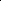 В ходе активного участия в ежегодной городской межведомственной профилактической операции «Подросток» был изучен социальный контингент гимназии, составлены социальные паспорта классов и гимназии в целом и определены основные направления работы с различными категориями детей и семей.Составлен социально-педагогический паспорт МОУ гимназии № 1, который представлен: - неполные (95 детей/ 106 семей), - малообеспеченные (97 детей , 60семей), -многодетные (72 детей,  37 семьи), -дети с ограниченными возможностями здоровья (6детей), -дети, состоящие на учете в ОДН (1 ребенок), -неблагополучные (5 детей, 2 семей), -дети, состоящие на внутришкольном учете (2 детей), -дети, находящиеся в трудной жизненной ситуации (83), -дети-сироты, дети, оставшиеся без попечения родителей (3)В течение учебного года к работе с учащимися привлекалась ст. инспектора ОДН МВД России по Новоалександровскому району Ставропольского края Кащенкова М.И., Клушина И.Ю. Были проведены классные часы по теме «Профилактика правонарушений несовершеннолетних, уголовная и административная ответственность за правонарушения» в 11а,б, 8-а, 9а, 9б,9в классах, индивидуальные беседы с учащимися 6а,7б,7а,8а классов по профилактике правонарушений. Были проведены беседы по профилактике употребления психоактивных веществ специалистом-экспертом наркоконтроля в 8б,8а,8в классах.За учебный год сформирован банк данных об учащихся, пропускающих занятия без уважительных причин: от 10% и более – в гимназии пропускает  обучающиеся 8а класса Ханин Максим; 10 класса- Афанасьев Роман; с обучающимися, имеющими единичные пропуски организована профилактическая работа кл. руководителями и администрацией гимназии, имеется положительная динамика в снижении пропусков без уважительной причины.Профилактической программой «Школа здорового образа жизни» в 2017-2018 учебном году были охвачены учащиеся 8-11 классов. В рамках работы «Школа здорового образа жизни» врачом-наркологом Лысенко Е.А., районным педиатром Маюловой Т.И. были проведены ряд общешкольных родительских собраний, а так же проведен профилактический осмотр учащихся 8-11 классов.гимназии организовано информирование родителей, педагогов о портале «Я – родитель», который действует в рамках общенациональной кампании по противодействию жестокому обращению с детьми «Россия - против жестокости к детям!».На стенде и сайте гимназии размещена информация об Уполномоченном по правам ребенка в Ставропольском крае и номер Всероссийского телефона доверия для подростков и их родителей, в гимназии работает телефон доверия.Проведена работа социального педагога по запросам классных руководителей – 57 обращений; педагогов- предметников- 24; родителей, опекунов — 23; консультирование родителей, опекунов по вопросам «Если ребёнок ворует», «Если ребёнок лжёт», «Влияние аморального поведения матери на поведение сына», «Поведение родителей в случае попытки суицида», «Значимость посещения  ребёнком  с/с, ТО», консультирование классных руководителей 5-х классов; проведены индивидуальные беседы с детьми данной категории направленные на профилактику ПАВ, разрешения  конфликтов, плохого поведения, умения общаться; в 10-м классе проведён диктант «Что мы знаем о наркотиках?»;- дан практический материал классным руководителям для проведения бесед с родителями и учащимися: «Привычки и здоровье», «12 декабря- День Конституции», «День Матери», «Правила жизни», «Культура наших потребностей»;-согласно программе родительского лектория принимала участие в классных родительских собраниях, с включением вопроса реализации Законов № 52-КЗ, № 91-КЗ, № 94-КЗ; -дан практический материал классным руководителям для бесед с родителями: «Характер детско-родительских отношений в современных семьях», «О подростковых неврозах», «Профессии, которые выбирают наши дети», «Проблемы подросткового возраста»; для бесед с уч-ся в целях профилактики ПАВ; «Привычки и здоровье», «Правила жизни», «Культура наших потребностей, «Работа педагога с семьями, избегающими контакта», «Организация консультативной работы с семьями учащихся «группы риска», «Какие опасности нас ждут на железнодорожных путях» (1-6 кл.), памятки «Профилактика интернет-зависимости», «Факторы развития пьянства и алкоголизма», «Вы узнали, что ваш ребёнок курит», «Что делать, если вас пригласили пройти в отделение полиции», «О правильном питании школьников»;-участие в МО классных руководителей, совещаниях при директоре, при зам. дир. по ВР  с отчетом о проделанной работе по реализации №52-Кз, №91-КЗ, № 94-КЗ; - работа по реализации Закона Ставропольского края №52-КЗ, №91-КЗ;- Консультации по вопросу профилактики безнадзорности и правонарушений несовершеннолетних, по выявлению раннего отсева уч-ся находящихся в социально-опасном положении (1-11 кл.)ходе анализа организации и результатов социально-профилактической работы серьезной проблемой остаётся ситуация с пропусками занятий без уважительных причин, табакокурение, просветительская работа по профилактике и об административной и уголовной ответственности за правонарушения, организация и проведение занятий по превентивным программам.Через работу совета профилактики удалось повысить уровень вовлечённости родителей в решение проблем становления системы профилактики в гимназии.На 2018 – 2019 уч.г. исходя из анализа трудностей, ресурсных возможностей, перспектив возможностей можно определить следующие основные цели и задачи профилактической деятельности в классных коллективах:Продолжить работу по совершенствованию системы комплексной программы по профилактике девиантного поведения (особенно по профилактики табакокурения и нецензурной лексики, суицида) на управленческом и исполнительном уровне, что позволит более оперативно и совместно реагировать на возникающие проблемы.Продолжить развитие системы повышения квалификации педагогов гимназии в рамках задач психолого– педагогического, медико – социального сопровождения.Продолжить работу по профилактики экстремизма, национализма, терроризма, по развитию толерантного отношения.Ученическое самоуправление.В гимназии функционирует ученическое самоуправление (выборным органом является «Республика Солнечная»). Учащиеся принимали активное участие в организации и проведении внеклассных мероприятий, а также активно участвовали в городских конкурсах и акциях. Вся деятельность ученического самоуправления освещалась на сайте гимназии и в группе VK, группе Инстаграмм. В течение года большинство членов «Республика Солнечная», лидеры, активы классов принимали активное участие в жизни школы, а также защищали честь школы в городских, районных, краевых мероприятиях : «Лига ораторов»- районный этап :1 место – Скачкова Полина (ученица 8а класса)3 место- Винникова Олеся (ученица 8 а класса)«Школьная весна»- краевой этап:Дипломант- Пыхтина Дарина ( ученица 9Б класса)Лауреат- Бойко Ульяна ( ученица 9Б класса)«Если бы я был Президентом. Мои первые три указа»- всероссийский этап:Участник – Пальчех Алина ( ученица 9Б класса)В следующем учебном году необходимо- систематизировать деятельность органа ученического самоуправления гимназии и классов, -- повысить эффективность их работы,- регулярно проводить заседания ученического совета и старост классов,- принять участие в городском конкурсе «Лидер »- повысить инициативность обучающихся через работу органов самоуправления.Дополнительное образование.В целях удовлетворения запросов гимназистов и родителей в гимназии работало 7 объединений дополнительного образования. ДО в гимназии реализуется по следующим направлениям :Участники театральной студии «Алые паруса» руководитель Хопрянинова Е.С. приняли участие в международном конкурсе-фестивале «Читаем русскую классику» в г. Санкт-Петербург, стали призерами конкурса краевого этапа «КТК-детям» номинация «Театр малых форм».Участники Клуба самодеятельной песни "Надежда"  руководитель Новикова Н.Н. принимали активное участие в конкурсе «Солдатский конверт» городских мероприятиях посвященных Дню победы, приняли участие в международном конкурсе-фестивале «Читаем русскую классику» в г. Санкт-Петербург в номинации «Вокал».Участники театральной студии "Театр детям" руководитель Труфанова В.В. провели серию выступлений в детских садах города со спектаклем «Волк и семеро козлят».По инициативе участников кружка «По страницам истории» руководитель Михнева Н.В. гимназия была зарегистрирована как федеральная площадка для проведения Всероссийского теста по истории в декабре 2018 года и в марте 2019 года.  Ребята организовали и провели квест, посвященный дням освобождения станицы Новоалександровская от немецких захватчиков 23 января 2019 года. Участники кружка принимали участие в различных конкурсах:«Медаль за бой, медаль за труд…»- муниципальный этапПризер – Пальчех Алина ( ученица 9Б класса)Мультипрезентация «История моей семьи»- муниципальный этапПальчех Иван ( ученик 5Б класс)Всероссийский конкурс «Моя история»-Участники Марченко Дарья (ученица 9В класса) и Иванова Валерия ( ученица 9г класса).Участники отряда ЮИД под руководством Пономаревой И.Ю. заняли призовое место в муниципальном конкурсе «Законы дорог уважай», приняли участие в краевом конкурсе агитбригад ЮИД.Юные спортсмены под руководством Шульга И.Н. на протяжении 2018-2019 учебного года неоднократно становились призерами и победителями различных конкурсов на муниципальном и краевом этапах.Диагностика результативности воспитательного процесса в гимназии.В течение года проводилась диагностика учебно-воспитательного процесса, которую проводили классные руководители, психолог гимназии Кащаева В.А.. Участники диагностики были учащиеся1-х, 5-х, 7-11 классов, классные руководители, родители. Были затронуты следующие проблемы:Планирование воспитательного процессаПсихолого – педагогическая диагностика учащихся(выявление уровня тревожности, оценка уровня воспитанности, определение уровня сплочённости коллектива, оценка лидерских качеств)Определение уровня удовлетворённости потребностей учащихся учебно-воспитательным процессом Определение микроклимата в классе.Результаты диагностики позволяют регулировать и корректировать учебно –воспитательный процесс и предъявлялись на МО классных руководителей, педагогических советах, родительских собраниях .За учебный год проведено изучение классов при помощи анкет и текстов как с привлечением психологов, так и классными руководителями и администрацией :Наряду со всеми положительными моментами воспитательной работы были выявлены следующие проблемы:Возникновение конфликтных ситуаций между некоторыми учащимися;Слабая работа органов ученического самоуправления ;Недостаточно высокая активность педагогов в профессиональных конкурсах по воспитательной работе.Недостаточно высокая активность участия в краевых  и всероссийских конкурсах.Цель и задачи на 2019 – 2020  учебный год.Целью деятельности педагогического коллектива на 2019-2020 учебный год:   «Достижение современного качества образования как одного из приоритетных направлений инновационной деятельности гимназии на основе проектно-исследовательской деятельности»Считать приоритетными задачами :1. Продолжить поэтапное внедрение федеральных государственных стандартов начального общего образования детей с ограниченными возможностями здоровья; совершенствовать систему их социальной адаптации; - интеграции образовательных областей, создания педагогических условий для достижения учащимися личностных, метапредметных и предметных результатов освоения ООП (разработка и внедрение в учебном плане межпредметных вариативных модулей (осуществление выбора в начале учебного года), построения на этой основе индивидуальных образовательных траекторий; - современных образовательных технологий, в том числе технологий оценки качества образования, инструментария оценки универсальных компетентностей учащихся.2. Повышение качества образования на основе своевременного мониторинга и корреляции качества образовательных услуг в соответствии с образовательными запросами учеников, родителей, образовательными стандартами нового поколения.3. Дальнейшее внедрение педагогами гимназии новейших педагогических технологий с целью повышения качества образования в соответствии с современными требованиями; в т.ч. современные информационные технологии, технологии электронного обучения, дистанционные технологии, технологии проектной и исследовательской деятельности, которые формируют опыт самоорганизации и самообучения учащихся, стимулируют их самостоятельную работу; развитие информационных ресурсов как средства интерактивного общения с родителями учеников и их своевременного информирования о жизни школьников.4.  Развитие существующей в гимназии системы поддержки талантливых школьников, обеспечение условий для проявления и развития способностей каждого ребенка, стимулирования и выявления достижений одаренных учащихся; обеспечение психолого-педагогического сопровождения учащихся, реализации индивидуальной образовательной траектории; создание условий для сохранения и укрепления здоровья детей и подростков.5.  Системное и целенаправленное повышение квалификации педагогических и руководящих работников,  совершенствование механизмов стимулирования роста педагогического профессионализма и повышения квалификации на основе Профессионального стандарта педагога.6. Продолжить работу по обеспечению в гимназии условий для трудового обучения школьников; усилить просветительскую работу в целях формирования у детей понимания значимости и ценности труда и последующего профессионального самоопределения.7. Оказывать содействие молодежи в выборе профессии с учетом личных интересов и потребностей рынка труда. Проводить профориентационную работу среди обучающихся с целью популяризации рабочих профессий и специальностей, уделив особое внимание школьникам с ограниченными возможностями здоровья, получающим образование по адаптированным программам.8.Организовать эффективную индивидуально-профилактическую работу и абсолютную занятость несовершеннолетних, находящихся в социально-опасном положении, трудной жизненной ситуации.9. Продолжить работу по привлечению молодых педагогов в гимназию.Выполнение закона  об  образованияПЛАН  РАБОТЫ  на 2019-2020 учебный год Выполнение «Закона об образовании в Российской Федерации».                                      План мероприятий «Дорожная карта»организации и проведения государственной итоговой аттестации  по образовательным  программам основного общего образования, среднего общего образования в МОУ гимназия №1 в 2020 годуОрганизация работы с кадрами1. Организация работы с кадрами5. Работа над методической темой:«Личностно-ориентированное обучение как средство повышения качества обучения».Цель: совершенствование педагогического мастерства учителя и качества образовательного процесса, успешности обучающихся через использование личностно-ориентированного подхода в обучении.Задачи: создание  условий для  постоянного обновления профессионально-личностных компетенций педагога при реализации  ФГОС НОО, ФГОСОО ;Обновить педагогическую систему учителя на основе выделения сущности его опыта в технологии личностно-ориентированного обучения;Способствовать формированию системы универсальных учебных действий средствами технологиидеятельностного обучения;Обеспечить методическое сопровождение реализации Федерального государственного образовательного стандарта (ФГОС) начального общего образования и основного общего образования;Содействовать реализации образовательной программы на основе стандартов нового поколения.Адаптация образовательного процесса к запросам и потребностям личности; ориентация обучения на личность учащихся; обеспечение возможности еѐ самораскрытия; создание системы поиска и поддержки талантливых детей           Приоритетные направления методической работы:- Обновление содержания образования, совершенствование граней образовательного процесса на основе внедрения в практику работы продуктивных педагогических технологий, ориентированных на развитие личности ребенка и совершенствование педагогического мастерства учителя.- Совершенствовать механизмы педагогического сопровождения олимпиадной подготовки и развития интеллектуальных способностей высокомотивированных учащихся. - Формирование мотивации к учебной деятельности через создание эмоционально-психологического комфорта в общении ученика с учителем и другими детьми.- Организация воспитательной работы, направленной на формирование личности, способной к социальной адаптации через сотрудничество школы и семьи на принципах гуманизма.- Оказание помощи учителям в планировании, организации и анализе педагогической деятельности, в реализации принципов и методических приемов обучения и воспитания, в развитии современного стиля педагогического мышления.- Ознакомление с достижениями психолого-педагогической науки с целью повышения научного уровня учителя.- Непрерывное самообразование учителя и повышение уровня профессионального мастерства, через курсовую подготовку- Включение учителя в творческий поиск, в инновационную деятельность.- Оказание реальной действенной помощи учителям, которые в ней нуждаются.- Достижение оптимального уровня образования, воспитанности и развитияШкольников, в рамках реализации ФГОС НОО и ФГОС ООО.6.Диагностико- аналитическая деятельность7.Работа по реализации  ФГОС ОООРуководство УВПСовещания при директоре.                                                 Педагогические советыЗаседания Управляющего советаПлан работы Управляющего Совета на 2019 -2020 учебный годЦель работы: - осуществление контроля за воспитательно-образовательной деятельностью; -  содействование в создании безопасных условий обучения, воспитания и труда в образовательном учреждении; - согласование нормативно-правовой документации ОУ; -  внесение предложений по развитию ОУ - осуществление контроля за финансовой и хозяйственной деятельностью. Задачи:- принять участие в деятельности школы по вопросам повышения качества образования.- систематизировать информацию на сайте гимназии о деятельности Управляющего советаНаправления взаимодействия Управляющего совета с участниками образовательного процессаВопросы взаимодействия с родительским коллективом. В целях эффективности работы, привлечения родителей в процесс управления школой и оперативного взаимодействия с УС члены РК классов объединились в комиссии:   по организационным и финансовым вопросам, по контролю за реализацией обучающимися и родителями прав и обязанностей, закреплённых в Уставе ОУ, по связи с общественностью и правовому всеобучу, по оказанию помощи в проведении внеурочных мероприятий. Данные комиссии РК являются потенциальными рабочими группами УС, которые позволяют осуществлять взаимодействие УС и РК в следующих вопросах: изучения образовательного заказ родителей, обучающихся, местного сообщества; привлечения внебюджетных средств (подготовка школы к новому учебному году, обеспечение учебниками), организации и проведения традиционных школьных и поселковых мероприятий (субботников, праздничных концертных программ, акций, месячников, Дней здоровья и Дней профилактики и т. д.); содействия ОУ в организации участия школьников в мероприятиях образовательных программ различного уровня (оплата стоимости проезда к месту проведения мероприятий, подготовка костюмов, приобретение необходимых канцтоваров и др.); осуществления профориентационной работы; рассмотрения жалоб учащихся, родителей и педагогов на нарушения их прав; организации совместно с администрацией школы работы с детьми из социально неблагополучных семей; содержания и ценообразования дополнительных платных образовательных услуг; подготовки публичного доклада.Взаимодействие УС с педагогическим советом ОО Предмет взаимодействия: стратегия развития школы; процедура промежуточной и итоговой аттестации; обеспечение условий существования школы в режиме развития, повышение оплаты труда работников ОУ и педагогов; выбор содержания образования (в том числе «школьного», регионального компонентов) и введение новых образовательных программ; выбор учебных пособий, учебников в соответствии с утверждёнными федеральными перечнями; награждение и поощрение работников учреждения; подготовка публичного доклада; оформление образовательного заказа педагогов; годовой календарный учебный график; контроль экспериментальной, инновационной деятельности ОУ.Взаимодействие УС с директором гимназии. Вопросы взаимодействия: материально-техническое обеспечение и оснащение образовательного процесса, учебного фонда, оборудование помещений учреждения; организация деятельности рабочих групп (комиссий); согласование режима работы учреждения; согласование заявки на бюджетное финансирование; утверждение сметы расходования средств;   вопросы жизнеобеспечения взаимодействия (соблюдение лицензионных требований, охрана ОУ, выполнение предписаний органов надзора и т. д.); обеспечение безопасных условий и охраны труда, сохранения здоровья школьников; решение вопроса о расторжении трудового договора с работниками школы; подготовка публичного доклада; расширение сферы социального партнёрства; Взаимодействие УС с общественностью: изучение образовательного заказа местного сообщества; решение социальных проблем местного сообщества; привлечение внебюджетных средств; представление результатов образовательной деятельности в СМИ; общественное наблюдение за процедурой промежуточной и итоговой аттестации; инициация проведения независимой экспертизы; качества образовательных результатов; участие в процедуре лицензирования и аккредитации в качестве наблюдателей; деятельность комиссий (рабочих групп).Сама модель «Управляющий совет», обуславливающая внутренние и внешние коммуникации УС, позволяет обеспечить реализацию инициатив родителей, педагогов, обучающихся и местного сообщества, а также развивать сложившуюся систему социального партнёрства и взаимодействия школы путём конструктивного взаимодействия с государственными структурами, коммерческими предприятиями, некоммерческими организациями, органами школьного и местного самоуправления.Расширение общественного участия в управлении школой происходит за счёт командного состава УС, внутренних и внешних коммуникаций,  УС и директор школы становятся социальными партнёрами в осуществлении проектных замыслов и школьников, и педагогов, и родителей, и представителей местного сообщества.ПЛАН  воспитательной работы  на 2019-2020 учебный год                    ЦЕЛЬ: Создание условий, способствующих развитию интеллектуальных, творческих,  личностных  качеств учащихся, их социализации и адаптации в обществе на основе принципов самоуправления.ЗАДАЧИ: 1) Вовлечение каждого ученика школы в воспитательный процесс;                   2) Развитие у учащихся самостоятельности, ответственности, инициативы, творчества;                   3) Развитие физически здоровой личности                    4) Создание ситуации «успеха» для каждого ученика.       5)Повышение уровня профессиональной культуры и педагогического мастерства учителя для   сохранения стабильно положительных                                                                                                                                       результатов в обучении и воспитании учащихсяСОДЕРЖАНИЕ  И  ФОРМЫ  ВОСПИТАТЕЛЬНОЙ  РАБОТЫ:Вся внеурочная деятельность учащихся и педагогов школы организована таким образом, что коллективные творческие дела объединены в воспитательные модули. В центре такого модуля яркое общее ключевое дело. Это позволяет создать в школе периоды творческой активности, задать четкий ритм жизни школьного коллектива, избежать стихийности, оказывать действенную помощь классному руководителю. Избежать стихийности позволяет циклограмма школьных дел на месяц. Воспитательные модули:Сентябрь	 «месячник: Внимание дети», «ЗОЖ»Октябрь	 «Город без наркотиков»Ноябрь 	 «Мир вокруг нас» (толерантность) Декабрь	 «Гражданского воспитания», «Новый год у ворот!»Январь	Февраль	 месячник «Военно – патриотического воспитания»Март		 месячник «Духовно – нравственного воспитания»Апрель	 «Живи родник!»Май 		декада МужестваПРИОРИТЕТНЫЕ  НАПРАВЛЕНИЯ В  ВОСПИТАТЕЛЬНОЙ  РАБОТЕ  НА  2019-2020  УЧЕБНЫЙ  ГОД:-гражданско-патриотическое воспитание;-нравственно-эстетическое воспитание;-экологическое воспитание;-ЗОЖ;-самоуправлениеСЕНТЯБРЬМесячник « Внимание дети!», «ЗОЖ»ОКТЯБРЬМесячник «Город без наркотиков»НОЯБРЬМесячник  «Мир вокруг нас» (толерантность)»ДЕКАБРЬМесячник: «Гражданского воспитания», «Новый год у ворот!»  ЯНВАРЬМесячник военно – патриотического воспитанияФЕВРАЛЬМесячник военно – патриотического воспитания                                                                                      МАРТМесячник: «Духовно – нравственного воспитания»АПРЕЛЬ
Месячник: «Живи родник!» (экологическое воспитание)МАЙ
Декада МужестваИюнь-июльВнутришкольный контрольРассмотрено: на педагогическом совете Протокол №1 от 29.08.19  г.Утверждено:Приказ № 277от 30.08.2019 г. директор  МОУ гимназия №1______________________О.В. СиницинаКласс«2»«3»«4»«5»качествообученность5 кл426251758%94%Класс«2»«3»«4»«5»качествообученность5 кл323281964%96%Класс«2»«3»«4»«5»качествообученность5 кл426321160%95%Класс«2»«3»«4»«5»качествообученность5 кл731221146%90%Класс«2»«3»«4»«5»качествообученность7 кл22024-52%96%Класс«2»«3»«4»«5»качествообученность7 кл32122-48%93%Класс«2»«3»«4»«5»качествообученность7 кл12018451%98%Класс«2»«3»«4»«5»качествообученность7 кл11819859%98%Класс«2»«3»«4»«5»качествообученность7 кл22515340%96%Класс«2»«3»«4»«5»качествообученность6 кл11819860%98%Класс«2»«3»«4»«5»качествообученность6 кл21925861%93%Класс«2»«3»«4»«5»качествообученность6 кл-2020343%100%Класс«2»«3»«4»«5»качествообученность6 кл31825760%94%Класс«2»«3»«4»«5»качествообученность6 кл32421753%94%Класс«2»«3»«4»«5»качествообученность11 кл19131674%97%Класс«2»«3»«4»«5»качествообученность11 кл12018249%98%Класс«2»«3»«4»«5»качествообученность11 кл11419763%98%Класс«2»«3»«4»«5»качествообученность11 кл-924878%100%№ п/ пФИОЧисло, месяц, год рожденияОбразование (ВУЗ, год окончания, специальность)ПредметНаставникСтаж в  ОУХлебникова Дарья Александровна12.01.1993г.Высшее,  СГПИ, историко-филологический факультет, учитель истории и обществознанияИстория, обществознаниеКалашникова В.А.2 год№п\пФ.И.О педагогаПредметСроки аттестацииПодтверждение1Хопрянинова Елена Станиславовна Русский язык и литература31.10.1326.11.18Высшая 2Колтунова Ольга АлександровнаНачальные классы13.12.1313.12.2018С.з.д. 3Арзуманян Сильвич АртуровнаИностранный языкб\к01.09.2018С.з.д.4Бекетова Марина Алексеевнафизика21.11.1326.11.2018Высшая 5Евглевская Лариса ВикторовнаБиология, химия21.11.1326.11.20186Ерыгина Людмила Александровнаматематика26.12.1325.12.2018Высшая7Просвирина Ирина Ивановна математика26.12.13г.25.12.18г.Высшая8Валюхова Валентина  ВасильевнаНачальные классы13.11.13г.13.11.18С.з.д.9Дешевая Любовь ПетровнаНачальные классы 13.12.13г.13.12.18С.з.д.10Малевина Юлия ВикторовнаПедагог-психолог 13.12.13г.13.11.18С.з.д.11Новожилова Людмила ВладимировнаУчитель информатики23.01.14г06.02.19г.Высшая 12Белевцова Людмила Васильевна          Начальные классы13.02.14г.14.03.19г.Высшая13Мирошникова Ирина ВладимировнаНачальные классы15.05.14г.26.04.19г.Высшая 14Моргунова Галина ЕвгеньевнаИностранный язык03.04.14г.28.03.19г.Высшая 15Любимова Елена ВалентиновнаМузыка13.03.14г.14.03.19г.Высшая16Мирошников Дмитрий СергеевичПреподаватель-организатор ОБЖС.з.д. 03.09.1526.04.2019гпервая№ п/пТема, количество часовДата прохождения курсов, название и  номер документаКто принимал участие (педагог/ ФИО)Место проведения1«Оценка качества учебных достижений по окружающему миру обучающихся начальной школы» 108 ч20.10.2018, удостоверение № 7250.Пономарева И.Ю.СКИРО ПК и ПРО, г.Ставрополь2«Оценка качества учебных достижений по русскому языку обучающихся начальной школы» 108 ч02.11.2018, удостоверение № Олейникова Н.С.СКИРО ПК и ПРО, г.Ставрополь3«Оценка качества учебных достижений по математике обучающихся начальной школы» 108 ч16.11.2018, удостоверение № 8718Чернобай В.А.СКИРО ПК и ПРО, г.Ставрополь4«Совершенствование образовательной деятельности в начальной школе в соответствии с требованиями ФГОС и профессионального  стандарта педагога»15.12.2018,Удостоверение №9234Новикова Т.С.СКИРО ПК и ПРО, г.Ставрополь5«Оказание первой медицинской помощи» 6 ч07.12.18Белевцова Л.В.МОУ гимназия № 16«Оказание первой медицинской помощи» 6 ч07.12.18Пономарева И.Ю.МОУ гимназия № 17«Оказание первой медицинской помощи» 6 ч07.12.18Чернобай В.А.МОУ гимназия № 18«Оказание первой медицинской помощи» 6 ч07.12.18Валюхова В.ВМОУ гимназия № 19«Оказание первой медицинской помощи» 6 ч07.12.18Дешевая Л.П.МОУ гимназия № 110«Формирование УУД у младших школьников при изучении курса «Литературное чтение»» 108ч08.04.19-27.04.19г. удостоверение номер 3815Шельдяева Лидия АрнольдовнаСКИРО ПК и ПРОг.Ставрополь11Современный урок как средство достижения образовательных результатов ФГОС в начальной школе (108 часов)С 23.04.2019 по 17.05.2019Мирошникова Ирина ВладимировнаСКИРО ПК и ПРО12Организация деятельности педагогов-психологов образовательных учреждений в условиях реализации ФГОС18.06.2015 г.    2612 № 037030Колтунова О.А.СКИРО ПК и ПРО13«Дополнительное оборудование и программное обеспечение в процессе дистанционного обучения детей-инвалидов»29.05.2019гудостоверениеКаграманян Е.В.СКИРО ПК и ПРО14Русский язык. Подготовка учащихся к итоговой аттестации: ОГЭ, ЕГЭ. Все классы. 72 часаСертификат: 13 ноября 2018 года №2807611-1642Удостоверение: Синицина О.В.г. Москва15Русский язык. Углублённая и олимпиаднаяподготовка. Все классы. 72 часаСертификат: 04 ноября 2018 года №2774448-3984удостоверениеСиницина О.В.г. Москва16Обучение одарённых детей русскому языку илитературе средствами УМК ИЦ «ВЕНТАНА-ГРАФ». 4 часаСертификат: № 138055137 от 29.09.2018Синицина О.В.г. Москва17Подготовка учащихся к ЕГЭ по русскомуязыку в рамках ФГОС, 72 часаСертификат 05 января 2019 года №2856018-5105, удостоврениеСиницина О.В.г. Москва18Всероссийская неделя профориентации с17 по 24 января 2019 г. организован онлайн - школой «Фоксфорд» при поддержке Московского салона образования и   АРТ ЛичностьСертификат Синицина О.В.г. Москва19Филологический анализ текста — основа уроков словесности, Филологический анализ рассказов И.А. Бунина «Легкое дыхание»,«Суходол», «Роза Иерихона», 2 часаСертификат № 371779135 от 19.02.2019Синицина О.В.Г. Москва20Филологический анализ текста — основа уроков словесности.Филологический анализ Лирики А.С. Пушкина, 2 часаСертификат № 391782143 от 09.02.2019Синицина О.В.Г. Москва21Филологический анализ текста — основа уроков словесности.Филологический анализ текстов — основа уроков словесности, 2 часаСертификат № 856098703 от 07.02.2019Синицина О.В.Г. Москва22Финансовая грамотность.Методика преподавания финансовой грамотности,  5 часовСертификат № 126620160 от 12.02.2019Синицина О.В.Г. Москва23Финансовая грамотность. Преподавание ФГ в 5—9 классах, 5 часовСертификат № 745865151 от 17.02.2019Синицина О.В.Г. Москва24Филологический анализ текста — основа уроковСловесности, 7 часовСертификат № № 940767402 от 20.04.2019Синицина О.В.Г. Москва25«Дополнительное оборудование и программное обеспечение в процессе дистанционного обучения детей-инвалидов» 72 часа12.10.2018-25.10.2018Удостоверение № 7456Вакалова С.А.СКИРО ПК и ПРО, г.Ставрополь26Методика разработки современного урока в условиях  ФГОССертификат от 19.04.2019г.Любимова Е.В.Москва27«Подготовка организаторов ГИА»Сертификат №81Раа bdO  06.03.2019Мирошников Д.С.Москва28Преподавание иностранных языков в условиях реализации ФГОС основного общего образования и введения профессионального стандарта педагога. 108 ч.С 17.09.18. по 06.10. 18Арзуманян С.А.СКИРО ПК и ПРО, г.Ставрополь29Преподавание иностранных языков в условиях реализации ФГОС основного общего образования и введения профессионального стандарта педагога. 108 ч.С13.10.18. по 02.11.18.Моргунова Г.Е.СКИРО ПРО,           г. Ставрополь.30КПК по оказанию первой медицинской помощи 6ч.07.12.18.Ефименко Л.А.Г.Новоалександровск МОУ СОШ №531«Основы финансовой грамотности: личный и семейный бюджет» 8ч3.10.2018 удостоверение № 1030Михнева Н.В.Фонд президентских грантов, г.Новалександровск32«Разрешение конфликтов в школе»3.10.2018удостоверение № 923Михнева Н.В.Фонд президентских грантов, г.Новалександровск33«Научно – методическое сопровождение работы с обучающимися, проявившими выдающиеся способности  по истории и обществознанию» 24 часаС 19.11.2018 по 20.11.2018Удостоверение №261200530198Калашникова В.А.СКИРО ПК и ПРОКПК по оказанию первой медицинской помощи07.12.2018гКалашникова В.А.МОУ гимназия №134Подготовка преподавателя к работе с детьми-инвалидами, обучающимися с использованием дистанционных образовательных технологий. 72 часа28.03.2019 №2688Михнева Н.В.СКИРО ПК и ПРО35«Формирование воспитательного процесса  в работе классного руководителя в условиях ФГОС»Удостоверение № 46413.05. 2019Михнева Н.В.АНО ДПО «Центральный многопрофильный институт профессиональной переподготовки и повышения квалификации» г.Пятигорск36«Формирование воспитательного процесса  в работе классного руководителя в условиях ФГОС»Удостоверение № 46313.05. 2019Марченко Т.А.АНО ДПО «Центральный многопрофильный институт профессиональной переподготовки и повышения квалификации» г.Пятигорск37«Формирование воспитательного процесса  в работе классного руководителя в условиях ФГОС»Удостоверение № 46613.05. 2019Пальчех О.В.АНО ДПО «Центральный многопрофильный институт профессиональной переподготовки и повышения квалификации» г.Пятигорск38«Формирование воспитательного процесса  в работе классного руководителя в условиях ФГОС»Удостоверение № 46513.05. 2019Малушко Т.А.АНО ДПО «Центральный многопрофильный институт профессиональной переподготовки и повышения квалификации» г.Пятигорск39«Подготовка педагогических работников по оказанию неотложной медицинской и психологической помощи при несчастных случаях, детском травматизме» 26 часудостоверение № 07.12.18Скрипников Т.ВЛужина.В.В«Территориальный центр медицины катастроф Ставропольского края»40"Совершенствование качества образования по учебному предмету"Физическая культура" в условиях реализации ФГОС общего образования и профессионального стандарта педагога" 108 часУдостоверение №26120053192302.02.2019Скрипников. Т.ВСтаврополь.СКИРО и ПРО41"Реализация комплекса ГТО в образовательных учреждениях"70 часовСертификат.Серия.ДО№9366-767454.от 19 .04.2019гШульга.И.НДистанционные курсы.42Подготовка организаторов ГИАСертификатОт 12.03.19Лужина В.ВДистанционное обучение.43Подготовка организаторов ГИАСертификатОт 13.03.19Скрипников.Т.ВДистанционное обучение.44«Теория и методика преподавания географии» 120ч03.032019КолесниковаГ.И.СКИРО ПК и ПРО, г.Ставрополь45«Подготовка преподавателя к работе с детьми-инвалидами»72ч02.04.-17.04.2019Удостоверение№261200597695Бекетова М.А.СКИРО ПК и ПРО, г.Ставрополь46«Подготовка экспертов ЕГЭ»24ч18.02.2019Бекетова М.А.СКИРО ПК и ПРО, г.Ставрополь47Финансовая грамотность в математике, 24 часаУдостоверение  «000271УО-РАНХиГС-15015.10.2018-17.10.2018г.Новикова Н.Н.Российская академия народного хозяйства и государственной службы при Президенте Российской Федерации48Подготовка экспертов для работы в предметной комиссии при проведении итоговой аттестации по общеобразовательным программам среднего общего образования по предмету «Математика»,   24 часаУдостоверение № 8432От 09.11.2018Новикова Н.Н.СКИРО ПК и ПРО,г. Ставрополь49«Современные подходы и технологии инновационной деятельности учителя  математики  в условиях реализации ФГОС ОО и введения профессионального стандарта педагога», 72 часаУдостоверение №  9589От  08.12.2018Новикова Н.Н.СКИРО ПК и ПРО,г. Ставрополь50Подготовка экспертов для работы в предметной комиссии при проведении итоговой аттестации по общеобразовательным программам основного общего образования по предмету «Информатика и ИКТ»,    24 часа Удостоверение №  ____От  08.11.2018Антонова Г.А.СКИРО ПК и ПРО,г. Ставрополь51Подготовка экспертов для работы в предметной комиссии при проведении итоговой аттестации по общеобразовательным программам среднего общего образования по предмету «Информатика и ИКТ»,    24 часаУдостоверение №  9939От  19.12.2018Антонова Г.А.СКИРО ПК и ПРО,г. Ставрополь№ п/пТема, количество часовДата прохождения курсов, название и  номер документаКто принимал участие (педагог/ ФИО)Место проведения1«Научно-методическое и организационное сопровождение работы с обучающимися , проявившими выдающиеся способности»12.12.18.Гнездова Н.А.СКИРО ПК и ПРО2«Современному уроку иностранного языка современные технологии»«Современные средства обучения иностранным языкам в иноязычном пространстве школы: реальность и перспективы» 8 ч«Современные средства обучения иностранным языкам в иноязычном пространстве школы: реальность и перспективы» 8 ч02.10.1801.11.18.01.11.18.Арзуманян С.А.Ефименко Л.А.МоргуноваГ.Е.г.Ставрополь.г. Ставропольг.Ставрополь.3ЭОР в проектной деятельности на уроках английского языка»17.12.18.Ефименко Л.АМОУ «Экос»4«Сложные дети» или как общаться с активными и медлительными детьми»13.12.2018Ефименко Л.А.МОУ «Экос»5«Сложные взрослые» в педагогическом коллективе или кА общаться друг с другом на работе с удовольствием.»14.12.18..Ефименко Л.АМОУ «Экос»6ЕГЭ 2019 Английский язык» Задания по письму. 28.11.2018.Ефименко Л.А.МОУ «Экос»7«Обучение устной речи и контроль в формате ОГЭ и ЕГЭ.16.11.2018Ефименко Л.АМОУ «Экос» 8«Обучение составления письма по иностранному языку «27.09.2018Моргунова Г.Е.МОУ «Экос9Онлайн-вебинар «Система работы с одарёнными детьми»10.12.18.Гнездова Н.Аг.Невынномыск10«Подготовка к ЕГЭ по английскому языку».02.11.18.Маковкина Е.М.МОУ»Экос»11«Подготовка к ЕГЭ по английскому языку»16.05.2019.Берёзка Т.М.МОУ «Экос»12Всероссийская научно – практическая  конференция «Проектная  и исследовательская деятельность в школе: мотивация, содержание, методика»15.03.2019Калашникова В.А.Российский учебник13«Итоги ОГЭ 2018 по обществознанию: задания, вызывающие наибольшие затруднения. Обзор демоверсий», 2ч13.09.2018сертификатМихнева Н.В.Легион14 «Мини-сочинение по обществознанию: алгоритм написания, упражнения для тренировки и детализированные критерии оценивания по демоверсии 2019», 2 часа«Сложный план развернутого ответа методический аспект, рекомендации по выполнению, критерии оценивания в соответствии с демонстрационным материалом ЕГЭ 2019», 2 ч13.09.2018сертификат16.11.201814.12.2018СертификатМихнева Н.В.Легион15«Учителя, родитель и дети в цифровом пространстве», 2 часа«Итоги ОГЭ 2018 по обществознанию: задания, вызывающие наибольшие затруднения. Обзор демоверсий», 2ч«ЕГЭ и ОГЭ 2019 года по истории обзор демоверсий новых контрольно – измерительных материалов», 2 часа«Индивидуализация обучения на основе личностно – ориентированного учебного плана»24.10.2018 сертификат13.09.2018Сертификат19.09.2018Сертификат10.12.2018 Калашникова В.А.ПросвещениеЛегионЛегионГ.НовоалександровскЛицей «Экос»16Мониторинг ОГЭ 2018-2019октябрьХлебникова Д.А.Г. НовоалександровскЛицей «Экос»17 «Подготовка к ВПР по истории 5, 11 класс», 2ч18.02.2109сертификатМихнева Н.В.Национальное образование18«Подготовка к ВПР по обществознанию 5,9», 2 часа1.03.2019сертификатМихнева Н.В.Легион19«Сложный план развернутого ответа методический аспект, рекомендации по выполнению, критерии оценивания в соответствии с демонстрационным материалом ЕГЭ 2019», 2 ч14.04.2019сертификатМихнева Н.В.Легион20«Эффективная подготовка к ОГЭ по истории и обществознанию», 2 часа31.01.2019сертификатКалашникова В.А.Просвещение21«Анализ основных затруднений учащихся при выполнении исследовательских работ по предметам гуманитарного  цикла», 3 часа12. 02.2019сертификатКалашникова В.АРХТУ им. Менделеева22«ВПР по обществознанию в 6 и  7 классах как средство мониторинга учебных достижений обучающихся в соответствии с ФГОС"15.02.2019 сертификатКалашникова В.А.Легион23«ВПР по истории в 7 классе : особенности подготовки»,  2 часа27.02.2019 сертификатКалашникова В.А.Легион24«Финансовая грамотность. Деньги в цифровом мире и моделирование личных финансов», 2 часа18.02.2019 сертификатКалашникова В.АПросвещение«Вытеснят ли цифровые технологии учителя из школы», 2 часа22.03.2019 сертификатКалашникова В.А.Российский учебник25«Финансовая грамотность», 2 часа19.03.2019 сертификатКалашникова В.А.Просвещение26«Работа с текстами и решение познавательных задач на уроках обществознания при подготовке к ЕГЭ»,  2 часа15.03.2019 сертификатКалашникова В.АЛегион27Простота и уникальность учебного пособия «Финансовая грамотность» 2 Часа13.03.2019 сертификатКалашникова В.АПросвещение28«Изучаем новый ФПУ. Обновление содержания обществоведческого образования в новом федеральном перечне учебников», 1 час26.03.2019 сертификатКалашникова В.А.Российский учебник29«Игровые технологии на уроках обществознания в старшей школе», 1 час27.03.2019 сертификатКалашникова В.А.Российский учебник30Советская власть и научно – техническая интеллигенция в 1920-1930-е гг.», 1 час08.04.2019 сертификатКалашникова В.А.Российский учебник31Всероссийский семинар-совещание «Организация профильного обучения на уровне среднего общего образования сучетом современных достижений науки и техники».24-25 октября 2018 г.Синицина О.В.г. Москва, Семёновская площадь, д. 4, ГАОУ ДПО «Московскийцентр качества образования»32Национальный проект «Образование». Точка роста для школы. 2 часа. Сертификат.18 октября 2018 гСиницина О.В.Г. Москва33Что может сделать школы для повышения глобальной конкурентноспособности России по качеству общего образования. 2 часа. Сертификат.19 сентября 2018 г.Синицина О.В.Г. Москва34Развитие предпрофессионального образования школьника. 2 часа. Сертификат.26 сентября 2018 г.Синицина О.В.Г. Москва35Современные подходы обучения. Подготовка учащихся к ЕГЭ по литературе.25 декабря 2018 г.Синицина О.В.Г. Москва36ОГЭ по русскому языку в 9 классе. Как готовиться к заданиям по пунктуации. Ведущий Беднарская Лариса Дмитриевна Доктор филологических наук, профессор кафедры теории и методики обучения русскому языку и литературе Орловского государственного университета, соавтор УМК по русскому языку под ред В.В.Бабайцевой15 января 2019 г.Синицина О.В.Г. Москва37Научное общество обучающихся как одна из форм организации работы с одаренными детьми в условиях ФГОМ, 2 часа05.02.2019 г.Синицина О.В.Знанио38Секреты «Высшей пробы» по русскому языку: работаем с языковыми чертогами разума03.02.2019 г.Синицина О.В. Г. Москва39«Разбор нулевого тура лингвистической олимпиады»06.02.2019 г.Синицина О.В.Г. Москва40Национальная система учительского роста в РФ. Новая система аттестации. Ведущие Е.А. Ямбург, А.В. Милехин.04.03.2019Синицина О.В.Г. Москва41Традиции и новации в преподавании русского языка: грамматическая основа предложения22 марта 2019Синицина О.В.Г. Москва42ЕГЭ-2019. Русский язык. Написание сочинения.Захарова Татьяна Александровна Учитель русского языка и литературы Школы №7 г. Касимов, заместитель директора по УР, автор методических пособий по русскому языку19.04.2019 г.Синицина О.В.Г. Москва43Проектная деятельность для директоров: Внедрение современных подходов в образовательную систему22.04.2019 г.Синицина О.В.Г. МоскваЕГЭ – 2019 по русскому языку. Типичные ошибки в сочинении и как их избежать22.04.2019 г.Синицина О.В.Г. Москва44Подготовка к сочинению ОГЭ и ЕГЭ04.03.2019Вакалова С.АГ. Москва45«Сочинение-рассуждение на ЕГЭ -2019.Новые требования к комментарию и собственной позиции» 6 часов31.10.2018СертификатВакалова С.А.Г. Ставрополь46«Сочинение-рассуждение на ЕГЭ -2019.Новые требования к комментарию и собственной позиции» 6 часов31.10.2018СертификатХопрянинова Е.С.Г. Ставрополь47«Сочинение-рассуждение на ЕГЭ -2019.Новые требования к комментарию и собственной позиции» 6 часов31.10.2018СертификатМалушко Т.А.Г. Ставрополь48Вебинар ФГБНУ «ФИПИ» по актуальным вопросам содержания КИМ ЕГЭ в 2019 году01.10.2018 10.00Горлачева С.М.Литература СКИРО ПК и ПРО, актовый зал, Голенева, 37(вход со стороны ул. Шаумяна49«Школа молодого специалиста и формы организации физического воспитания в школе и особенности проведения уроков физическойкультуры»19.10.18Лужина.В.ВСкрипников Т.ВШульга.И.НЛицей  «Экос»50 ««Здоровое поколение 21 века»»,22.11.2018Лужина.В.ВСкрипников Т.Впортале etutorium.com51Методический потенциал УМК17.04.2019 сертификатБекетова М.А.СКИРО ПК и ПРО, г.Ставрополь52Анализ результатов ОГЭ и ЕГЭ08.02.2019 Бекетова М.А.Лицей «Экос»53Полготовка экспертов ГИА14.05.2019Евглевская Л.В.Лицей «Экос»54«Аналитическое задание фигур на плоскости», 2 часа 13.09.2018Сертификат участника вебинараНовикова Н.Н.АО Издательство «Просвещение»,г. Москва55«Я сдам ЕГЭ! Актуальные вопросы подготовки к ЕГЭ в 2018-2019 году», 2 часа 17.09.2018Сертификат участника вебинараНовикова Н.Н.АО Издательство «Просвещение»,г. Москва56«ЕГЭ 2019. Математика. Разбор демоверсии. Базовый уровень»,  1 час16.10.2018Сертификат участника вебинараНовикова Н.Н.Корпорация «Российский учебник»57«Подготовка к ЕГЭ по математике»,    6 часовСертификат,01.11.2018Новикова Н.Н.СКИРО ПК и ПРО, г. Ставрополь58«Анализ ЕГЭ 2018 года. Представление опыта работы ОО, показавших высокие результаты при проведение ЕГЭ по математике»26.11.2018Новикова Н.Н.Лицей «Экос»
 г. Новоалександровск59«Анализ результатов оценочных процедур (ЕГЭ, ОГЭ)по информатике и использование их в повышении качества образования»27.11.2018Новожилова Л.В.Лицей «Экос»
 г. Новоалександровск60Подготовка детей к конкурсу «Безопасное колесо»Сентябрь 2018Пономарева И.Ю.п. Темижбекский61«Формирование законопослушного поведения. Динамика и причины ВШУ»Октябрь 2018Новикова Т.С.Лицей «Экос»62Система социальных, правовых, педагогических, медицинских норм для детей в ТЖСНофбрь 2018Новикова Т.С.Лицей «Экос»63«Инновационные технологии работы с одарёнными учащимися в начальной школе»2018, ноябрьШельдяева Л.А.Лицей «Экос»64«Методика оценивания в начальных классах»Декабрь, 2018Ким Е.А.Лицей «Экос»65«Творчество как неотъемлемый компонент личности современного педагога» 2 ч04.10.2018МН-10081965/110Чернобай В.А.Сайт   znanio.ru66Реализация требований ФГОСНОО в рамках ссодержания УМК «Начальная инновационная школа»(4 часа) 13.03.19г.                 Сертификат№043231Мирошникова Ирина ВладимировнаГ.Ставрополь67«Инновационные технологии работы с одарёнными детьми в начальной школе»октябрьШельдяева Лидия Арнольдовналицей «Экос»68Развитие творческой деятельности младших школьников на уроках литературного чтения( 2 часа)14 .12.18г СертификатМирошникова Ирина ВладимировнаГ.Москва69Оценка результатов внеурочной деятельности в начальной школе07.02.19г.Мирошникова Ирина ВладимировнаЛицей «Экос»70«Русский язык. Специфика заданий ВПР по русскому языку в четвертом классе»25.02.19Пономарева И.Ю.Издательство «Национальное образование»711.«Организация антикоррупционного образования »2.Медианар «Творчество как неотъемлемый компонент личности современного педагога»3. «Секреты формирования учебной мотивации»4. Медианар «Эмпатия как профессионально значимое качество современного педагога»2 часа03.10.201804.10.2018№ МН-10081965/11018.01.201915.04.2019Чернобай В.А.Чернобай В.А.Чернобай В.А.Чернобай В.А.ДИСОЗнаниоДИСОЗнанио72Урок Цифра19.02.19Белевцова Л.В.Гимназия №173ВПР по русскому языку и математике12 мартаКолтунова О.А.Ким Е.А.Труфанова В.В.Гимназия № 174Всероссийский семинар-совещание « Модернизация содержания обучения и технологий формирования предметных, метапредметных и личностных результатов в рамках учебных предметов»29-30 апреляКаграманян Е.В.ГБУ ДПО РА «Адыгейский республиканский институт повышения квалификации»75Вебинар « Цифровизация в сфере образования и культуры»Апрель, 2019Каграманян Е.В.Институт информационных технологий, г. МоскваФИО педагогов школы, должностьТема или название конкурсаУровень конкурса (муниципальный, региональный и т.д.)Итог конкурсаХлебникова Д.А., учитель истории и обществознанияВсероссийский конкурс «Учитель года-2019», номинация «Дебют», январь 2019Муниципальный3 местоМирошников Д.С.Всероссийский конкурс «Учитель года-2018», номинация ««Лучший ОБЖ», сентябрь 2018МуниципальныйучастникБелевцова Л.В.Фестиваль педагогических идейРегиональныйУчастник Любимова Е.В.Выступление старшего хораМуниципальный Победитель Гнездова Н.А.VI Всероссийский педагогический конкурс «ФГОС Образование»Региональный 3 местоМихнева Н.В.Международная акция тест по истории Отечества #Каждый день горжусь РоссиейРегиональный Участник Михнева Н.В.Международный конкурс «Лига эрудитов»Муниципальный Организатор Калашникова В.А.Международный конкурс «Лига эрудитов»Муниципальный Организатор Михнева Н.В.Международная акция тест по истории Отечества #Каждый день горжусь Россией. Тест по ВОВРегиональный Участник Калашникова В.А.Академия «Альтернатива»Профессиональный успех –XXI  в.Региональный Победитель Синицина О.ВПортал МААМ  (международный образовательный портал)Международный Участник сетевого педагогического сообществаСиницина О.ВОрганизация по поддержке и развитию талантливых обучающихсяВсероссийский Сертификат отличия I степениСиницина О.ВМеждународная онлайн-олимпиада «Фоксфорда» по русскому языку сезона IXМеждународный Благодарственное письмо: за высокий уровень подготовкиваших учеников, ставших призёрами Международной онлайн-олимпиады«Фоксфорда»Синицина О.ВВсероссийская неделя профориентации. Проект был организован онлайн-школой «Фоксфорд» при поддержке  Московского международного салона  образования и профориентационной компании  АРТ ЛичностьВсероссийский Сертификат Синицина О.ВМеждународная онлайн-олимпиада «Фоксфорда» по русскому языку сезона XIIМеждународный Благодарственное письмо: за высокий уровень подготовкиваших учеников, ставших призёрами Международной онлайн-олимпиады«Фоксфорда»Синицина О.В.(httр//wiki.stavcvo.ru/indeПрофессиональныеобъединения_учителейСтавропольского_края_(ГП_РО)).))..Интерактивная олимпиада по русскому языку Региональный призерСиницина О.ВВсероссийская онлайн-олимпиада Учи.руВсероссийский Благодарственное письмо школе за участие в олимпиаде Учи.ру по русскому языку для 5﻿-﻿11 классов 2019 годВакалова С.А.Всероссийская онлайн-олимпиада Учи.руВсероссийский Благодарственное письмо Вакаловой С.А. за помощь в организации олимпиады Учи.ру по русскому языку для 5﻿-﻿11 классов 2019 годВакалова С.А.Всероссийская олимпиада школьников. Руководитель.Всероссийский Благодарственное письмо Вакаловой С.А. за высокие результаты обучающихся в региональном этапе Всероссийской олимпиады школьников 2018-2019Лужина В.В.«Лучшая разработка программы внеурочной деятельности по физической культуре»Муниципальный 3 местоКаграманян Е.В.Всероссийский конкурс «Современный урок с ОВЗ в условиях реализации ФГОС»ВсероссийскийПобедитель Белевцова Л.В.Краевой конкурс «Методическая разработка внеклассной работы в работе с одарёнными детьми»Региональный участникПономарева И.Ю.«Финансовая грамотность для детей и молодёжи»Всероссийский участникБелевцова Л.В.«Финансовая грамотность для детей и молодёжи»ВсероссийскийучастникТруфанова В.В.«Финансовая грамотность для детей и молодёжи»ВсероссийскийучастникПономарева И.Ю.ЮИД Конкурс видеороликовВсероссийскийучастникПономарева И.Ю.Всероссийском конкурсе «Безопасность дошкольника на дороге: как ее обеспечить?» ВсероссийскийучастникМирошникова Ирина ВладимировнаАрт-талантВсероссийскийпризёрЧернобай В.А.Школьный этап конкурса «Учитель года России 2019»ВсероссийскийУчастникБелевцова Л.В.Белевцова Л.В.Белевцова Л.В.Белевцова Л.В.«Марафон финансовой грамотности»« Методическая разработка для работы с одарёнными детьми по финансовой грамотности» « III Всероссийский конкурс повышения финансовой грамотности учащихся образовательных учреждений»СКИРО и ПРО « Работа с обучающимися, проявившими выдающиеся способности»ВсероссийскийУчастникУчастникУчастникУчастникПономарева И.Ю.Всероссийский конкурс «ИКТ – компетентность педагога в современном образовании»ВсероссийскийУчастникНазвание конкурса и др.Статус (участник/призер/победитель)Дата  Кто принимал участие (учащийся ФИ, класс)Результат (приказ№, дата, диплом, дата, сертификат, датаАкция: герои нашей земли: Большаков Александр Витальевич2 место, призер24 сентября 2018 гМалевина Софья, учащаяся МОУ гимназия № 1, 9 классДиплом Акция: герои нашей земли: Постников Владимир Викторович1 место. победитель24 сентября 2018 гСакович Наталья, учащаяся МОУ гимназия № 1, 9 классДипломАкция: герои нашей земли: Тарасов Валентин Васильевич1 место, победитель24 сентября 2018 гДронова Анастасия,учащаяся МОУ гимназия № 1,9 классДипломРайонный конкурс  исследовательских работ «Герою неба досталась звезда», посвященный 100-летию со дня рождения Героя Советского Союза Владимирова Михаила Григорьевича «Человек отражается в поступках»Победитель21 ноября 2018 гДронова Анастасия, 9 класс, 21 ноября, дипломНаучно-практическая конференция школьников, районный этап. Призер12.03.2019Маликова Екатерина, 5 класс, лингвистика «Тайна конфет»2 местоНаучно-практическая конференция школьников, районный этап.Призер12.03.2019 г.Марченко Дарья, 9 класс, литературоведение, «Образ счастья в русской поэзии»3 местоНаучно-практическая конференция школьников, районный этап.Участница12.03.2019 г.Дронова Анастасия, 9 класс, литературоведение, «Роль параллелизма в произведениях М. Булгакова «Мастер и Маргарита» и Н. Дашевской «Скрипка неизвестного мастера»Научно-практическая конференция школьников, краевой этапПризер14.03.2019 г.Маликова Екатерина, 5 класс2 местоНаучно-практическая конференция школьников, краевой этапУчастница14.03.2019 г.Марченко Дарья, 9 класссертификатНаучно-практическая конференция школьников, краевой этапУчастница14.03.2019 г.Дронова Анастасия, 9 класссертификатВсероссийский конкурс сочинений (муниципальный этап)победительСентябрь 2018Пыхтина Дарина, 9БДипломВсероссийский конкурс сочинений (муниципальный этап)призёрСентябрь 2018Соболев Алексей,10 классДипломВсероссийский конкурс сочинений (муниципальный этап)призёрСентябрь 2018Ксендзова Дарья, 7 БДипломВсероссийский конкурс сочинений (муниципальный этап)призёрСентябрь 2018ОсауленкоВиктория, 6БДипломРайонный  фестиваль «Живая классика»призёрНоябрь 2018Бойко Ульяна,9БДипломРайонный  фестиваль «Живая классика»призёрНоябрь 2018Соболев Алексей , 10 классДипломIV Всероссийский конкурс, посвящённый празднованиюДня народного единства «Гремят истории колокола…».победительОренбург, декабрь 2018Пыхтина Дарина, 9БДиплом № И-7732Всероссийский  ежегодный литературный конкурс«Герои Великой Победы-2019»участникАпрель 2019Пыхтина Дарина, 9БДипломВсероссийский  ежегодный литературный конкурс«Герои Великой Победы-2019»участникАпрель 2019Русяйкина Дарья, 8АДипломРайонный конкурс сочинений «О тех, кто совершили подвиг свой…»победительАпрель 2019Русяйкина Дарья, 8АДипломРайонный конкурс сочинений «О тех, кто совершили подвиг свой…»участникАпрель 2019Красникова Мария, 8 АДипломVIII Краевой фестиваль- конкурс творчества учащейся молодёжи «Школьная весна Ставрополья –Веснушки – 2019»лауреат02.04.2019Боуко Ульяна, 9БДипломVIII Краевой фестиваль- конкурс творчества учащейся молодёжи «Школьная весна Ставрополья –Веснушки – 2019»дипломант02.04.2019Пыхтина Дарина, 9БДипломКраевая акция «Интернет ликбез»участникМай –август 2019Пыхтина Дарина, 9БДипломЖивая классикаПризёр 3 место06.04.2019Морговская Диана Учитель Ефименко Л.А. ДипломЖивая классикаПобедитель 1 место06.04.2019Скачкова ПолинаУчитель Ефименко Л.А.ДипломЖивая классикаУчастник06.04.2019Бойко УльянаУчитель Ефименко Л.А.Сертификат за оригинальность исполнения отрывкаЖивая классикаУ;частник06.04.2019Богданова АнастасияУчитель Моргунова Г.Е.Сертификат за оригинальность исполнения отрывкаЖивая классикаПобедитель 1 место06.04.2019Йодкин Алексей Учитель Гнездова Н.А.Диплом и грамота за оригинальность исполнения.Живая классикаПризёр 3 место 06.04.2019Труфанов МаксимУчитель Гнездова Н.А.Диплом.Тотальный диктант (немецкий язык)Победитель 1 место20-22 февраля 2019Марадудина Дарья
учитель Гнездова Н.А.Диплом Тотальный диктант (немецкий язык)Призёр 3 место20-22 февраля 2019Йодкин АлексейУчитель Гнездова Н.А.ДипломТотальный диктант (немецкий язык)Призёр 3 место20-22 февраля 2019Клятышев ВалерийУчитель Гнездова Н.А.ДипломТотальный диктант (немецкий язык)Призёр 3 место20-22 февраля 2019Наумова АлинаУчитель Гнездова Н.АДипломТотальный диктант (немецкий язык)Призёр 3 место20-22 февраля 2019Вахтин НикитаУчитель Гнездова Н.А.ДипломТотальный диктант (немецкий язык)Призёр 3 место20-22 февраля 2019Илюхина АринаУчитель Гнездова Н.А.ДипломТотальный диктант (немецкий язык)Призёр 3 место20-22 февраля 2019Малевина Соня Учитель Гнездова Н.А.ДипломТотальный диктант (немецкий язык)Призёр 3 место20-22 февраля 2019Пыхтина ДаринаУчитель Гнездова Н.А.ДипломТотальный диктант (немецкий язык)Победитель 1 место20-22 февраля 2019Дронова АнастасияУчитель Гнездова Н.А.ДипломТотальный диктант (немецкий язык)Призёр 2 место20-22 февраля 2019Белевцова МарияУчитель Гнездова Н.А.ДипломРегиональный этап XVIII Международного конкурса «Память о Холокосте – путь к толерантности» среди педагогических работников и обучающихся образовательных организаций Ставропольского края.«Есть память, которой не будет забвенья…» (исследовательская работа), участник Ноябрь 2018Очкурова Елена, 10 классУчастиеРегиональный этап ежегодного конкурса Следственного комитета Российской Федерации «Юный следователь»«Противодействие коррупции: анализ мирового опыта» (исследовательская работа) Декабрь 2018Пальчех Алина, 9 классМеждународная акция тест по истории Отечества #Каждый день горжусь Россией Участники региональной площадки30.11.2018Учащиеся 9б,в, 10 класса, 11а и 11бУчастиеМеждународный конкурс «Лига эрудитов»Призер по обществознаниюфевраль 2019Батагов Сергей, 11бРегиональный этап ежегодного конкурса Следственного комитета Российской Федерации «Юный следователь»«Противодействие коррупции: анализ мирового опыта» (исследовательская работа) март 2019Пальчех Алина, 9 классМеждународная акция тест по истории Отечества #Каждый день горжусь Россией . Тест по ВОВУчастники региональной площадки апрель 2019Учащиеся 9б,в, 10 класса, 11а и 11бРайонная мультимедийная акция – конкурс №История моей семьи – история Победы» в номинации «К памяти героев сердцем прикоснись»Участник май 2019Пальчех Иван, 5бMуниципальный этап смотр – конкурса «Из одного метала льют медаль за бой, медаль за труд» Победитель07 мая 2018 годаПальчех Алина, 9бСтавропольская краевая открытая научная конференция школьников (муниципальный уровень)ПобедительЯнварь 2019гГармашов Никита, 5 классСкачкова Полина, 8 классСтавропольская краевая открытая научная конференция школьниковДиплом 2 степени14.03.2019г.Скачкова Полина, 8 классИнтеллектуальная игра «Заступница земли русской»Диплом победителя (Зональный этап)Диплом победителя_- Финал игрыАпрель 2019Русяйкина Дарья, Скачкова Полина,  Вольф Мария, Иванова Юлия, Бабанина Анна, Цибуля Олеся, 8 классВсероссийский экологический конкурс «Река моя-источник красоты»Краевая НПКучастник014.03.201914.03.2019Журавлев Кирилл,8бБардунова Варя,9аВинникова Олеся,8аСертификатсвидетельствоРоссийская научно-социальная программа для школьников и молодежи «Шаг в будущее»УчастникМарт 2019Бардунова Варвара, 9 кл.СертификатВсероссийская образовательная акция «Урок цифры»УчастникиАпрель 20191. Дронова Анастасия, 9 кл.2. Марченко Дарья, 9 кл.3. Иозефатов Кирилл, 8 кл.Сертификат«Марафон финансовой грамотности»участникноябрьГарманов Александр  3 аУмрихина АннаНикитина СофьяКириченко АринаПавлов Кирилл  1  аГенгаури Арина Сертификатсертификат№ООЧисло обучающихся 4-11 классов (чел.)Школьный этап(по протоколам)Школьный этап(по протоколам)Школьный этап *Школьный этап *№ООЧисло обучающихся 4-11 классов (чел.)Кол-во участников ШЭ (чел.) Кол-во победителей и призеров ШЭ (чел.) Кол-во участников ШЭ (чел.) *Кол-во победителей и призеров ШЭ (чел.)1МОУ Гимназия №1950234195122№Муниципальный район/ городской округКол-во ООКол-во ОО%Число обучающихся 7-11 классов (чел.)Муниципальный этап(по протоколам)Муниципальный этап(по протоколам)Муниципальный этап  *Муниципальный этап  *№Муниципальный район/ городской округВсегоУчаствовали в МЭ%Число обучающихся 7-11 классов (чел.)Кол-во участников МЭ (чел.) Кол-во победителей и призеров МЭ (чел.) Кол-во участников МЭ (чел.) *Кол-во победителей и призеров МЭ (чел.)2202642204311132Кол-воМуниципМуниципМуниципМежмуницРегиональВсероссийМеждународМеждународМеждународКол-воКол-воКол-воКол-воКол-воКол-вопроведеннальныйальныйипальныйныйскийный уровеньный уровеньный уровеньучастниковучастниковпризеровпризеровпобедитепобедитеыхуровеньуровеньуровеньуровеньуровень(всего)(всего)лейлейОлимпиад,конкурсовуровеньуровень(всего)(всего)Олимпиад,конкурсов5310-7516161925753За 2018- 2019   учебный год учащиеся принимали активное участие  в конкурсах:За 2018- 2019   учебный год учащиеся принимали активное участие  в конкурсах:За 2018- 2019   учебный год учащиеся принимали активное участие  в конкурсах:За 2018- 2019   учебный год учащиеся принимали активное участие  в конкурсах:За 2018- 2019   учебный год учащиеся принимали активное участие  в конкурсах:За 2018- 2019   учебный год учащиеся принимали активное участие  в конкурсах:За 2018- 2019   учебный год учащиеся принимали активное участие  в конкурсах:За 2018- 2019   учебный год учащиеся принимали активное участие  в конкурсах:За 2018- 2019   учебный год учащиеся принимали активное участие  в конкурсах:За 2018- 2019   учебный год учащиеся принимали активное участие  в конкурсах:За 2018- 2019   учебный год учащиеся принимали активное участие  в конкурсах:За 2018- 2019   учебный год учащиеся принимали активное участие  в конкурсах:За 2018- 2019   учебный год учащиеся принимали активное участие  в конкурсах:За 2018- 2019   учебный год учащиеся принимали активное участие  в конкурсах:Кол-воГородскРайонныйРегиональнВсероссийскиВсероссийскиМеждунарКол-воКол-воКол-воКол-воКол-вопроведенныоймуниципальнмуниципальный,й ,одныйучастниковучастниковпризеровпризеровпобедитепобедитехуровеньыймежмуницимежрегионалмежрегионалуровень(сертификат(сертификатлеймероприятиуровеньпальныйьныйов)йуровеньуровень(конкурсов)65251919941267225252323№ п /пШМО учителейТема   МОРусского языка и литературы«Использование современных педагогических технологий для реализации образовательного и воспитательного содержания учебных программ с целью повышения качества образования в условиях реализации ФГОС ООО».Математики, информатики«Развитие  профессиональной компетентности педагога, как фактор повышения качества  математического образования  в условиях реализации  ФГОС ООО»Истории и обществознания«Технология развития УУД в рамках  реализации ФГОС ООО». Биологии, химии, географии, физики«Использование форм и методов развивающего обучения, способствующих новому качеству образования в свете реализации ФГОС ООО»Иностранных языков«Повышение профессиональной компетентности и развитие творческого потенциала учителей иностранного языка в ходе реализации ФГОС ООО и НОО» Физической культуры, ОБЖ«Система методической работы по физической культуре как средство повышения профессионального потенциала учителей, обеспечивающего достижение нового качества образования».Технологии, музыки, ИЗО«ФГОС –как условие совершенствования образовательного процесса в современной школе». Начальных классов«Совершенствование образовательной среды обеспечивающей формирование ключевых компетентностей  школьников и повышение качества обучения, в условиях реализации ФГОС НОО»№ п /пМетодические объединенияДата  проведения1.Учителей начальных классов10.12.18г.-14.12.18г.2. Учителей  биологии, химии, географии, физики15.04.2019-20.04.20193.Учителей  русского языка и литературы19.11.2018-24.11.20184.Учителей математики, информатики03.12.18г.-08.12.18г.5.Учителей иностранного языка18.03.2019-23.03.20196.Учителей истории, обществознания21.01.2019-26.01.20197.Учителей физической культуры и ОБЖ18.02.2019-23.02.20198.Учителей технологии, МХК, ИЗО04.03.2019-11.03.20199.Школьная методическая неделяАпрель  2019г.Месяц 2018-2019 учебного годаНазвание краевого мероприятия ФИО педагогов школы, которые делились опытом в рамках данного мероприятия и тема опытаПримечание12.05.2019 Краевой фестиваль педагогических инноваций «Финансовая грамотность учащихся в начальных классах»Белевцова Людмила Васильевна, учитель начальных классовПрезентация опыта работыапрель ,2019Краевой фестиваль педагогических инноваций.Труфанова В.В.участникАпрель, 2019Краевой конкурс «Лучшая методическая модель внеурочной деятельности по физической культуре»Лужина В.В.3 место, дипломМероприятиеТемаДата проведения, протокол №.. Кто принимал участие (педагог/ ФИО)Место проведенияШМО«ЗОТ на уроках иностранного языка»02.11.2018г.Маковкина Е.М.Каб№214 МОУ гимназия №1ШМОРезультаты деятельности ШМО  по реализации  современных технологий, обеспечивающих деятельностный подход в образовательном процессе. Из опыта работы руководителя ШМО учителей истории и обществознания Калашниковой В.А.Протокол №3заседания ШМО учителей истории и обществознанияот 07.02.2019гКалашникова В.А.МОУ гимназия №1ШМО«Патриотизм- основа воспитания»		27.03.2019Мирошников Д.С.«Экос»ШМОКонструирование технологической карты урока физической культуры в соответствии с требованиями ФГОСОктябрь, протокол№2Шульга И.НМОУ Гимназия №1ШМОБаскетбол по-новому согласно требованиям ФГОС.Октябрь,протокол №2Лужина В.МОУ Гимназия №1ШМОФормирование мотивации к занятиям физической культурой и спортом через сочетание игровых, соревновательных и современных информационных технологийДекабрь, протокол№3Шульга И.НМОУ Гимназия №1ШМО«Формирование здоровьесберегающей компетентности через уроки и внеклассную работу»март,протокол №4Шульга.И.НМОУ Гимназия №1РМОСтрановедение _как средство развития интереса к изучению  иностранного языка  тема самообразования.27.08.2018г.Моргунова Г.Е.МОУ СОШ№5РМОПрименение инновационных методик преподавания на уроках географии27.03.2019Колесникова ГИСОШ№12ШМОСовременные подходы и технологии инновационной деятельности учителя  математики  в условиях реализации ФГОС ОО и введения профессионального стандарта педагога, информация по КПК10.12.2018Протокол №2Новикова Н.Н. МОУ гимназия № 1Методический советСовременный учитель каким ему быть07.02.2019гМирошникова Ирина ВладимировнаМОУ гимназия №1№Поставленная задачаПоставленная задачаПоставленная задачаПоставленная задачаПедагогическаяДеятельность учащихсяГде рассматривались вопросы,деятельностьрезультат1Разработка программпатриотического игражданского воспитанияучащихся гимназии;  Организация, проведение экскурсий вмузеи,   Организация отряда «ЮНАРМИЯ»   Организация волонтерского отряда       «Волонтеры Победы»Участие в тесте по истории «Мы помним. Мы гордимся»Встречи с ветеранами,Проведение мероприятий ко ДнюПобедыПроведение митингов на военныхзахороненияхЦеленаправленная работа классныхруководителей по данномунаправлению1)Совещание учителей,2) 100% участие в мероприятиях ,посвященных празднованию ДняПобедыРазработка программпатриотического игражданского воспитанияучащихся гимназии;  Организация, проведение экскурсий вмузеи,   Организация отряда «ЮНАРМИЯ»   Организация волонтерского отряда       «Волонтеры Победы»Участие в тесте по истории «Мы помним. Мы гордимся»Встречи с ветеранами,Проведение мероприятий ко ДнюПобедыПроведение митингов на военныхзахороненияхЦеленаправленная работа классныхруководителей по данномунаправлению1)Совещание учителей,2) 100% участие в мероприятиях ,посвященных празднованию ДняПобедыФормирование у детей гражданско-патриотическогоФормирование у детей гражданско-патриотическогоФормирование у детей гражданско-патриотическогоРазработка программпатриотического игражданского воспитанияучащихся гимназии;  Организация, проведение экскурсий вмузеи,   Организация отряда «ЮНАРМИЯ»   Организация волонтерского отряда       «Волонтеры Победы»Участие в тесте по истории «Мы помним. Мы гордимся»Встречи с ветеранами,Проведение мероприятий ко ДнюПобедыПроведение митингов на военныхзахороненияхЦеленаправленная работа классныхруководителей по данномунаправлению1)Совещание учителей,2) 100% участие в мероприятиях ,посвященных празднованию ДняПобедыФормирование у детей гражданско-патриотическогоФормирование у детей гражданско-патриотическогоФормирование у детей гражданско-патриотическогоРазработка программпатриотического игражданского воспитанияучащихся гимназии;  Организация, проведение экскурсий вмузеи,   Организация отряда «ЮНАРМИЯ»   Организация волонтерского отряда       «Волонтеры Победы»Участие в тесте по истории «Мы помним. Мы гордимся»Встречи с ветеранами,Проведение мероприятий ко ДнюПобедыПроведение митингов на военныхзахороненияхЦеленаправленная работа классныхруководителей по данномунаправлению1)Совещание учителей,2) 100% участие в мероприятиях ,посвященных празднованию ДняПобедысознания, духовно-нравственныхсознания, духовно-нравственныхсознания, духовно-нравственныхсознания, духовно-нравственныхсознания, духовно-нравственныхсознания, духовно-нравственных  Организация, проведение экскурсий вмузеи,   Организация отряда «ЮНАРМИЯ»   Организация волонтерского отряда       «Волонтеры Победы»Участие в тесте по истории «Мы помним. Мы гордимся»Встречи с ветеранами,Проведение мероприятий ко ДнюПобедыПроведение митингов на военныхзахороненияхЦеленаправленная работа классныхруководителей по данномунаправлению1)Совещание учителей,2) 100% участие в мероприятиях ,посвященных празднованию ДняПобедысознания, духовно-нравственныхсознания, духовно-нравственныхсознания, духовно-нравственныхсознания, духовно-нравственныхсознания, духовно-нравственныхсознания, духовно-нравственных  Организация, проведение экскурсий вмузеи,   Организация отряда «ЮНАРМИЯ»   Организация волонтерского отряда       «Волонтеры Победы»Участие в тесте по истории «Мы помним. Мы гордимся»Встречи с ветеранами,Проведение мероприятий ко ДнюПобедыПроведение митингов на военныхзахороненияхЦеленаправленная работа классныхруководителей по данномунаправлению1)Совещание учителей,2) 100% участие в мероприятиях ,посвященных празднованию ДняПобедыценностей гражданина России;  Организация, проведение экскурсий вмузеи,   Организация отряда «ЮНАРМИЯ»   Организация волонтерского отряда       «Волонтеры Победы»Участие в тесте по истории «Мы помним. Мы гордимся»Встречи с ветеранами,Проведение мероприятий ко ДнюПобедыПроведение митингов на военныхзахороненияхЦеленаправленная работа классныхруководителей по данномунаправлению1)Совещание учителей,2) 100% участие в мероприятиях ,посвященных празднованию ДняПобедыценностей гражданина России;  Организация, проведение экскурсий вмузеи,   Организация отряда «ЮНАРМИЯ»   Организация волонтерского отряда       «Волонтеры Победы»Участие в тесте по истории «Мы помним. Мы гордимся»Встречи с ветеранами,Проведение мероприятий ко ДнюПобедыПроведение митингов на военныхзахороненияхЦеленаправленная работа классныхруководителей по данномунаправлению1)Совещание учителей,2) 100% участие в мероприятиях ,посвященных празднованию ДняПобеды  Организация, проведение экскурсий вмузеи,   Организация отряда «ЮНАРМИЯ»   Организация волонтерского отряда       «Волонтеры Победы»Участие в тесте по истории «Мы помним. Мы гордимся»Встречи с ветеранами,Проведение мероприятий ко ДнюПобедыПроведение митингов на военныхзахороненияхЦеленаправленная работа классныхруководителей по данномунаправлению1)Совещание учителей,2) 100% участие в мероприятиях ,посвященных празднованию ДняПобеды  Организация, проведение экскурсий вмузеи,   Организация отряда «ЮНАРМИЯ»   Организация волонтерского отряда       «Волонтеры Победы»Участие в тесте по истории «Мы помним. Мы гордимся»Встречи с ветеранами,Проведение мероприятий ко ДнюПобедыПроведение митингов на военныхзахороненияхЦеленаправленная работа классныхруководителей по данномунаправлению1)Совещание учителей,2) 100% участие в мероприятиях ,посвященных празднованию ДняПобеды  Организация, проведение экскурсий вмузеи,   Организация отряда «ЮНАРМИЯ»   Организация волонтерского отряда       «Волонтеры Победы»Участие в тесте по истории «Мы помним. Мы гордимся»Встречи с ветеранами,Проведение мероприятий ко ДнюПобедыПроведение митингов на военныхзахороненияхЦеленаправленная работа классныхруководителей по данномунаправлению1)Совещание учителей,2) 100% участие в мероприятиях ,посвященных празднованию ДняПобеды  Организация, проведение экскурсий вмузеи,   Организация отряда «ЮНАРМИЯ»   Организация волонтерского отряда       «Волонтеры Победы»Участие в тесте по истории «Мы помним. Мы гордимся»Встречи с ветеранами,Проведение мероприятий ко ДнюПобедыПроведение митингов на военныхзахороненияхЦеленаправленная работа классныхруководителей по данномунаправлению1)Совещание учителей,2) 100% участие в мероприятиях ,посвященных празднованию ДняПобеды  Организация, проведение экскурсий вмузеи,   Организация отряда «ЮНАРМИЯ»   Организация волонтерского отряда       «Волонтеры Победы»Участие в тесте по истории «Мы помним. Мы гордимся»Встречи с ветеранами,Проведение мероприятий ко ДнюПобедыПроведение митингов на военныхзахороненияхЦеленаправленная работа классныхруководителей по данномунаправлению1)Совещание учителей,2) 100% участие в мероприятиях ,посвященных празднованию ДняПобеды  Организация, проведение экскурсий вмузеи,   Организация отряда «ЮНАРМИЯ»   Организация волонтерского отряда       «Волонтеры Победы»Участие в тесте по истории «Мы помним. Мы гордимся»Встречи с ветеранами,Проведение мероприятий ко ДнюПобедыПроведение митингов на военныхзахороненияхЦеленаправленная работа классныхруководителей по данномунаправлению1)Совещание учителей,2) 100% участие в мероприятиях ,посвященных празднованию ДняПобеды  Организация, проведение экскурсий вмузеи,   Организация отряда «ЮНАРМИЯ»   Организация волонтерского отряда       «Волонтеры Победы»Участие в тесте по истории «Мы помним. Мы гордимся»Встречи с ветеранами,Проведение мероприятий ко ДнюПобедыПроведение митингов на военныхзахороненияхЦеленаправленная работа классныхруководителей по данномунаправлению1)Совещание учителей,2) 100% участие в мероприятиях ,посвященных празднованию ДняПобеды  Организация, проведение экскурсий вмузеи,   Организация отряда «ЮНАРМИЯ»   Организация волонтерского отряда       «Волонтеры Победы»Участие в тесте по истории «Мы помним. Мы гордимся»Встречи с ветеранами,Проведение мероприятий ко ДнюПобедыПроведение митингов на военныхзахороненияхЦеленаправленная работа классныхруководителей по данномунаправлению1)Совещание учителей,2) 100% участие в мероприятиях ,посвященных празднованию ДняПобеды  Организация, проведение экскурсий вмузеи,   Организация отряда «ЮНАРМИЯ»   Организация волонтерского отряда       «Волонтеры Победы»Участие в тесте по истории «Мы помним. Мы гордимся»Встречи с ветеранами,Проведение мероприятий ко ДнюПобедыПроведение митингов на военныхзахороненияхЦеленаправленная работа классныхруководителей по данномунаправлению1)Совещание учителей,2) 100% участие в мероприятиях ,посвященных празднованию ДняПобеды  Организация, проведение экскурсий вмузеи,   Организация отряда «ЮНАРМИЯ»   Организация волонтерского отряда       «Волонтеры Победы»Участие в тесте по истории «Мы помним. Мы гордимся»Встречи с ветеранами,Проведение мероприятий ко ДнюПобедыПроведение митингов на военныхзахороненияхЦеленаправленная работа классныхруководителей по данномунаправлению1)Совещание учителей,2) 100% участие в мероприятиях ,посвященных празднованию ДняПобеды  Организация, проведение экскурсий вмузеи,   Организация отряда «ЮНАРМИЯ»   Организация волонтерского отряда       «Волонтеры Победы»Участие в тесте по истории «Мы помним. Мы гордимся»Встречи с ветеранами,Проведение мероприятий ко ДнюПобедыПроведение митингов на военныхзахороненияхЦеленаправленная работа классныхруководителей по данномунаправлению1)Совещание учителей,2) 100% участие в мероприятиях ,посвященных празднованию ДняПобеды  Организация, проведение экскурсий вмузеи,   Организация отряда «ЮНАРМИЯ»   Организация волонтерского отряда       «Волонтеры Победы»Участие в тесте по истории «Мы помним. Мы гордимся»Встречи с ветеранами,Проведение мероприятий ко ДнюПобедыПроведение митингов на военныхзахороненияхЦеленаправленная работа классныхруководителей по данномунаправлению1)Совещание учителей,2) 100% участие в мероприятиях ,посвященных празднованию ДняПобеды2Формировать у учащихся межличностные отношения, толерантность, навыки самообразования, развивать их творческие способности.Формировать у учащихся межличностные отношения, толерантность, навыки самообразования, развивать их творческие способности.Формировать у учащихся межличностные отношения, толерантность, навыки самообразования, развивать их творческие способности.Формировать у учащихся межличностные отношения, толерантность, навыки самообразования, развивать их творческие способности.Формировать у учащихся межличностные отношения, толерантность, навыки самообразования, развивать их творческие способности.Формировать у учащихся межличностные отношения, толерантность, навыки самообразования, развивать их творческие способности.Проведение психологическихтренингов;Тематических классных часовРодительские собранияПроведение психологическихтренингов;Тематических классных часовРодительские собранияПроведение психологическихтренингов;Тематических классных часовРодительские собрания- целенаправленная работа классныхруководителей, социального педагога,психолога;-проведение диагностик ,анкетирований, тренингов;-акции, конкурсы согласно плануработы;-участие в городских соревнованияхРодительские собрания,1)   372 ученика из 662 активноучаствовали в мероприятиях,посвященных днюТолерантности2)   Снизились конфликтныеситуации ученик- ученик на2%Формировать у учащихся межличностные отношения, толерантность, навыки самообразования, развивать их творческие способности.Формировать у учащихся межличностные отношения, толерантность, навыки самообразования, развивать их творческие способности.Формировать у учащихся межличностные отношения, толерантность, навыки самообразования, развивать их творческие способности.Формировать у учащихся межличностные отношения, толерантность, навыки самообразования, развивать их творческие способности.Формировать у учащихся межличностные отношения, толерантность, навыки самообразования, развивать их творческие способности.Формировать у учащихся межличностные отношения, толерантность, навыки самообразования, развивать их творческие способности.Проведение психологическихтренингов;Тематических классных часовРодительские собранияПроведение психологическихтренингов;Тематических классных часовРодительские собранияПроведение психологическихтренингов;Тематических классных часовРодительские собрания- целенаправленная работа классныхруководителей, социального педагога,психолога;-проведение диагностик ,анкетирований, тренингов;-акции, конкурсы согласно плануработы;-участие в городских соревнованияхРодительские собрания,1)   372 ученика из 662 активноучаствовали в мероприятиях,посвященных днюТолерантности2)   Снизились конфликтныеситуации ученик- ученик на2%Формировать у учащихся межличностные отношения, толерантность, навыки самообразования, развивать их творческие способности.Формировать у учащихся межличностные отношения, толерантность, навыки самообразования, развивать их творческие способности.Формировать у учащихся межличностные отношения, толерантность, навыки самообразования, развивать их творческие способности.Формировать у учащихся межличностные отношения, толерантность, навыки самообразования, развивать их творческие способности.Формировать у учащихся межличностные отношения, толерантность, навыки самообразования, развивать их творческие способности.Формировать у учащихся межличностные отношения, толерантность, навыки самообразования, развивать их творческие способности.Проведение психологическихтренингов;Тематических классных часовРодительские собранияПроведение психологическихтренингов;Тематических классных часовРодительские собранияПроведение психологическихтренингов;Тематических классных часовРодительские собрания- целенаправленная работа классныхруководителей, социального педагога,психолога;-проведение диагностик ,анкетирований, тренингов;-акции, конкурсы согласно плануработы;-участие в городских соревнованияхРодительские собрания,1)   372 ученика из 662 активноучаствовали в мероприятиях,посвященных днюТолерантности2)   Снизились конфликтныеситуации ученик- ученик на2%Формировать у учащихся межличностные отношения, толерантность, навыки самообразования, развивать их творческие способности.Формировать у учащихся межличностные отношения, толерантность, навыки самообразования, развивать их творческие способности.Формировать у учащихся межличностные отношения, толерантность, навыки самообразования, развивать их творческие способности.Формировать у учащихся межличностные отношения, толерантность, навыки самообразования, развивать их творческие способности.Формировать у учащихся межличностные отношения, толерантность, навыки самообразования, развивать их творческие способности.Формировать у учащихся межличностные отношения, толерантность, навыки самообразования, развивать их творческие способности.Проведение психологическихтренингов;Тематических классных часовРодительские собранияПроведение психологическихтренингов;Тематических классных часовРодительские собранияПроведение психологическихтренингов;Тематических классных часовРодительские собрания- целенаправленная работа классныхруководителей, социального педагога,психолога;-проведение диагностик ,анкетирований, тренингов;-акции, конкурсы согласно плануработы;-участие в городских соревнованияхРодительские собрания,1)   372 ученика из 662 активноучаствовали в мероприятиях,посвященных днюТолерантности2)   Снизились конфликтныеситуации ученик- ученик на2%Формировать у учащихся межличностные отношения, толерантность, навыки самообразования, развивать их творческие способности.Формировать у учащихся межличностные отношения, толерантность, навыки самообразования, развивать их творческие способности.Формировать у учащихся межличностные отношения, толерантность, навыки самообразования, развивать их творческие способности.Формировать у учащихся межличностные отношения, толерантность, навыки самообразования, развивать их творческие способности.Формировать у учащихся межличностные отношения, толерантность, навыки самообразования, развивать их творческие способности.Формировать у учащихся межличностные отношения, толерантность, навыки самообразования, развивать их творческие способности.Проведение психологическихтренингов;Тематических классных часовРодительские собранияПроведение психологическихтренингов;Тематических классных часовРодительские собранияПроведение психологическихтренингов;Тематических классных часовРодительские собрания- целенаправленная работа классныхруководителей, социального педагога,психолога;-проведение диагностик ,анкетирований, тренингов;-акции, конкурсы согласно плануработы;-участие в городских соревнованияхРодительские собрания,1)   372 ученика из 662 активноучаствовали в мероприятиях,посвященных днюТолерантности2)   Снизились конфликтныеситуации ученик- ученик на2%Формировать у учащихся межличностные отношения, толерантность, навыки самообразования, развивать их творческие способности.Формировать у учащихся межличностные отношения, толерантность, навыки самообразования, развивать их творческие способности.Формировать у учащихся межличностные отношения, толерантность, навыки самообразования, развивать их творческие способности.Формировать у учащихся межличностные отношения, толерантность, навыки самообразования, развивать их творческие способности.Формировать у учащихся межличностные отношения, толерантность, навыки самообразования, развивать их творческие способности.Формировать у учащихся межличностные отношения, толерантность, навыки самообразования, развивать их творческие способности.Проведение психологическихтренингов;Тематических классных часовРодительские собранияПроведение психологическихтренингов;Тематических классных часовРодительские собранияПроведение психологическихтренингов;Тематических классных часовРодительские собрания- целенаправленная работа классныхруководителей, социального педагога,психолога;-проведение диагностик ,анкетирований, тренингов;-акции, конкурсы согласно плануработы;-участие в городских соревнованияхРодительские собрания,1)   372 ученика из 662 активноучаствовали в мероприятиях,посвященных днюТолерантности2)   Снизились конфликтныеситуации ученик- ученик на2%Формировать у учащихся межличностные отношения, толерантность, навыки самообразования, развивать их творческие способности.Формировать у учащихся межличностные отношения, толерантность, навыки самообразования, развивать их творческие способности.Формировать у учащихся межличностные отношения, толерантность, навыки самообразования, развивать их творческие способности.Формировать у учащихся межличностные отношения, толерантность, навыки самообразования, развивать их творческие способности.Формировать у учащихся межличностные отношения, толерантность, навыки самообразования, развивать их творческие способности.Формировать у учащихся межличностные отношения, толерантность, навыки самообразования, развивать их творческие способности.Проведение психологическихтренингов;Тематических классных часовРодительские собранияПроведение психологическихтренингов;Тематических классных часовРодительские собранияПроведение психологическихтренингов;Тематических классных часовРодительские собрания- целенаправленная работа классныхруководителей, социального педагога,психолога;-проведение диагностик ,анкетирований, тренингов;-акции, конкурсы согласно плануработы;-участие в городских соревнованияхРодительские собрания,1)   372 ученика из 662 активноучаствовали в мероприятиях,посвященных днюТолерантности2)   Снизились конфликтныеситуации ученик- ученик на2%Формировать у учащихся межличностные отношения, толерантность, навыки самообразования, развивать их творческие способности.Формировать у учащихся межличностные отношения, толерантность, навыки самообразования, развивать их творческие способности.Формировать у учащихся межличностные отношения, толерантность, навыки самообразования, развивать их творческие способности.Формировать у учащихся межличностные отношения, толерантность, навыки самообразования, развивать их творческие способности.Формировать у учащихся межличностные отношения, толерантность, навыки самообразования, развивать их творческие способности.Формировать у учащихся межличностные отношения, толерантность, навыки самообразования, развивать их творческие способности.Проведение психологическихтренингов;Тематических классных часовРодительские собранияПроведение психологическихтренингов;Тематических классных часовРодительские собранияПроведение психологическихтренингов;Тематических классных часовРодительские собрания- целенаправленная работа классныхруководителей, социального педагога,психолога;-проведение диагностик ,анкетирований, тренингов;-акции, конкурсы согласно плануработы;-участие в городских соревнованияхРодительские собрания,1)   372 ученика из 662 активноучаствовали в мероприятиях,посвященных днюТолерантности2)   Снизились конфликтныеситуации ученик- ученик на2%Формировать у учащихся межличностные отношения, толерантность, навыки самообразования, развивать их творческие способности.Формировать у учащихся межличностные отношения, толерантность, навыки самообразования, развивать их творческие способности.Формировать у учащихся межличностные отношения, толерантность, навыки самообразования, развивать их творческие способности.Формировать у учащихся межличностные отношения, толерантность, навыки самообразования, развивать их творческие способности.Формировать у учащихся межличностные отношения, толерантность, навыки самообразования, развивать их творческие способности.Формировать у учащихся межличностные отношения, толерантность, навыки самообразования, развивать их творческие способности.Проведение психологическихтренингов;Тематических классных часовРодительские собранияПроведение психологическихтренингов;Тематических классных часовРодительские собранияПроведение психологическихтренингов;Тематических классных часовРодительские собрания- целенаправленная работа классныхруководителей, социального педагога,психолога;-проведение диагностик ,анкетирований, тренингов;-акции, конкурсы согласно плануработы;-участие в городских соревнованияхРодительские собрания,1)   372 ученика из 662 активноучаствовали в мероприятиях,посвященных днюТолерантности2)   Снизились конфликтныеситуации ученик- ученик на2%Формировать у учащихся межличностные отношения, толерантность, навыки самообразования, развивать их творческие способности.Формировать у учащихся межличностные отношения, толерантность, навыки самообразования, развивать их творческие способности.Формировать у учащихся межличностные отношения, толерантность, навыки самообразования, развивать их творческие способности.Формировать у учащихся межличностные отношения, толерантность, навыки самообразования, развивать их творческие способности.Формировать у учащихся межличностные отношения, толерантность, навыки самообразования, развивать их творческие способности.Формировать у учащихся межличностные отношения, толерантность, навыки самообразования, развивать их творческие способности.Проведение психологическихтренингов;Тематических классных часовРодительские собранияПроведение психологическихтренингов;Тематических классных часовРодительские собранияПроведение психологическихтренингов;Тематических классных часовРодительские собрания- целенаправленная работа классныхруководителей, социального педагога,психолога;-проведение диагностик ,анкетирований, тренингов;-акции, конкурсы согласно плануработы;-участие в городских соревнованияхРодительские собрания,1)   372 ученика из 662 активноучаствовали в мероприятиях,посвященных днюТолерантности2)   Снизились конфликтныеситуации ученик- ученик на2%Формировать у учащихся межличностные отношения, толерантность, навыки самообразования, развивать их творческие способности.Формировать у учащихся межличностные отношения, толерантность, навыки самообразования, развивать их творческие способности.Формировать у учащихся межличностные отношения, толерантность, навыки самообразования, развивать их творческие способности.Формировать у учащихся межличностные отношения, толерантность, навыки самообразования, развивать их творческие способности.Формировать у учащихся межличностные отношения, толерантность, навыки самообразования, развивать их творческие способности.Формировать у учащихся межличностные отношения, толерантность, навыки самообразования, развивать их творческие способности.Проведение психологическихтренингов;Тематических классных часовРодительские собранияПроведение психологическихтренингов;Тематических классных часовРодительские собранияПроведение психологическихтренингов;Тематических классных часовРодительские собрания- целенаправленная работа классныхруководителей, социального педагога,психолога;-проведение диагностик ,анкетирований, тренингов;-акции, конкурсы согласно плануработы;-участие в городских соревнованияхРодительские собрания,1)   372 ученика из 662 активноучаствовали в мероприятиях,посвященных днюТолерантности2)   Снизились конфликтныеситуации ученик- ученик на2%Формировать у учащихся межличностные отношения, толерантность, навыки самообразования, развивать их творческие способности.Формировать у учащихся межличностные отношения, толерантность, навыки самообразования, развивать их творческие способности.Формировать у учащихся межличностные отношения, толерантность, навыки самообразования, развивать их творческие способности.Формировать у учащихся межличностные отношения, толерантность, навыки самообразования, развивать их творческие способности.Формировать у учащихся межличностные отношения, толерантность, навыки самообразования, развивать их творческие способности.Формировать у учащихся межличностные отношения, толерантность, навыки самообразования, развивать их творческие способности.Проведение психологическихтренингов;Тематических классных часовРодительские собранияПроведение психологическихтренингов;Тематических классных часовРодительские собранияПроведение психологическихтренингов;Тематических классных часовРодительские собрания- целенаправленная работа классныхруководителей, социального педагога,психолога;-проведение диагностик ,анкетирований, тренингов;-акции, конкурсы согласно плануработы;-участие в городских соревнованияхРодительские собрания,1)   372 ученика из 662 активноучаствовали в мероприятиях,посвященных днюТолерантности2)   Снизились конфликтныеситуации ученик- ученик на2%Формировать у учащихся межличностные отношения, толерантность, навыки самообразования, развивать их творческие способности.Формировать у учащихся межличностные отношения, толерантность, навыки самообразования, развивать их творческие способности.Формировать у учащихся межличностные отношения, толерантность, навыки самообразования, развивать их творческие способности.Формировать у учащихся межличностные отношения, толерантность, навыки самообразования, развивать их творческие способности.Формировать у учащихся межличностные отношения, толерантность, навыки самообразования, развивать их творческие способности.Формировать у учащихся межличностные отношения, толерантность, навыки самообразования, развивать их творческие способности.- целенаправленная работа классныхруководителей, социального педагога,психолога;-проведение диагностик ,анкетирований, тренингов;-акции, конкурсы согласно плануработы;-участие в городских соревнованияхРодительские собрания,1)   372 ученика из 662 активноучаствовали в мероприятиях,посвященных днюТолерантности2)   Снизились конфликтныеситуации ученик- ученик на2%Формировать у учащихся межличностные отношения, толерантность, навыки самообразования, развивать их творческие способности.Формировать у учащихся межличностные отношения, толерантность, навыки самообразования, развивать их творческие способности.Формировать у учащихся межличностные отношения, толерантность, навыки самообразования, развивать их творческие способности.Формировать у учащихся межличностные отношения, толерантность, навыки самообразования, развивать их творческие способности.Формировать у учащихся межличностные отношения, толерантность, навыки самообразования, развивать их творческие способности.Формировать у учащихся межличностные отношения, толерантность, навыки самообразования, развивать их творческие способности.- целенаправленная работа классныхруководителей, социального педагога,психолога;-проведение диагностик ,анкетирований, тренингов;-акции, конкурсы согласно плануработы;-участие в городских соревнованияхРодительские собрания,1)   372 ученика из 662 активноучаствовали в мероприятиях,посвященных днюТолерантности2)   Снизились конфликтныеситуации ученик- ученик на2%Формировать у учащихся межличностные отношения, толерантность, навыки самообразования, развивать их творческие способности.Формировать у учащихся межличностные отношения, толерантность, навыки самообразования, развивать их творческие способности.Формировать у учащихся межличностные отношения, толерантность, навыки самообразования, развивать их творческие способности.Формировать у учащихся межличностные отношения, толерантность, навыки самообразования, развивать их творческие способности.Формировать у учащихся межличностные отношения, толерантность, навыки самообразования, развивать их творческие способности.Формировать у учащихся межличностные отношения, толерантность, навыки самообразования, развивать их творческие способности.- целенаправленная работа классныхруководителей, социального педагога,психолога;-проведение диагностик ,анкетирований, тренингов;-акции, конкурсы согласно плануработы;-участие в городских соревнованиях- целенаправленная работа классныхруководителей, социального педагога,психолога;-проведение диагностик ,анкетирований, тренингов;-акции, конкурсы согласно плануработы;-участие в городских соревнованиях3Поддержка творческойактивности учащихся во всехсферах деятельности,организация ученическогосамоуправления, длямежвозрастного конструктивногообщения, социализации,социальной адаптации,творческого развития каждогоучащегося, создание условий для  развития общешкольного  коллектива через систему КТД;Поддержка творческойактивности учащихся во всехсферах деятельности,организация ученическогосамоуправления, длямежвозрастного конструктивногообщения, социализации,социальной адаптации,творческого развития каждогоучащегося, создание условий для  развития общешкольного  коллектива через систему КТД;Поддержка творческойактивности учащихся во всехсферах деятельности,организация ученическогосамоуправления, длямежвозрастного конструктивногообщения, социализации,социальной адаптации,творческого развития каждогоучащегося, создание условий для  развития общешкольного  коллектива через систему КТД;Поддержка творческойактивности учащихся во всехсферах деятельности,организация ученическогосамоуправления, длямежвозрастного конструктивногообщения, социализации,социальной адаптации,творческого развития каждогоучащегося, создание условий для  развития общешкольного  коллектива через систему КТД;Поддержка творческойактивности учащихся во всехсферах деятельности,организация ученическогосамоуправления, длямежвозрастного конструктивногообщения, социализации,социальной адаптации,творческого развития каждогоучащегося, создание условий для  развития общешкольного  коллектива через систему КТД;Поддержка творческойактивности учащихся во всехсферах деятельности,организация ученическогосамоуправления, длямежвозрастного конструктивногообщения, социализации,социальной адаптации,творческого развития каждогоучащегося, создание условий для  развития общешкольного  коллектива через систему КТД;Проведение заседаний поорганизации работы органовсамоуправления класса;Проведение тренингов посоциализации и адаптацииучащихсяПроведение заседаний поорганизации работы органовсамоуправления класса;Проведение тренингов посоциализации и адаптацииучащихсяПроведение заседаний поорганизации работы органовсамоуправления класса;Проведение тренингов посоциализации и адаптацииучащихсяАктивизация работы гимназическогооргана самоуправления «Республика Солнечная»Участие и проведение конкурсовразличной направленностиПедагогический совет,100%  участие в городскихПоддержка творческойактивности учащихся во всехсферах деятельности,организация ученическогосамоуправления, длямежвозрастного конструктивногообщения, социализации,социальной адаптации,творческого развития каждогоучащегося, создание условий для  развития общешкольного  коллектива через систему КТД;Поддержка творческойактивности учащихся во всехсферах деятельности,организация ученическогосамоуправления, длямежвозрастного конструктивногообщения, социализации,социальной адаптации,творческого развития каждогоучащегося, создание условий для  развития общешкольного  коллектива через систему КТД;Поддержка творческойактивности учащихся во всехсферах деятельности,организация ученическогосамоуправления, длямежвозрастного конструктивногообщения, социализации,социальной адаптации,творческого развития каждогоучащегося, создание условий для  развития общешкольного  коллектива через систему КТД;Поддержка творческойактивности учащихся во всехсферах деятельности,организация ученическогосамоуправления, длямежвозрастного конструктивногообщения, социализации,социальной адаптации,творческого развития каждогоучащегося, создание условий для  развития общешкольного  коллектива через систему КТД;Поддержка творческойактивности учащихся во всехсферах деятельности,организация ученическогосамоуправления, длямежвозрастного конструктивногообщения, социализации,социальной адаптации,творческого развития каждогоучащегося, создание условий для  развития общешкольного  коллектива через систему КТД;Поддержка творческойактивности учащихся во всехсферах деятельности,организация ученическогосамоуправления, длямежвозрастного конструктивногообщения, социализации,социальной адаптации,творческого развития каждогоучащегося, создание условий для  развития общешкольного  коллектива через систему КТД;Проведение заседаний поорганизации работы органовсамоуправления класса;Проведение тренингов посоциализации и адаптацииучащихсяПроведение заседаний поорганизации работы органовсамоуправления класса;Проведение тренингов посоциализации и адаптацииучащихсяПроведение заседаний поорганизации работы органовсамоуправления класса;Проведение тренингов посоциализации и адаптацииучащихсяАктивизация работы гимназическогооргана самоуправления «Республика Солнечная»Участие и проведение конкурсовразличной направленностиПедагогический совет,100%  участие в городскихПоддержка творческойактивности учащихся во всехсферах деятельности,организация ученическогосамоуправления, длямежвозрастного конструктивногообщения, социализации,социальной адаптации,творческого развития каждогоучащегося, создание условий для  развития общешкольного  коллектива через систему КТД;Поддержка творческойактивности учащихся во всехсферах деятельности,организация ученическогосамоуправления, длямежвозрастного конструктивногообщения, социализации,социальной адаптации,творческого развития каждогоучащегося, создание условий для  развития общешкольного  коллектива через систему КТД;Поддержка творческойактивности учащихся во всехсферах деятельности,организация ученическогосамоуправления, длямежвозрастного конструктивногообщения, социализации,социальной адаптации,творческого развития каждогоучащегося, создание условий для  развития общешкольного  коллектива через систему КТД;Поддержка творческойактивности учащихся во всехсферах деятельности,организация ученическогосамоуправления, длямежвозрастного конструктивногообщения, социализации,социальной адаптации,творческого развития каждогоучащегося, создание условий для  развития общешкольного  коллектива через систему КТД;Поддержка творческойактивности учащихся во всехсферах деятельности,организация ученическогосамоуправления, длямежвозрастного конструктивногообщения, социализации,социальной адаптации,творческого развития каждогоучащегося, создание условий для  развития общешкольного  коллектива через систему КТД;Поддержка творческойактивности учащихся во всехсферах деятельности,организация ученическогосамоуправления, длямежвозрастного конструктивногообщения, социализации,социальной адаптации,творческого развития каждогоучащегося, создание условий для  развития общешкольного  коллектива через систему КТД;Проведение заседаний поорганизации работы органовсамоуправления класса;Проведение тренингов посоциализации и адаптацииучащихсяПроведение заседаний поорганизации работы органовсамоуправления класса;Проведение тренингов посоциализации и адаптацииучащихсяПроведение заседаний поорганизации работы органовсамоуправления класса;Проведение тренингов посоциализации и адаптацииучащихсяАктивизация работы гимназическогооргана самоуправления «Республика Солнечная»Участие и проведение конкурсовразличной направленностиПедагогический совет,100%  участие в городскихПоддержка творческойактивности учащихся во всехсферах деятельности,организация ученическогосамоуправления, длямежвозрастного конструктивногообщения, социализации,социальной адаптации,творческого развития каждогоучащегося, создание условий для  развития общешкольного  коллектива через систему КТД;Поддержка творческойактивности учащихся во всехсферах деятельности,организация ученическогосамоуправления, длямежвозрастного конструктивногообщения, социализации,социальной адаптации,творческого развития каждогоучащегося, создание условий для  развития общешкольного  коллектива через систему КТД;Поддержка творческойактивности учащихся во всехсферах деятельности,организация ученическогосамоуправления, длямежвозрастного конструктивногообщения, социализации,социальной адаптации,творческого развития каждогоучащегося, создание условий для  развития общешкольного  коллектива через систему КТД;Поддержка творческойактивности учащихся во всехсферах деятельности,организация ученическогосамоуправления, длямежвозрастного конструктивногообщения, социализации,социальной адаптации,творческого развития каждогоучащегося, создание условий для  развития общешкольного  коллектива через систему КТД;Поддержка творческойактивности учащихся во всехсферах деятельности,организация ученическогосамоуправления, длямежвозрастного конструктивногообщения, социализации,социальной адаптации,творческого развития каждогоучащегося, создание условий для  развития общешкольного  коллектива через систему КТД;Поддержка творческойактивности учащихся во всехсферах деятельности,организация ученическогосамоуправления, длямежвозрастного конструктивногообщения, социализации,социальной адаптации,творческого развития каждогоучащегося, создание условий для  развития общешкольного  коллектива через систему КТД;Проведение заседаний поорганизации работы органовсамоуправления класса;Проведение тренингов посоциализации и адаптацииучащихсяПроведение заседаний поорганизации работы органовсамоуправления класса;Проведение тренингов посоциализации и адаптацииучащихсяПроведение заседаний поорганизации работы органовсамоуправления класса;Проведение тренингов посоциализации и адаптацииучащихсяАктивизация работы гимназическогооргана самоуправления «Республика Солнечная»Участие и проведение конкурсовразличной направленностиПедагогический совет,100%  участие в городскихПоддержка творческойактивности учащихся во всехсферах деятельности,организация ученическогосамоуправления, длямежвозрастного конструктивногообщения, социализации,социальной адаптации,творческого развития каждогоучащегося, создание условий для  развития общешкольного  коллектива через систему КТД;Поддержка творческойактивности учащихся во всехсферах деятельности,организация ученическогосамоуправления, длямежвозрастного конструктивногообщения, социализации,социальной адаптации,творческого развития каждогоучащегося, создание условий для  развития общешкольного  коллектива через систему КТД;Поддержка творческойактивности учащихся во всехсферах деятельности,организация ученическогосамоуправления, длямежвозрастного конструктивногообщения, социализации,социальной адаптации,творческого развития каждогоучащегося, создание условий для  развития общешкольного  коллектива через систему КТД;Поддержка творческойактивности учащихся во всехсферах деятельности,организация ученическогосамоуправления, длямежвозрастного конструктивногообщения, социализации,социальной адаптации,творческого развития каждогоучащегося, создание условий для  развития общешкольного  коллектива через систему КТД;Поддержка творческойактивности учащихся во всехсферах деятельности,организация ученическогосамоуправления, длямежвозрастного конструктивногообщения, социализации,социальной адаптации,творческого развития каждогоучащегося, создание условий для  развития общешкольного  коллектива через систему КТД;Поддержка творческойактивности учащихся во всехсферах деятельности,организация ученическогосамоуправления, длямежвозрастного конструктивногообщения, социализации,социальной адаптации,творческого развития каждогоучащегося, создание условий для  развития общешкольного  коллектива через систему КТД;Проведение заседаний поорганизации работы органовсамоуправления класса;Проведение тренингов посоциализации и адаптацииучащихсяПроведение заседаний поорганизации работы органовсамоуправления класса;Проведение тренингов посоциализации и адаптацииучащихсяПроведение заседаний поорганизации работы органовсамоуправления класса;Проведение тренингов посоциализации и адаптацииучащихсяАктивизация работы гимназическогооргана самоуправления «Республика Солнечная»Участие и проведение конкурсовразличной направленностиПедагогический совет,100%  участие в городскихПоддержка творческойактивности учащихся во всехсферах деятельности,организация ученическогосамоуправления, длямежвозрастного конструктивногообщения, социализации,социальной адаптации,творческого развития каждогоучащегося, создание условий для  развития общешкольного  коллектива через систему КТД;Поддержка творческойактивности учащихся во всехсферах деятельности,организация ученическогосамоуправления, длямежвозрастного конструктивногообщения, социализации,социальной адаптации,творческого развития каждогоучащегося, создание условий для  развития общешкольного  коллектива через систему КТД;Поддержка творческойактивности учащихся во всехсферах деятельности,организация ученическогосамоуправления, длямежвозрастного конструктивногообщения, социализации,социальной адаптации,творческого развития каждогоучащегося, создание условий для  развития общешкольного  коллектива через систему КТД;Поддержка творческойактивности учащихся во всехсферах деятельности,организация ученическогосамоуправления, длямежвозрастного конструктивногообщения, социализации,социальной адаптации,творческого развития каждогоучащегося, создание условий для  развития общешкольного  коллектива через систему КТД;Поддержка творческойактивности учащихся во всехсферах деятельности,организация ученическогосамоуправления, длямежвозрастного конструктивногообщения, социализации,социальной адаптации,творческого развития каждогоучащегося, создание условий для  развития общешкольного  коллектива через систему КТД;Поддержка творческойактивности учащихся во всехсферах деятельности,организация ученическогосамоуправления, длямежвозрастного конструктивногообщения, социализации,социальной адаптации,творческого развития каждогоучащегося, создание условий для  развития общешкольного  коллектива через систему КТД;Проведение заседаний поорганизации работы органовсамоуправления класса;Проведение тренингов посоциализации и адаптацииучащихсяПроведение заседаний поорганизации работы органовсамоуправления класса;Проведение тренингов посоциализации и адаптацииучащихсяПроведение заседаний поорганизации работы органовсамоуправления класса;Проведение тренингов посоциализации и адаптацииучащихсяАктивизация работы гимназическогооргана самоуправления «Республика Солнечная»Участие и проведение конкурсовразличной направленностиПедагогический совет,100%  участие в городскихПоддержка творческойактивности учащихся во всехсферах деятельности,организация ученическогосамоуправления, длямежвозрастного конструктивногообщения, социализации,социальной адаптации,творческого развития каждогоучащегося, создание условий для  развития общешкольного  коллектива через систему КТД;Поддержка творческойактивности учащихся во всехсферах деятельности,организация ученическогосамоуправления, длямежвозрастного конструктивногообщения, социализации,социальной адаптации,творческого развития каждогоучащегося, создание условий для  развития общешкольного  коллектива через систему КТД;Поддержка творческойактивности учащихся во всехсферах деятельности,организация ученическогосамоуправления, длямежвозрастного конструктивногообщения, социализации,социальной адаптации,творческого развития каждогоучащегося, создание условий для  развития общешкольного  коллектива через систему КТД;Поддержка творческойактивности учащихся во всехсферах деятельности,организация ученическогосамоуправления, длямежвозрастного конструктивногообщения, социализации,социальной адаптации,творческого развития каждогоучащегося, создание условий для  развития общешкольного  коллектива через систему КТД;Поддержка творческойактивности учащихся во всехсферах деятельности,организация ученическогосамоуправления, длямежвозрастного конструктивногообщения, социализации,социальной адаптации,творческого развития каждогоучащегося, создание условий для  развития общешкольного  коллектива через систему КТД;Поддержка творческойактивности учащихся во всехсферах деятельности,организация ученическогосамоуправления, длямежвозрастного конструктивногообщения, социализации,социальной адаптации,творческого развития каждогоучащегося, создание условий для  развития общешкольного  коллектива через систему КТД;Проведение заседаний поорганизации работы органовсамоуправления класса;Проведение тренингов посоциализации и адаптацииучащихсяПроведение заседаний поорганизации работы органовсамоуправления класса;Проведение тренингов посоциализации и адаптацииучащихсяПроведение заседаний поорганизации работы органовсамоуправления класса;Проведение тренингов посоциализации и адаптацииучащихсяАктивизация работы гимназическогооргана самоуправления «Республика Солнечная»Участие и проведение конкурсовразличной направленностиПедагогический совет,100%  участие в городскихПоддержка творческойактивности учащихся во всехсферах деятельности,организация ученическогосамоуправления, длямежвозрастного конструктивногообщения, социализации,социальной адаптации,творческого развития каждогоучащегося, создание условий для  развития общешкольного  коллектива через систему КТД;Поддержка творческойактивности учащихся во всехсферах деятельности,организация ученическогосамоуправления, длямежвозрастного конструктивногообщения, социализации,социальной адаптации,творческого развития каждогоучащегося, создание условий для  развития общешкольного  коллектива через систему КТД;Поддержка творческойактивности учащихся во всехсферах деятельности,организация ученическогосамоуправления, длямежвозрастного конструктивногообщения, социализации,социальной адаптации,творческого развития каждогоучащегося, создание условий для  развития общешкольного  коллектива через систему КТД;Поддержка творческойактивности учащихся во всехсферах деятельности,организация ученическогосамоуправления, длямежвозрастного конструктивногообщения, социализации,социальной адаптации,творческого развития каждогоучащегося, создание условий для  развития общешкольного  коллектива через систему КТД;Поддержка творческойактивности учащихся во всехсферах деятельности,организация ученическогосамоуправления, длямежвозрастного конструктивногообщения, социализации,социальной адаптации,творческого развития каждогоучащегося, создание условий для  развития общешкольного  коллектива через систему КТД;Поддержка творческойактивности учащихся во всехсферах деятельности,организация ученическогосамоуправления, длямежвозрастного конструктивногообщения, социализации,социальной адаптации,творческого развития каждогоучащегося, создание условий для  развития общешкольного  коллектива через систему КТД;Проведение заседаний поорганизации работы органовсамоуправления класса;Проведение тренингов посоциализации и адаптацииучащихсяПроведение заседаний поорганизации работы органовсамоуправления класса;Проведение тренингов посоциализации и адаптацииучащихсяПроведение заседаний поорганизации работы органовсамоуправления класса;Проведение тренингов посоциализации и адаптацииучащихсяАктивизация работы гимназическогооргана самоуправления «Республика Солнечная»Участие и проведение конкурсовразличной направленностиПедагогический совет,100%  участие в городскихПоддержка творческойактивности учащихся во всехсферах деятельности,организация ученическогосамоуправления, длямежвозрастного конструктивногообщения, социализации,социальной адаптации,творческого развития каждогоучащегося, создание условий для  развития общешкольного  коллектива через систему КТД;Поддержка творческойактивности учащихся во всехсферах деятельности,организация ученическогосамоуправления, длямежвозрастного конструктивногообщения, социализации,социальной адаптации,творческого развития каждогоучащегося, создание условий для  развития общешкольного  коллектива через систему КТД;Поддержка творческойактивности учащихся во всехсферах деятельности,организация ученическогосамоуправления, длямежвозрастного конструктивногообщения, социализации,социальной адаптации,творческого развития каждогоучащегося, создание условий для  развития общешкольного  коллектива через систему КТД;Поддержка творческойактивности учащихся во всехсферах деятельности,организация ученическогосамоуправления, длямежвозрастного конструктивногообщения, социализации,социальной адаптации,творческого развития каждогоучащегося, создание условий для  развития общешкольного  коллектива через систему КТД;Поддержка творческойактивности учащихся во всехсферах деятельности,организация ученическогосамоуправления, длямежвозрастного конструктивногообщения, социализации,социальной адаптации,творческого развития каждогоучащегося, создание условий для  развития общешкольного  коллектива через систему КТД;Поддержка творческойактивности учащихся во всехсферах деятельности,организация ученическогосамоуправления, длямежвозрастного конструктивногообщения, социализации,социальной адаптации,творческого развития каждогоучащегося, создание условий для  развития общешкольного  коллектива через систему КТД;Проведение заседаний поорганизации работы органовсамоуправления класса;Проведение тренингов посоциализации и адаптацииучащихсяПроведение заседаний поорганизации работы органовсамоуправления класса;Проведение тренингов посоциализации и адаптацииучащихсяПроведение заседаний поорганизации работы органовсамоуправления класса;Проведение тренингов посоциализации и адаптацииучащихсяАктивизация работы гимназическогооргана самоуправления «Республика Солнечная»Участие и проведение конкурсовразличной направленностиПедагогический совет,100%  участие в городскихПоддержка творческойактивности учащихся во всехсферах деятельности,организация ученическогосамоуправления, длямежвозрастного конструктивногообщения, социализации,социальной адаптации,творческого развития каждогоучащегося, создание условий для  развития общешкольного  коллектива через систему КТД;Поддержка творческойактивности учащихся во всехсферах деятельности,организация ученическогосамоуправления, длямежвозрастного конструктивногообщения, социализации,социальной адаптации,творческого развития каждогоучащегося, создание условий для  развития общешкольного  коллектива через систему КТД;Поддержка творческойактивности учащихся во всехсферах деятельности,организация ученическогосамоуправления, длямежвозрастного конструктивногообщения, социализации,социальной адаптации,творческого развития каждогоучащегося, создание условий для  развития общешкольного  коллектива через систему КТД;Поддержка творческойактивности учащихся во всехсферах деятельности,организация ученическогосамоуправления, длямежвозрастного конструктивногообщения, социализации,социальной адаптации,творческого развития каждогоучащегося, создание условий для  развития общешкольного  коллектива через систему КТД;Поддержка творческойактивности учащихся во всехсферах деятельности,организация ученическогосамоуправления, длямежвозрастного конструктивногообщения, социализации,социальной адаптации,творческого развития каждогоучащегося, создание условий для  развития общешкольного  коллектива через систему КТД;Поддержка творческойактивности учащихся во всехсферах деятельности,организация ученическогосамоуправления, длямежвозрастного конструктивногообщения, социализации,социальной адаптации,творческого развития каждогоучащегося, создание условий для  развития общешкольного  коллектива через систему КТД;Проведение заседаний поорганизации работы органовсамоуправления класса;Проведение тренингов посоциализации и адаптацииучащихсяПроведение заседаний поорганизации работы органовсамоуправления класса;Проведение тренингов посоциализации и адаптацииучащихсяПроведение заседаний поорганизации работы органовсамоуправления класса;Проведение тренингов посоциализации и адаптацииучащихсяАктивизация работы гимназическогооргана самоуправления «Республика Солнечная»Участие и проведение конкурсовразличной направленностиПедагогический совет,100%  участие в городскихПоддержка творческойактивности учащихся во всехсферах деятельности,организация ученическогосамоуправления, длямежвозрастного конструктивногообщения, социализации,социальной адаптации,творческого развития каждогоучащегося, создание условий для  развития общешкольного  коллектива через систему КТД;Поддержка творческойактивности учащихся во всехсферах деятельности,организация ученическогосамоуправления, длямежвозрастного конструктивногообщения, социализации,социальной адаптации,творческого развития каждогоучащегося, создание условий для  развития общешкольного  коллектива через систему КТД;Поддержка творческойактивности учащихся во всехсферах деятельности,организация ученическогосамоуправления, длямежвозрастного конструктивногообщения, социализации,социальной адаптации,творческого развития каждогоучащегося, создание условий для  развития общешкольного  коллектива через систему КТД;Поддержка творческойактивности учащихся во всехсферах деятельности,организация ученическогосамоуправления, длямежвозрастного конструктивногообщения, социализации,социальной адаптации,творческого развития каждогоучащегося, создание условий для  развития общешкольного  коллектива через систему КТД;Поддержка творческойактивности учащихся во всехсферах деятельности,организация ученическогосамоуправления, длямежвозрастного конструктивногообщения, социализации,социальной адаптации,творческого развития каждогоучащегося, создание условий для  развития общешкольного  коллектива через систему КТД;Поддержка творческойактивности учащихся во всехсферах деятельности,организация ученическогосамоуправления, длямежвозрастного конструктивногообщения, социализации,социальной адаптации,творческого развития каждогоучащегося, создание условий для  развития общешкольного  коллектива через систему КТД;Проведение заседаний поорганизации работы органовсамоуправления класса;Проведение тренингов посоциализации и адаптацииучащихсяПроведение заседаний поорганизации работы органовсамоуправления класса;Проведение тренингов посоциализации и адаптацииучащихсяПроведение заседаний поорганизации работы органовсамоуправления класса;Проведение тренингов посоциализации и адаптацииучащихсяАктивизация работы гимназическогооргана самоуправления «Республика Солнечная»Участие и проведение конкурсовразличной направленностиПедагогический совет,100%  участие в городскихПоддержка творческойактивности учащихся во всехсферах деятельности,организация ученическогосамоуправления, длямежвозрастного конструктивногообщения, социализации,социальной адаптации,творческого развития каждогоучащегося, создание условий для  развития общешкольного  коллектива через систему КТД;Поддержка творческойактивности учащихся во всехсферах деятельности,организация ученическогосамоуправления, длямежвозрастного конструктивногообщения, социализации,социальной адаптации,творческого развития каждогоучащегося, создание условий для  развития общешкольного  коллектива через систему КТД;Поддержка творческойактивности учащихся во всехсферах деятельности,организация ученическогосамоуправления, длямежвозрастного конструктивногообщения, социализации,социальной адаптации,творческого развития каждогоучащегося, создание условий для  развития общешкольного  коллектива через систему КТД;Поддержка творческойактивности учащихся во всехсферах деятельности,организация ученическогосамоуправления, длямежвозрастного конструктивногообщения, социализации,социальной адаптации,творческого развития каждогоучащегося, создание условий для  развития общешкольного  коллектива через систему КТД;Поддержка творческойактивности учащихся во всехсферах деятельности,организация ученическогосамоуправления, длямежвозрастного конструктивногообщения, социализации,социальной адаптации,творческого развития каждогоучащегося, создание условий для  развития общешкольного  коллектива через систему КТД;Поддержка творческойактивности учащихся во всехсферах деятельности,организация ученическогосамоуправления, длямежвозрастного конструктивногообщения, социализации,социальной адаптации,творческого развития каждогоучащегося, создание условий для  развития общешкольного  коллектива через систему КТД;Проведение заседаний поорганизации работы органовсамоуправления класса;Проведение тренингов посоциализации и адаптацииучащихсяПроведение заседаний поорганизации работы органовсамоуправления класса;Проведение тренингов посоциализации и адаптацииучащихсяПроведение заседаний поорганизации работы органовсамоуправления класса;Проведение тренингов посоциализации и адаптацииучащихсяАктивизация работы гимназическогооргана самоуправления «Республика Солнечная»Участие и проведение конкурсовразличной направленностиПедагогический совет,100%  участие в городскихПоддержка творческойактивности учащихся во всехсферах деятельности,организация ученическогосамоуправления, длямежвозрастного конструктивногообщения, социализации,социальной адаптации,творческого развития каждогоучащегося, создание условий для  развития общешкольного  коллектива через систему КТД;Поддержка творческойактивности учащихся во всехсферах деятельности,организация ученическогосамоуправления, длямежвозрастного конструктивногообщения, социализации,социальной адаптации,творческого развития каждогоучащегося, создание условий для  развития общешкольного  коллектива через систему КТД;Поддержка творческойактивности учащихся во всехсферах деятельности,организация ученическогосамоуправления, длямежвозрастного конструктивногообщения, социализации,социальной адаптации,творческого развития каждогоучащегося, создание условий для  развития общешкольного  коллектива через систему КТД;Поддержка творческойактивности учащихся во всехсферах деятельности,организация ученическогосамоуправления, длямежвозрастного конструктивногообщения, социализации,социальной адаптации,творческого развития каждогоучащегося, создание условий для  развития общешкольного  коллектива через систему КТД;Поддержка творческойактивности учащихся во всехсферах деятельности,организация ученическогосамоуправления, длямежвозрастного конструктивногообщения, социализации,социальной адаптации,творческого развития каждогоучащегося, создание условий для  развития общешкольного  коллектива через систему КТД;Поддержка творческойактивности учащихся во всехсферах деятельности,организация ученическогосамоуправления, длямежвозрастного конструктивногообщения, социализации,социальной адаптации,творческого развития каждогоучащегося, создание условий для  развития общешкольного  коллектива через систему КТД;Проведение заседаний поорганизации работы органовсамоуправления класса;Проведение тренингов посоциализации и адаптацииучащихсяПроведение заседаний поорганизации работы органовсамоуправления класса;Проведение тренингов посоциализации и адаптацииучащихсяПроведение заседаний поорганизации работы органовсамоуправления класса;Проведение тренингов посоциализации и адаптацииучащихсяАктивизация работы гимназическогооргана самоуправления «Республика Солнечная»Участие и проведение конкурсовразличной направленностиПедагогический совет,100%  участие в городскихПоддержка творческойактивности учащихся во всехсферах деятельности,организация ученическогосамоуправления, длямежвозрастного конструктивногообщения, социализации,социальной адаптации,творческого развития каждогоучащегося, создание условий для  развития общешкольного  коллектива через систему КТД;Поддержка творческойактивности учащихся во всехсферах деятельности,организация ученическогосамоуправления, длямежвозрастного конструктивногообщения, социализации,социальной адаптации,творческого развития каждогоучащегося, создание условий для  развития общешкольного  коллектива через систему КТД;Поддержка творческойактивности учащихся во всехсферах деятельности,организация ученическогосамоуправления, длямежвозрастного конструктивногообщения, социализации,социальной адаптации,творческого развития каждогоучащегося, создание условий для  развития общешкольного  коллектива через систему КТД;Поддержка творческойактивности учащихся во всехсферах деятельности,организация ученическогосамоуправления, длямежвозрастного конструктивногообщения, социализации,социальной адаптации,творческого развития каждогоучащегося, создание условий для  развития общешкольного  коллектива через систему КТД;Поддержка творческойактивности учащихся во всехсферах деятельности,организация ученическогосамоуправления, длямежвозрастного конструктивногообщения, социализации,социальной адаптации,творческого развития каждогоучащегося, создание условий для  развития общешкольного  коллектива через систему КТД;Поддержка творческойактивности учащихся во всехсферах деятельности,организация ученическогосамоуправления, длямежвозрастного конструктивногообщения, социализации,социальной адаптации,творческого развития каждогоучащегося, создание условий для  развития общешкольного  коллектива через систему КТД;Проведение заседаний поорганизации работы органовсамоуправления класса;Проведение тренингов посоциализации и адаптацииучащихсяПроведение заседаний поорганизации работы органовсамоуправления класса;Проведение тренингов посоциализации и адаптацииучащихсяПроведение заседаний поорганизации работы органовсамоуправления класса;Проведение тренингов посоциализации и адаптацииучащихсяАктивизация работы гимназическогооргана самоуправления «Республика Солнечная»Участие и проведение конкурсовразличной направленностиПедагогический совет,100%  участие в городскихПоддержка творческойактивности учащихся во всехсферах деятельности,организация ученическогосамоуправления, длямежвозрастного конструктивногообщения, социализации,социальной адаптации,творческого развития каждогоучащегося, создание условий для  развития общешкольного  коллектива через систему КТД;Поддержка творческойактивности учащихся во всехсферах деятельности,организация ученическогосамоуправления, длямежвозрастного конструктивногообщения, социализации,социальной адаптации,творческого развития каждогоучащегося, создание условий для  развития общешкольного  коллектива через систему КТД;Поддержка творческойактивности учащихся во всехсферах деятельности,организация ученическогосамоуправления, длямежвозрастного конструктивногообщения, социализации,социальной адаптации,творческого развития каждогоучащегося, создание условий для  развития общешкольного  коллектива через систему КТД;Поддержка творческойактивности учащихся во всехсферах деятельности,организация ученическогосамоуправления, длямежвозрастного конструктивногообщения, социализации,социальной адаптации,творческого развития каждогоучащегося, создание условий для  развития общешкольного  коллектива через систему КТД;Поддержка творческойактивности учащихся во всехсферах деятельности,организация ученическогосамоуправления, длямежвозрастного конструктивногообщения, социализации,социальной адаптации,творческого развития каждогоучащегося, создание условий для  развития общешкольного  коллектива через систему КТД;Поддержка творческойактивности учащихся во всехсферах деятельности,организация ученическогосамоуправления, длямежвозрастного конструктивногообщения, социализации,социальной адаптации,творческого развития каждогоучащегося, создание условий для  развития общешкольного  коллектива через систему КТД;Проведение заседаний поорганизации работы органовсамоуправления класса;Проведение тренингов посоциализации и адаптацииучащихсяПроведение заседаний поорганизации работы органовсамоуправления класса;Проведение тренингов посоциализации и адаптацииучащихсяПроведение заседаний поорганизации работы органовсамоуправления класса;Проведение тренингов посоциализации и адаптацииучащихсяАктивизация работы гимназическогооргана самоуправления «Республика Солнечная»Участие и проведение конкурсовразличной направленностиПедагогический совет,100%  участие в городскихПоддержка творческойактивности учащихся во всехсферах деятельности,организация ученическогосамоуправления, длямежвозрастного конструктивногообщения, социализации,социальной адаптации,творческого развития каждогоучащегося, создание условий для  развития общешкольного  коллектива через систему КТД;Поддержка творческойактивности учащихся во всехсферах деятельности,организация ученическогосамоуправления, длямежвозрастного конструктивногообщения, социализации,социальной адаптации,творческого развития каждогоучащегося, создание условий для  развития общешкольного  коллектива через систему КТД;Поддержка творческойактивности учащихся во всехсферах деятельности,организация ученическогосамоуправления, длямежвозрастного конструктивногообщения, социализации,социальной адаптации,творческого развития каждогоучащегося, создание условий для  развития общешкольного  коллектива через систему КТД;Поддержка творческойактивности учащихся во всехсферах деятельности,организация ученическогосамоуправления, длямежвозрастного конструктивногообщения, социализации,социальной адаптации,творческого развития каждогоучащегося, создание условий для  развития общешкольного  коллектива через систему КТД;Поддержка творческойактивности учащихся во всехсферах деятельности,организация ученическогосамоуправления, длямежвозрастного конструктивногообщения, социализации,социальной адаптации,творческого развития каждогоучащегося, создание условий для  развития общешкольного  коллектива через систему КТД;Поддержка творческойактивности учащихся во всехсферах деятельности,организация ученическогосамоуправления, длямежвозрастного конструктивногообщения, социализации,социальной адаптации,творческого развития каждогоучащегося, создание условий для  развития общешкольного  коллектива через систему КТД;Проведение заседаний поорганизации работы органовсамоуправления класса;Проведение тренингов посоциализации и адаптацииучащихсяПроведение заседаний поорганизации работы органовсамоуправления класса;Проведение тренингов посоциализации и адаптацииучащихсяПроведение заседаний поорганизации работы органовсамоуправления класса;Проведение тренингов посоциализации и адаптацииучащихсяАктивизация работы гимназическогооргана самоуправления «Республика Солнечная»Участие и проведение конкурсовразличной направленностиПедагогический совет,100%  участие в городских4Развитие общешкольного совершенствование системывоспитательной работы в классных коллективах;Развитие общешкольного совершенствование системывоспитательной работы в классных коллективах;Развитие общешкольного совершенствование системывоспитательной работы в классных коллективах;Развитие общешкольного совершенствование системывоспитательной работы в классных коллективах;Развитие общешкольного совершенствование системывоспитательной работы в классных коллективах;Развитие общешкольного совершенствование системывоспитательной работы в классных коллективах;Проведение заседаний МОПроведение заседаний МОПроведение заседаний МОМониторинг воспитательной и  профилактической работыПовышение удовлетворённости, комфортности учащихся и ихродителей. 87%- обучающиеся,85%- родителиКлассКоличество учащихсяКлассный руководитель1а31Белевцова Людмила Васильевна1б24Чернобай Виктория Александровна1в18Есина Оксана Николаевна2а22Шельдяева Лидия Арнольдовна2б27Олейникова Нина Стефановна2в25Мирошникова Ирина Владимировна3а26Пономарева Ирина Юрьевна3б29Новикова Татьяна Сергеевна3в19Дешевая Любовь Петровна4а24Труфанова Виктория Владимировна4б21Колтунова Ольга Александровна4в19Ким Евгения Алексеевна5а25Колесникова Галина Ивановна5б25Пальчех Ольга Васильевна5в25Калашникова Вера Алексеевна6а18Сафонова Любовь Вениаминовна6б18Ефименко Любовь Анатольевна6в22Гнездова Наталья Алексеевна7а27Ерыгина Людмила Александровна7б 25Моргунова Галина Евгеньевна8а17Марченко Татьяна Александровна8б20Новожилова Людмила Владимировна8в22Маковкина Елена Михайловна9а21Пирожкова Нелля Анатольевна9б21Вакалова Светлана Александровна9в25Просвирина Ирина Ивановна9г16Хлебникова Дарья Александровна1029Хопрянинова Елена Станиславовна11а18Малушко Татьяна Александровна11б23Михнева Наталья ВасильевнаДо 5 летДо 5 летДо 5 летДо 5 летДо 10 летДо 10 летДо 10 летДо 10 летДо 10 летСвыше 10 летСвыше 10 летСвыше 10 летСвыше 10 летСвыше 10 летСвыше 10 летСвыше 10 лет132222252525ВКВКВКВКВК1К1К2К2К2К2КБез категорииБез категорииБез категорииБез категории2525230000222222№ П/Пнаправление название ТО или спортивной секции кол-во  занимающихся детей (всего)классклассклассФ.И.О. Руководителя ТО или секции Ф.И.О. Руководителя ТО или секции № П/Пнаправление название ТО или спортивной секции кол-во  занимающихся детей (всего)1-4 класс5-9 класс10-11 класс1художественно-эстетическое1.1Клуб самодеятельной песни "Надежда"1266Новикова Н.Н.5социально-педагогическоеТеатральная студия "Театр детям"2424Труфанова В.В.Театральная студия "Алые паруса"1212Хопрянинова Е.С.5.1ЮИД1818Пономарева И.Ю.6физкультурно-спортивное6.1«Футбол»16664Шульга И.Н.«Баскетбол»1064Шульга И.Н.7патриотические (все виды)По страницам истории15411Михнева Н.В.8.другие всего107482237Наименование методики исследованияКлассыЧисло учащихся принявшихГде рассматривались результатыучастиеМониторинг качества воспитательного8ые классы61Совещание учителей, работающих впроцесса и комфортностиданных классахМониторинг качества воспитательной9, 11классы137ПедсоветСистемыАнкетирование по выявлению интересов7-11 классы341Заседание активаУчащихсяАнкетирование по ПДД1-11 классы660Совещание учителей, родительскоесобраниеПрофориентационное тестирование10 классы158МО классных руководителей9,11Медико- психологичекая диагностика по820Совещание учителей, родительскоепрофилактике ПАВСобраниеАнкетирование по пониманию степени7-11 классы336Совещание учителей, родительскоесобраниеопасности экстремизма и национализма№МероприятияДатаОтветственные1Проведение собеседования с учителями по учебным программам. Установление соответствия календарно-тематического планирования учебным программам.Август 2019 г.зам. директора по УВР Марченко Т.А., зам. директора по УВР Олейникова Н.С.2Реализация Федерального закона "Об образовании в Российской Федерации" N 273-ФЗ от 29 декабря 2012 года в   части предоставления гражданам права на образование.  Комплексная проверка охвата всех детей школьного возраста обучением в школе.Август 2019 г.зам. директора по УВР Марченко Т.А., зам. директора по УВР Олейникова Н.С.3 Сверка списочного состава  учащихся  1 – 11  классов. Формирование окончательных списков учащихся .Комплектование 1-х, 10-х классовАвгуст 2019 г.зам. директора по УВР Марченко Т.А., зам. директора по УВР Олейникова Н.С.4Работа с нормативно-правовой документацией: изучение пояснительных записок к учебным программам, учебных планов, методических писем, других нормативных документов. Составление учебного плана на 2019-2020 учебный годАвгуст 2019 г.зам. директора по УВР Марченко Т.А., зам. директора по УВР Олейникова Н.С.5Составления отчета о количественном составе движения учащихся за лето1 неделя сентябрязам. директора по УВР Марченко Т.А., зам. директора по УВР Олейникова Н.С.6Составление списков учащихся, нуждающихся в обучении на дому.  Составление индивидуальных учебных планов для учащихся, обучающихся на дому1 неделя сентябрязам. директора по УВР Марченко Т.А., зам. директора по УВР Олейникова Н.С.7Анализ тематического планирования и графиков проведения контрольных работ1 неделя сентябрязам. директора по УВР Марченко Т.А., зам. директора по УВР Олейникова Н.С.8Проверка классных журналов (Анализ состояния здоровья детей, заполнение листов здоровья в журналах)2 неделя     сентябрязам. директора по УВР Марченко Т.А., зам. директора по УВР Олейникова Н.С.9Составление расписаний  работы с обучающимися на дому.2 неделя сентября зам. директора по УВР Марченко Т.А., зам. директора по УВР Олейникова Н.С.10Составление графика проведения диагностических работ, посещения уроков в 9-х и 11-х классах3 неделя сентябрязам. директора по УВР Марченко Т.А.11Проверка личных дел обучающихся. Соблюдение требований к оформлению и ведению личных дел обучающихся классными руководителями3 неделя сентябрязам. директора по УВР Марченко Т.А., зам. директора по УВР Олейникова Н.С.12Фронтальная проверка: Обеспечение учащихся учебной литературой.  Цель: уровень обеспечения учебной литературой.4 неделя сентябрязам. директора по УВР Марченко Т.А., зам. директора по УВР Олейникова Н.С.13Выявление уровня развития обучающихся                    5 классаСентябрь- октябрьзам. директора по УВР Марченко Т.А.14Проведение РПР согласно графику проведения Региональных проверочных работОктябрь - декабрьзам. директора по УВР Марченко Т.А., зам. директора по УВР Олейникова Н.С.15Контроль посещаемости обучающимися уроков, работы классных руководителей по посещаемости детейСентябрь- октябрьзам. директора по УВР Марченко Т.А., зам. директора по УВР Олейникова Н.С.16Учёт движения обучающихся, проверка правильности оформления классных журналов.1 неделя ноябрязам. директора по УВР Марченко Т.А., зам. директора по УВР Олейникова Н.С.17Мониторинг движения  обучающихся за 1 четверть. Составления отчета                           1 неделя ноябрязам. директора по УВР Марченко Т.А., зам. директора по УВР Олейникова Н.С.18Мониторинг достижения обучающимися результатов освоения ООП по итогам 1 четверти1 неделя ноябрязам. директора по УВР Марченко Т.А., зам. директора по УВР Олейникова Н.С.19 Реализация здоровьесберегающей  дидактической системы на уроках 2 неделя ноября зам. директора по УВР Марченко Т.А., зам. директора по УВР Олейникова Н.С.20Контроль организации подготовки к ОГЭ и ЕГЭ (проверка папок учителей – предметников), посещение уроков 9, 11 классов2 неделя ноябрязам. директора по УВР Марченко Т.А.21Контроль соблюдения санитарно-гигиенических требований к учебным планам, расписаниям первой и второй половины учебного дня.3 неделяНоябрязам. директора по УВР Марченко Т.А., зам. директора по УВР Олейникова Н.С.22Контроль организации работы со слабоуспевающими обучающимися3 неделя  декабрязам. директора по УВР Марченко Т.А., зам. директора по УВР Олейникова Н.С.23 Анализ работы с детьми, обучающимися на дому.3 неделя  декабрязам. директора по УВР Марченко Т.А., зам. директора по УВР Олейникова Н.С.24Контроль посещаемости обучающимися уроков, работы классных руководителей по посещаемости детей4 неделя  декабрязам. директора по УВР Марченко Т.А., зам. директора по УВР Олейникова Н.С.25Учёт движения обучающихся, проверка правильности оформления классных журналов.4 неделя  декабрязам. директора по УВР Марченко Т.А., зам. директора по УВР Олейникова Н.С.26Мониторинг движения  обучающихся за 2 четверть. Составления отчета                           4 неделя  декабрязам. директора по УВР Марченко Т.А., зам. директора по УВР Олейникова Н.С.27 Мониторинг достижения обучающимися результатов освоения ООП по итогам 2 четверти4 неделя  декабрязам. директора по УВР Марченко Т.А., зам. директора по УВР Олейникова Н.С.28Оформление информационных стендов по подготовке к ОГЭ и ЕГЭОктябрь - декабрьзам. директора по УВР Марченко Т.А.29Проверка тетрадей учителе химии, биологии, географии, физики. Проверка тетрадей учителей начальных классовНоябрь - декабрьзам. директора по УВР Марченко Т.А., зам. директора по УВР Олейникова Н.С.30Контроль организация результативной работы учителей-предметников по подготовке к ОГЭ и ЕГЭ (предметы по выбору)2 неделяЯнварязам. директора по УВР Марченко Т.А.31Оценка состояния проведения спецкурсов в 5-11 классах2 неделяЯнварязам. директора по УВР Марченко Т.А.32Проведение ВПР согласно графику проведения Всероссийских проверочных работянварь - майзам. директора по УВР Марченко Т.А., зам. директора по УВР Олейникова Н.С.33Проверка правильности оформления классных журналов.4 неделя январязам. директора по УВР Марченко Т.А., зам. директора по УВР Олейникова Н.С.34Подготовка к ОГЭ в 9-м классе и к ЕГЭ в 11-м классе. Посещение уроков с целью проверки подготовки к государственной итоговой  аттестации.2 неделяФевралязам. директора по УВР Марченко Т.А.35Анализ подготовки к ГИА с целью выявления детей «Группы риска»3 неделя февралязам. директора по УВР Марченко Т.А.36Оформление информационных стендов по подготовке к ОГЭ и ЕГЭ3 неделя февралязам. директора по УВР Марченко Т.А.37Контроль посещаемости обучающимися уроков, работы классных руководителей по посещаемости детей4 неделя февралязам. директора по УВР Марченко Т.А., зам. директора по УВР Олейникова Н.С.38Проверка тетрадей учителе химии, биологии, географии, физики. Проверка тетрадей учителей начальных классов1 неделя мартазам. директора по УВР Марченко Т.А., зам. директора по УВР Олейникова Н.С.39Учёт движения обучающихся, проверка правильности оформления классных журналов.Последняя неделя мартазам. директора по УВР Марченко Т.А., зам. директора по УВР Олейникова Н.С.40Мониторинг движения  обучающихся за 3 четверть. Составления отчета                           Последняя неделя мартазам. директора по УВР Марченко Т.А., зам. директора по УВР Олейникова Н.С.41Мониторинг достижения обучающимися результатов освоения ООП по итогам 3 четвертиПоследняя неделя мартазам. директора по УВР Марченко Т.А., зам. директора по УВР Олейникова Н.С.42Подготовка к ОГЭ в 9-м классе и к ЕГЭ в 11-м классе. Посещение уроков с целью проверки подготовки к государственной итоговой  аттестации2 неделяапрелязам. директора по УВР Марченко Т.А.43Контроль работы со слабоуспевающими обучающимися. Контроль посещаемости обучающихся, работы классных руководителей с детьми, пропускающими уроки.4 неделя апрелязам. директора по УВР Марченко Т.А., зам. директора по УВР Олейникова Н.С.44Анализ оказания ПОУ 2 неделямаязам. директора по УВР Марченко Т.А., зам. директора по УВР Олейникова Н.С.45Учёт движения обучающихся, проверка правильности оформления классных журналов.4 неделя маязам. директора по УВР Марченко Т.А., зам. директора по УВР Олейникова Н.С.46Мониторинг движения  обучающихся за 4 четверть. Составления отчета                           последняя неделя маязам. директора по УВР Марченко Т.А., зам. директора по УВР Олейникова Н.С.47Мониторинг достижения обучающимися результатов освоения ООП по итогам 4 четвертипоследняя неделя маязам. директора по УВР Марченко Т.А., зам. директора по УВР Олейникова Н.С.48    Мониторинг качества образования и  результатов в 5-11-х классах майзам. директора по УВР Марченко Т.А., зам. директора по УВР Олейникова Н.С.49Аналитическая справка по итогам проведения ВПРмайзам. директора по УВР Марченко Т.А., зам. директора по УВР Олейникова Н.С.50Анализ учебной деятельности за год. Составление отчетамайзам. директора по УВР Марченко Т.А., зам. директора по УВР Олейникова Н.С.51Анализ результатов ЕГЭ и ОГЭ1 неделя июлязам. директора по УВР Марченко Т.А.52Подготовка к ОГЭ в 9-м классе и к ЕГЭ в 11-м классе. Посещение уроков с целью проверки подготовки к государственной итоговой  аттестации.октябрь, февраль, апрель. 2-неделязам. директора по УВР Марченко Т.А.№ п/пМероприятияСрокОтветственные исполнители1. Анализ проведения ГИА-9 и ГИА-11 в 2020 году1. Анализ проведения ГИА-9 и ГИА-11 в 2020 году1. Анализ проведения ГИА-9 и ГИА-11 в 2020 году1. Анализ проведения ГИА-9 и ГИА-11 в 2020 году1.1.Подготовка информации о результатах ГИА  2018г.август2019Марченко Т.А.1.2.Представление итогов проведения ГИА-9 и ГИА-11на заседании педагогического совета МОУ гимназия №1 (с анализом проблем, путей их решения  и постановкой задач )август2019Синицина О.В                                                                                                                                                                                                                                                                                                                                                                                                                                                                                                                                                                                                                                                                                                                                                                                                                                                                                                                                                                                                                                                                                                                                                                                                                                                                                                              Марченко Т.А.1.3.Анализ фактов возможных нарушений («зоны риска») установленного Порядка проведения ГИА-11 в ходе ее проведения в МОУ гимназия №1август2019Марченко Т.А.1.4.Участие в   Совете руководителей образовательных организаций Новоалександровского городского округа «Об итогах проведения в Новоалександровском муниципальном районе в 2018 году государственной итоговой аттестации  по образовательным программам основного общего и среднего общего образования».октябрь 2019 г.Синицина О.В.1.5.Подготовка материала, отчетов и участие в собеседовании с руководителями школ о проблемах, стоящих перед МОУОсентябрь 2019 г.Синицина О.В.1.6.Совещания-семинары  по вопросу подготовки и проведения ГИА в 2020 году.в течение учебного годаМарченко Т.А.1.7.Совещание с   работниками МОУ гимназия № 1 по вопросам ГИА 2020ежеквартальноМарченко Т.А.1.8.Проведение школьных методических объединений учителей - предметников по вопросам проведения ГИА-9 и ГИА-11 в 2019 году и подготовки к ГИА-9, ГИА-11 в 2020 году сентябрь 2019 годаМарченко Т.А.2. Меры по повышению качества преподавания учебных предметов2. Меры по повышению качества преподавания учебных предметов2. Меры по повышению качества преподавания учебных предметов2. Меры по повышению качества преподавания учебных предметов2.1Формирование банка данных о педагогических работниках, осуществляющих подготовку учащихся по программам основного общего образования,  среднего общего образования. Формирование групп риска учителей-предметников по результатам ГИА 2019 года.август 2019Марченко Т.А.2.2Повышения квалификации работников, привлекаемых к проведению ОГЭ, ЕГЭ в ППЭмарт-майМарченко Т.А.2.3Участие в  вебинарах, круглых столах, мастер-классах дляучителей-предметников, педагога-психолога по вопросам подготовки обучающихся, детей с ограниченными возможностями здоровья  к ГИА-9, ГИА-11по графику министерства образованияМарченко Т.А.2.4Участие в   круглых столах, мастер-классах  для учителей- предметников по вопросам подготовки обучающихся к ГИА -9, ГИА-11, в Школе педагогического мастерства «Подготовка к ЕГЭ и ГИА» для учителей математики, работающих в 9 и 11 классах.сентябрь 2019 г.- июнь 2020 г.Марченко Т.А.2.5Организация работы  школьного  методического совета педагогических работников по совершенствованию преподавания учебных предметов и оценке качества обучения  в МОУ гимназия  №11 раз в квартал (по отдельному плану)Марченко Т.А.2.6Мониторинг повышения квалификации и подготовки:учителей - предметников;учителей-предметников, включенных в группу риска по результатам ГИА 2019  года,  лиц, ответственных за информационный обмен;октябрь 2019 г. – май 2020 г.Марченко Т.А.2.7Формирование групп риска учащихся для индивидуальной работы, в том числе по устранению учебных дефицитовсентябрь- октябрь 2019 г.Марченко Т.А.Учителя-предметники2.8Проведение собеседования по вопросу совершенствования эффективности деятельности учителей-предметников  по совершенствованию условий для подтверждения обучающимися на ГИА образовательных цензов.сентябрь 2019 г.ноябрь 2019 г.Марченко Т.А.2.9Мониторинг подготовки к ГИА:индивидуальной работы с группами риска и учащимися, показывающими  высокие результаты обучения;учителями-предметниками, включенными в группу риска по результатам ГИА 2019 года.сентябрь 2019ноябрь 2019 г.- апрель 2020 г.Марченко Т.А.2.10.Участие в региональных исследованиях  оценки образовательных достижений обучающихся 2-8 и 10,11  классахв течение учебного годаМарченко Т.А.2.11Проведение репетиционных экзаменов по общеобразовательным предметам с целью выявления уровня готовности участников образовательного процесса к государственной итоговой аттестации(по текстам управления образования)январь 2020 г.март 2020  г.Марченко Т.А.2.12Тематические проверки:«Состояние подготовки к проведению государственной итоговой аттестации МОУ гимназия №1»«Организация работы учителей русского языка,  математики по подготовке учащихся к ГИА -2020»   Октябрь 2019 г. – май 2020 г.февраль 2020 г.Марченко Т.А.2.13.Реализация Плана мероприятий («Дорожной карты»)   до конца 2019 годаМарченко Т.А.3. Нормативно-правовое обеспечение3. Нормативно-правовое обеспечение3. Нормативно-правовое обеспечение3. Нормативно-правовое обеспечение3.1.Приведение школьной нормативной правовой документации, отражающей работу по организации и проведению ГИА-9, ГИА-11 в соответствие с федеральными нормативными правовыми актами, правовыми актами министерства образования Ставропольского края, управления образования АНГОв течение учебного годаМарченко Т.А.3.2.Размещение нормативных правовых актов, методических рекомендаций, инструкций, регламентирующих проведение ГИА-9 и ГИА-11 на официальном  сайте МОУ СОШ №11 х.Красночервонногов течение учебного годаМарченко Т.А.4.Обучение лиц, привлекаемых к проведению ГИА4.Обучение лиц, привлекаемых к проведению ГИА4.Обучение лиц, привлекаемых к проведению ГИА4.Обучение лиц, привлекаемых к проведению ГИА4.1Проведение обучающих мероприятий на школьном  уровне для:- организаторов ППЭ;- общественных наблюдателей март - май2020 годаМарченко Т.А.4.2.Организация и проведение на школьном  уровне инструктажей о порядке проведения ГИА-9, ГИА-11 с лицами, привлекаемыми к проведению ГИА-9, ГИА-11 для ГИА-9: апрель, май 2020 годадля ГИА-11:февраль-апрель 2020 годаМарченко Т.А.5.Организационое сопровождение ГИА-9 и ГИА-115.Организационое сопровождение ГИА-9 и ГИА-115.Организационое сопровождение ГИА-9 и ГИА-115.Организационое сопровождение ГИА-9 и ГИА-115.1.Формирование состава школьных координаторов ГИА-9 и школьного оператора  по созданию базы данных ГИА-9  2020 года   октябрь 2019 гМарченко Т.А.5.2.Сбор предварительной информации о планируемом количестве участников  ГИА-11 в 2020 году из числа:- выпускников МОУ гимназия №1 текущего учебного года;- лиц с ограниченными возможностями здоровьядо 20 ноября 2019 годаМарченко Т.А.5.3Сбор информации о кандидатах в общественные наблюдатели ЕГЭ, ОГЭ, ГВЭапрель –май 2020Марченко Т.А.5.4.Организация методической работы с общественными наблюдателямиапрель-май 2020 г.Марченко Т.А.5.5.Организация и проведение итогового сочинения (изложения):- организация и проведение школьного   этапа Всероссийского конкурса сочинений;- обучение экспертов по оцениванию итогового сочинения в XI    классе;август-сентябрь2019 годасентябрь-октябрь  2019 годаМарченко Т.А.5.6.Создание условий   для выпускников с ограниченными возможностями здоровья (далее – ОВЗ) в рамках ГИА:- предоставление необходимой документации в  психолого-медико-педагогическую комиссию;- предоставление данных в управление образования АНГО об обучающихся, нуждающихся в создании особых условий в ППЭ;в течение учебного годав течение 2 дней со дня получения указанных сведений от обучающихсяМарченко Т.А.5.7Организовать в течение 2018/19 учебного года проведение вМОУ гимназия №1 :- не менее трех репетиционных экзаменов для подготовки выпускников к сдаче ЕГЭ по обязательным предметам (русский язык, математика) в 2020 году;- не менее двух репетиционных экзаменов - по предметам по выборусентябрь,декабрь2019 годафевраль2020 годаоктябрь2019 годаЯнварь-март2020 годаМарченко Т.А.6.Мероприятия по информационному сопровождению ГИА-9 и ГИА-116.Мероприятия по информационному сопровождению ГИА-9 и ГИА-116.Мероприятия по информационному сопровождению ГИА-9 и ГИА-116.Мероприятия по информационному сопровождению ГИА-9 и ГИА-116.1Обеспечение работы телефонов «горячей линии» по вопросам проведения ГИА-9 и ГИА-11в течение годаМарченко Т.А.6.2Информационное наполнение сайта МОУ гимназия №1 в сети Интернет по вопросам организации подготовки и проведения ГИА-9 и ГИА-11в течение годаМарченко Т.А.6.3Участие в консультациях в режиме видео-конференц-связи для выпускников 9-х, 
11-х классов и их родителей (законных представителей), учителей общеобразовательных организаций  по вопросам проведения ГИА-9 и ГИА-11 в 
2020 году, проводимых министерством образования и молодежной политики СКВ соответствии с графиком МО СК Марченко Т.А.6.4Подготовка и распространение информационных памяток для выпускников 9-х, 11-х классов и их родителей (законных представителей) по вопросам проведения ГИА-9 и ГИА-11в течение годаМарченко Т.А.6.5Проведение:- родительских собраний в МОУ гимназия №1;- консультаций, встреч с выпускниками 9-х, 11-х классов и их родителями (законными представителями)в течение учебного годаМарченко Т.А.6.6Совещания с работниками школы по вопросу обеспечения информационной безопасности и персональной ответственности при проведении ГИА.октябрь, мартМарченко Т.А.6.7Размещение на сайте, стенде информации:в соответствии со сроками, установленными приказом Министерства образования и науки РФ от 25 декабря 2013 г. № 1394Марченко Т.А.6.7.1По ГИА -9:- о сроках и местах подачи заявлений на прохождение ГИА-9 по учебным предметам, не включенным в список обязательных;- о сроках  проведения ГИА-9;- о сроках, местах и порядке подачи и рассмотрения апелляций;       - о сроках, местах и порядке информирования о результатах ГИА-9Марченко Т.А.6.7.2По ГИА -11:- о сроках и местах регистрации для участия в написании итогового сочинения (для выпускников прошлых лет, обучающихся по образовательным программам среднего профессионального образования, а также обучающихся, получающих среднее общее образование в иностранных образовательных организациях);- о сроках и местах подачи заявлений на сдачу ГИА-11, местах регистрации на сдачу ЕГЭ (для выпускников прошлых лет, обучающихся по образовательным программам среднего профессионального образования, а также обучающихся, получающих среднее общее образование в иностранных образовательных организациях); - о сроках проведения итогового сочинения (изложения)  ГИА-11;- о сроках, местах и порядке подачи и рассмотрения апелляций;- о сроках, местах и порядке информирования о результатах итогового сочинения (изложения), ГИА-11в соответствии со сроками, установленными приказом Министерства образования и науки РФ от 26 декабря 2013 г. № 1400Марченко Т.А.6.8Оформление информационного  стенда  в МОУ гимназия №1  по вопросам проведения ГИА-9 и ГИА-11 в 2020 году,  размещения информации на сайте МОУ гимназия №1август 2019 года-апрель 2020 годаМарченко Т.А.6.9.Проведение совещаний   по подготовке и проведению ГИА-9, ГИА-11 в МОУ гимназия №1ноябрь2019 года,январь-апрель 2020 годаМарченко Т.А.6.10Проведение на школьном  уровне круглых столов, собраний с представителями родительской общественности по вопросам подготовки к ОГЭ, ЕГЭ, ГВЭ и соблюдению требований действующего законодательства при проведении ГИА – 9 и ГИА – 11В течение 2019/2020 учебного годаМарченко Т.А.6.11Организация работы психологической службы в МОУ гимназия №1  посопровождению участников ГИА-9 и ГИА-11 через проведение групповых ииндивидуальных консультаций, занятий-тренингов, аутотренингов, организацию встреч с выпускниками прошлых лет и т.д.В течение 2019/20учебного годаМарченко Т.А.6.12Организация психологического сопровождения участников ГИА-9 и ГИА-11, родителей(законных представителей), учителей-предметников через проведение консультаций,совещаний, собраний по вопросам подготовки и проведения ГИА-9 и ГИА-11в течение2019/20учебного годаМарченко Т.А.6.13Организация работы школьной  психолого-медико- педагогической комиссиив течение2019/20учебного годаМарченко Т.А.7. Контроль за организацией и проведением ГИА-9 и ГИА-117. Контроль за организацией и проведением ГИА-9 и ГИА-117. Контроль за организацией и проведением ГИА-9 и ГИА-117. Контроль за организацией и проведением ГИА-9 и ГИА-117.1Проверка   по теме: «Организация и обеспечение подготовки к проведению государственной  итоговой аттестации выпускников».декабрь  2019 г.,март 2020 г.Марченко Т.А.7.2Контроль соблюдения нормативно-правовых требований к организации и проведению итогового контроля в переводных классах и государственной итоговой аттестации выпускников май-июнь 2020 г.Марченко Т.А.7.3Организация работы МОУ гимназия №11 с учащимися, испытывающими затруднения в усвоении программного материала ноябрь 2019
 апрель 2020 г.Марченко Т.А.1.1.Повышение квалификацииЦель: совершенствование системы работы с педагогическими кадрами по самооценке деятельности и повышению профессиональной компетентности.1.1.Повышение квалификацииЦель: совершенствование системы работы с педагогическими кадрами по самооценке деятельности и повышению профессиональной компетентности.1.1.Повышение квалификацииЦель: совершенствование системы работы с педагогическими кадрами по самооценке деятельности и повышению профессиональной компетентности.1.1.Повышение квалификацииЦель: совершенствование системы работы с педагогическими кадрами по самооценке деятельности и повышению профессиональной компетентности.1.1.Повышение квалификацииЦель: совершенствование системы работы с педагогическими кадрами по самооценке деятельности и повышению профессиональной компетентности.1.1.Повышение квалификацииЦель: совершенствование системы работы с педагогическими кадрами по самооценке деятельности и повышению профессиональной компетентности.Курсовая переподготовкаКурсовая переподготовкаКурсовая переподготовкаКурсовая переподготовкаКурсовая переподготовкаКурсовая переподготовка№ п.п.Содержание работыСрокиИсполнителиИсполнителиПрогнозируемый результат1.Составления плана курсов повышения квалификацииАвгуст,  сентябрьЗам.директора по НМР Зам.директора по НМР Перспективный план курсовой переподготовки2Составление отчетов по прохождению курсов1 раз в полугодиеЗам.директора по НМР Зам.директора по НМР Отчет в  ОО АНМР, отчеты на МО3.Составление перспективного плана повышения квалификации педагогических кадров в связи с реализацией  ФГОС ОООДо 01.09.19г.Зам.директора по НМР Зам.директора по НМР План по повышение квалификации по ФГОС педагогов гимназии1.2.Занятия школы профессионального мастерства1.2.Занятия школы профессионального мастерства1.2.Занятия школы профессионального мастерства1.2.Занятия школы профессионального мастерства1.2.Занятия школы профессионального мастерства1.2.Занятия школы профессионального мастерства1.2.1«Школа молодого педагога»Цель: успешное профессиональное становление молодого учителя1.2.1«Школа молодого педагога»Цель: успешное профессиональное становление молодого учителя1.2.1«Школа молодого педагога»Цель: успешное профессиональное становление молодого учителя1.2.1«Школа молодого педагога»Цель: успешное профессиональное становление молодого учителя1.2.1«Школа молодого педагога»Цель: успешное профессиональное становление молодого учителя1.2.1«Школа молодого педагога»Цель: успешное профессиональное становление молодого учителя1.1. Изучение нормативной базы школы2. Ведение школьной документации ( рабочая программа, календарно- тематическое планирование, классный журнал)Август, сентябрьЗам.директора по НМРЗнание нормативно- правовой базыЗнание нормативно- правовой базы2.1. Подготовка учителя к уроку. План урока.2. Требования к плану воспитательной работы класса. Методика разработки плана воспитательной работыоктябрьЗам.директора по НМР Повышение качества проведения уроковПовышение качества проведения уроков3.1. Требования к анализу урока и деятельности учителя на уроке. Типы и формы уроков2. Практикум «Самоанализ урока»3. Посещение уроков учителейноябрьЗам.директора по НМР Руководители ШМО4.1.Формирование УУД.2. Внеклассная работа по предметудекабрьЗам.директора по НМР 5.1. Психолого- педагогические требования к проверке, учету, оценке знаний учащихсяФевральЗам.директора по НМР Руководители ШМО6.Творческий отчет молодых педагоговАпрель, майУчителя-наставники1.2.2 «Школа педагога-мастера»Цель: повышение  профессионального уровня педагога в соответствии с Профессиональным стандартом педагога» 1.2.2 «Школа педагога-мастера»Цель: повышение  профессионального уровня педагога в соответствии с Профессиональным стандартом педагога» 1.2.2 «Школа педагога-мастера»Цель: повышение  профессионального уровня педагога в соответствии с Профессиональным стандартом педагога» 1.2.2 «Школа педагога-мастера»Цель: повышение  профессионального уровня педагога в соответствии с Профессиональным стандартом педагога» 1.2.2 «Школа педагога-мастера»Цель: повышение  профессионального уровня педагога в соответствии с Профессиональным стандартом педагога» 1.2.2 «Школа педагога-мастера»Цель: повышение  профессионального уровня педагога в соответствии с Профессиональным стандартом педагога» 1.Мастер-классы учителей победителей ПНПО  гуманитарного циклаНоябрь 2019 г.Сафонова Л.В.Малушко Т.А.Калашникова В.А.Повышение методического уровня учителейПовышение методического уровня учителей2.Мастер-классы учителей математики, информатики победителей ПНПО  Февраль 2020г.Новикова Н.Н.Сафонова Л.В.Ерыгина Л.А.Повышение методического уровня учителейПовышение методического уровня учителей3.Школьный конкурс   «Учитель года-2020» (по материалам портфолио учителей-предметников)Декабрь 2019г.-Февраль 2020 г.Администрация гимназииЗам. дир. по НМРПовышение методического уровня учителейПовышение методического уровня учителей1.3. Аттестация педагогических работников.Цель: определение соответствия уровня профессиональной компетентности и создание условий для повышения квалификационной категории педагогических работников.1.3. Аттестация педагогических работников.Цель: определение соответствия уровня профессиональной компетентности и создание условий для повышения квалификационной категории педагогических работников.1.3. Аттестация педагогических работников.Цель: определение соответствия уровня профессиональной компетентности и создание условий для повышения квалификационной категории педагогических работников.1.3. Аттестация педагогических работников.Цель: определение соответствия уровня профессиональной компетентности и создание условий для повышения квалификационной категории педагогических работников.1.3. Аттестация педагогических работников.Цель: определение соответствия уровня профессиональной компетентности и создание условий для повышения квалификационной категории педагогических работников.1.3. Аттестация педагогических работников.Цель: определение соответствия уровня профессиональной компетентности и создание условий для повышения квалификационной категории педагогических работников.№ п.п.Содержание работыСрокиИсполнителиПрогнозируемый результатПрогнозируемый результат1.Теоретический семинар «Нормативно-правовая база и методические рекомендации по вопросу аттестации»Сентябрь, 2019Зам.директора по НМР План по аттестации педагогов на 2019-2020 уч.г.План по аттестации педагогов на 2019-2020 уч.г.2.Изучение положения об аттестации на соответствие занимаемой должностиСентябрь, Октябрь, 2019Зам. директора  по НМРСоставление графика заседаний аттестационной комиссии на соответствие занимаемой должностиСоставление графика заседаний аттестационной комиссии на соответствие занимаемой должности3.Групповая консультация для аттестующихся педагогов «Анализ собственной педагогической деятельности»Ноябрь, 2019Зам.директора по НМРПреодоление затруднений при написании самоанализа деятельностиПреодоление затруднений при написании самоанализа деятельности4.Индивидуальные консультации по заполнению заявлений для прохождения аттестацииПо графикуЗам.директора по НМР Преодоление затруднений при написании заявленийПреодоление затруднений при написании заявлений5.Индивидуальные консультации с педагогами по снятию тревожностиПо необходимостиЗам.директора по НМР Психолог гимназии Снятие тревожности у аттестуемых учителейСнятие тревожности у аттестуемых учителей6.Создание документальной базы по аттестацииСентябрь, 2019Зам.директора по НМР Систематизация материалов по аттестации.Систематизация материалов по аттестации.7.Заполнение электронного мониторинга «Аттестация кадров»По графикуЗам.директора по НМР Заполнение мониторинга Заполнение мониторинга 8.Оформление аналитических материалов по вопросу прохождения аттестацииАпрель, 2020Руководители  Ш МОЭссе, анкетирование, практические рекомендации по самоанализу деятельности.Эссе, анкетирование, практические рекомендации по самоанализу деятельности.9.Теоретический семинар «Нормативно- правовая база и методические рекомендации по вопросу аттестации»Март, 2020Зам.директора по НМР Повышение теоретических знаний аттестующихся педагогов.Повышение теоретических знаний аттестующихся педагогов.1.4. Обобщение и распространение опыта работы.Цель: обобщение и распространение результатов творческой деятельности педагогов.1.4. Обобщение и распространение опыта работы.Цель: обобщение и распространение результатов творческой деятельности педагогов.1.4. Обобщение и распространение опыта работы.Цель: обобщение и распространение результатов творческой деятельности педагогов.1.4. Обобщение и распространение опыта работы.Цель: обобщение и распространение результатов творческой деятельности педагогов.1.4. Обобщение и распространение опыта работы.Цель: обобщение и распространение результатов творческой деятельности педагогов.1.4. Обобщение и распространение опыта работы.Цель: обобщение и распространение результатов творческой деятельности педагогов.1.Обобщение опыта работы МО учителей 1.Обобщение опыта работы МО учителей 1.Обобщение опыта работы МО учителей 1.Обобщение опыта работы МО учителей 1.Обобщение опыта работы МО учителей 1.Обобщение опыта работы МО учителей 1.Описание передового опытаВ течение годаРуководители  ШМО, учителя-предметникиМатериалы опытаМатериалы опыта2.Оформление «Педагогической копилки»В течение годаРуководители МО, учителя-предметники.Тезисы выступлений, конспекты, доклады.Тезисы выступлений, конспекты, доклады.3.Участие в краевом педагогическом фестивале «Талант 2019», г. НевиномысскНоябрь, 2019Учителя-предметникиВыступление учителейВыступление учителей3.Представление опыта работы на заседаниях ШМО, РМОВ течение года2019-2020Руководители ШМО, учителя-предметники, зам.директора  по НМРВыработка рекомендаций для внедренияВыработка рекомендаций для внедрения4.Представление опыта работы на заседаниях МСВ течение года2019-2020Руководители МО, учителя-предметники, зам.директора  по НМРРешение о распространении опыта работыРешение о распространении опыта работы5.Подготовка материалов для участия в конкурсе «Учитель года-2020»Август- январь, 2019-2020Зам. директора по НМРУчастие в конкурсеУчастие в конкурсе6.Предоставление педагогических характеристик.В течение годаЗам. директора по НМРРекомендации для распространения ППОРекомендации для распространения ППО7.Показ практического применения опыта и разработка рекомендаций по его внедрению.В течение учебного годаУчителя-предметникиРекомендации для распространения ППОРекомендации для распространения ППО8.Участие в научно-практической конференции  школьников (школьный, муниципальный, краевой уровень)Декабрь, 2019-2020январь, март, 2020Руководители  ШМО, учителя-предметники, зам.директора  по НМРРекомендации для распространения ППОРекомендации для распространения ППО2. Предметные недели2. Предметные недели2. Предметные недели2. Предметные недели2. Предметные недели2. Предметные неделиЦель: развитие интересов и раскрытие творческого потенциала учащихсяЦель: развитие интересов и раскрытие творческого потенциала учащихсяЦель: развитие интересов и раскрытие творческого потенциала учащихсяЦель: развитие интересов и раскрытие творческого потенциала учащихсяЦель: развитие интересов и раскрытие творческого потенциала учащихсяЦель: развитие интересов и раскрытие творческого потенциала учащихсяМетодические объединения1.Учителей начальных классовДекабрь  2019г.Руководители МОАктивизация познавательных интересов и творческой активности учащихся.Активизация познавательных интересов и творческой активности учащихся.2. Учителей  биологии, химии, географии, физикиАпрель 2020г.Руководители МОАктивизация познавательных интересов и творческой активности учащихся.Активизация познавательных интересов и творческой активности учащихся.3.Учителей  русского языка и литературыНоябрь  2019г.Руководители МОАктивизация познавательных интересов и творческой активности учащихся.Активизация познавательных интересов и творческой активности учащихся.4.Учителей математики, информатикиНоябрь 2019г.Руководители МОАктивизация познавательных интересов и творческой активности учащихся.Активизация познавательных интересов и творческой активности учащихся.5.Учителей иностранного языкаМарт 2020г.Руководители МОАктивизация познавательных интересов и творческой активности учащихся.Активизация познавательных интересов и творческой активности учащихся.6.Учителей истории, обществознанияЯнварь 2020г.Руководители МОАктивизация познавательных интересов и творческой активности учащихся.Активизация познавательных интересов и творческой активности учащихся.7.Учителей физической культуры и ОБЖФевраль 2020г.Руководители МОАктивизация познавательных интересов и творческой активности учащихся.Активизация познавательных интересов и творческой активности учащихся.8.Учителей технологии, МХК, ИЗОМарт 2020г.Руководители МОАктивизация познавательных интересов и творческой активности учащихся.Активизация познавательных интересов и творческой активности учащихся.9.Школьная методическая неделяАпрель  2020г.3. Работа методических объединений.3. Работа методических объединений.3. Работа методических объединений.3. Работа методических объединений.3. Работа методических объединений.3. Работа методических объединений.Цель: повышение качества преподаваемых предметов и выявление уровня профессиональной компетенции и методической подготовки учителей, развитие творческого потенциала учителяЦель: повышение качества преподаваемых предметов и выявление уровня профессиональной компетенции и методической подготовки учителей, развитие творческого потенциала учителяЦель: повышение качества преподаваемых предметов и выявление уровня профессиональной компетенции и методической подготовки учителей, развитие творческого потенциала учителяЦель: повышение качества преподаваемых предметов и выявление уровня профессиональной компетенции и методической подготовки учителей, развитие творческого потенциала учителяЦель: повышение качества преподаваемых предметов и выявление уровня профессиональной компетенции и методической подготовки учителей, развитие творческого потенциала учителяЦель: повышение качества преподаваемых предметов и выявление уровня профессиональной компетенции и методической подготовки учителей, развитие творческого потенциала учителяПроведение заседаний ШМО 1 раз в четвертьВопросы для рассмотрения-Анализ работы за прошедший уч. год*Утверждение плана работы на 2019-2020  уч.год-Изучение нормативных документов- Утверждение тематических планов- Планирование открытых уроков, внеклассных мероприятий, предметных недель-Подготовка к проведению семинаров, педсоветов, круглых столов- Анализ успеваемости и качества знаний по результатам полугодовых, годовых контрольных работ-Рассмотрение отдельных вопросов программы и методики преподавания-Подведение итогов работы ШМО за учебный год и задачи на новый учебный годПо плануСентябрьСентябрьв течение учебного годаРуководители ШМОСистемное решение задач методической работы.Системное решение задач методической работы.4.Работа с одаренными детьми.4.Работа с одаренными детьми.4.Работа с одаренными детьми.4.Работа с одаренными детьми.4.Работа с одаренными детьми.4.Работа с одаренными детьми.Цель: выявление одаренных детей и создание условий, способствующих их оптимальному развитию.Цель: выявление одаренных детей и создание условий, способствующих их оптимальному развитию.Цель: выявление одаренных детей и создание условий, способствующих их оптимальному развитию.Цель: выявление одаренных детей и создание условий, способствующих их оптимальному развитию.Цель: выявление одаренных детей и создание условий, способствующих их оптимальному развитию.Цель: выявление одаренных детей и создание условий, способствующих их оптимальному развитию.1.Определение контингента и составление плана работы по организации исследовательской деятельности Сентябрь2019Заместитель директора по НМР Руководители секцийОрганизация исследовательской деятельности.Организация исследовательской деятельности.2.Разработка плана реализации программы работы с одаренными детьми.СентябрьЗаместитель директора по НМР Руководители секцийПлан реализации программы.План реализации программы.3.Заседание НОШ «Эрудит». Знакомство с новыми членами общества. Определение целей и плана заседание НОШСентябрьЗаместитель директора по НМР Руководители секцийРаспределение обязанностей членов НОШРаспределение обязанностей членов НОШ4.Заседание НОШ. Выбор и формулировка темы. Культура умственного труда.ОктябрьЗаместитель директора по НМР Руководители секцийВыбор темы. Выбор темы. 5.Цели и содержание исследовательской работы.ОктябрьЗаместитель директора по НМР Определение целей исследовательской работы.Определение целей исследовательской работы.6.Библиографическая работа. Составление списка литературы. Библиографическое описание.НоябрьЗаместитель директора по НМР Руководители секцийСписок литературыСписок литературы7.Отбор и систематизация материала.ОктябрьЗаместитель директора по НМР Руководители секцийПлан исследованийПлан исследований8.Работа над черновикомДекабрь,2019Заместитель директора по НМР Руководители секцийСистематизация материала.Систематизация материала.9.Правила оформления научной работыДекабрь,2019Заместитель директора по НМР Руководители секцийТекст научной работыТекст научной работы10.Подготовка к публичному выступлению на школьной научной конференцииЯнварь,2020Заместитель директора по НМР Руководители секцийТекст речи.  Ораторское искусство.Текст речи.  Ораторское искусство.11.Выступление обучающихся и обсуждение работ на заседании НОШФевраль,2020Заместитель директора по НМР Руководители секций, учителя-предметникиОтчет по исследовательской деятельностиОтчет по исследовательской деятельности12.Выступление членов НОШ  на школьной научной конференции школьников. Январь,2020Заместитель директора по НМР Руководители секций,  учителя-предметникиВыявление и поддержка одаренных детей.Выявление и поддержка одаренных детей.13.Участие НОШ в районной научно-практической конференции школьников. (муниципальный, краевой уровень)Февраль, март,2020Заместитель директора по НМР Руководители секций Уровень владения навыками исследовательской деятельности.Уровень владения навыками исследовательской деятельности.14.Подготовка и проведение школьных олимпиадСентябрьОктябрь, 2019Заместитель директора по НМР Руководители секций,  учителя-предметникиВыявление и поддержка одаренных детей.Выявление и поддержка одаренных детей.15.Составление заявок на участие в районных олимпиадах.НоябрьЗаместитель директора по НМР Определение участников районных олимпиад.Определение участников районных олимпиад.16.Работа с учащимися, обучающимися на «отлично» В течение годаУчителя-предметникиВыявление и поддержка одаренных детей.Выявление и поддержка одаренных детей.17.Проведение интеллектуальных марафонов в рамках предметных недель.По плануРуководители  МОВыявление и поддержка одаренных детей.Выявление и поддержка одаренных детей.18.Выпуск  школьной газеты «Вестник гимназии»МартРук. ШМО учителей русского языка и литературы Вакалова С.А., учителя-предметникиПоддержка талантливых гимназистовПоддержка талантливых гимназистов19.Обеспечение участия школьников в конкурсах различного уровня, в том числе дистанционныхВ течение годаЗаместитель директора по НМР, Учителя- предметникиПоддержка талантливых детейПоддержка талантливых детей20.Диагностика потенциальных возможностей детей с использованием ресурсов психологической службыПо плану работы психологической службыПсихолог гимназии Кащаева В.А..Выявление талантливых детейВыявление талантливых детейМетодические советыМетодические советыМетодические советыМетодические советы1. Методический совет №1.Тема: Нормативно-правовая основа организации образовательного процесса в образовательной организации.1.Анализ методической работы за 2018-2019 учебный год.2.Основные направления методической работы в 2019-2020 учебном году.3.Согласование планов метод объединений, организация работы ШМО, утверждение графика предметных недель  на 2019-2020 учебный год.4. Методические рекомендации по составлению  рабочих программ по предметам учебного плана, факультативных курсов, дистанционного обучения   на 2019-2020 учебный год.5. Процедура аттестации педагогических кадров в 2019-2020 учебном году.6. Прогноз курсовой подготовки на 2018-2023 г.Сентябрь, 2019Зам. дир. по НМР, руководители ШМО2.Методический совет №2.Тема: Педагогические условия создания благоприятной среды для выявления и развития детской одарённости. 1.Итоги проведения школьных предметных олимпиад, подготовка к участию в муниципальном и региональном  туре  Всероссийской олимпиады школьников 2019-2020 учебного года.2. Изменения в КИМ по русскому языку ЕГЭ 2019-2020 учебного года по материалам Натальи Аркадьевны Сениной и Галины Тимофеевны Егораевой.3. Педагогические компетенции. Из опыта работы аттестуемых учителей.4. Анкетирование педагогов по теме: «Педагогические условия создания благоприятной среды для выявления и развития детской одарённости»Ноябрь,2019Зам. дир. по НМР , руководители  ШМО 3.Методический совет№3Тема:  Компетенции работы учителя по повышению качества знаний обучающихся,  как  условие успешности ученика.1.Расширение зоны использования ИКТ в образовательном процессе в условиях введения ФГОС.2. Реализация современных технологий, обеспечивающих деятельностный подход в образовательном процессе.3.  Работа по преемственности начальной и основной школы. Итоги анкетирования 4-5 классы «Социометрия. Тревожность»4. Рассмотрение экзаменационных материалов по предметам ГИА. Состояние подготовки обучающихся 9-х, 11-ого классов к итоговой аттестации. 5.Итоги анкетирования  обучающихся 9,11-ых классов «Уровень тревожности».Февраль,2020Зам. дир. по НМР, Руководители ШМОПсихолог  Кащаева В.А.4.Методический совет№4.Тема: Индивидуальный подход педагога в работе с учащимися с высоким уровнем способностей..Индивидуальная траектория развития одаренности.Анализ работы ШМО.Педагогическая копилка педагогов-путь к саморазвитию.Работа с кадрами. Итоги аттестации в 2019-2020 учебном году.Май, 2020Зам. дир. по НМР,Рук.ШМО,        учителя-предметники , сетевые преподаватели ДО 1Диагностические исследования:- профессиональные  затруднения учителей, выявление запросов по оказанию методической помощи- социально- психологическая адаптация учащихся 1,5, 10 классов к новым условиям обучения- сформированность учебных навыков, предметных компетентностей учащихся- уровень обученности по предметам итоговой аттестации- уровень тревожности выпускников в период подготовки и сдачи  ЕГЭ, ГИА в течение года по планупо плануапрель- июнь апрель- майМетодический советПсихолог гимназии Кащаева В.А.Методический советЗам. дир. по УВРПсихолог гимназии Кащаева В.А.2Анкетирование учащихся- по выбору форм итоговой аттестации- по выбору предметов для сдачи итоговой аттестации- по выявлению уровня удовлетворенности представляемыми образовательными услугами- по предпрофильной подготовке, профильной ориентацииФевральфевральмартЗам. дир. по УВРПсихолог гимназии Кащаева В.А.классные руководители3Мониторинговые исследования-качество знаний школьников-результаты тестирования, промежуточной и итоговой аттестации- индивидуальной методической работы учителей- предметниковВ течение годаЗам. дир. по УВР, руководители ШМО, учителя- предметникиЗам. дир. по НМР 1.Изучение изменений в нормативных документах по ФГОС.Август- сентябрь,2019Зам. дир. по УВР, зам. по НМР, учителя-предметники2.Обеспечение курсовой подготовки педагоговВ течение годаЗам.дир. по   НМР 3.Разработка и утверждение учебно- методических материалов, учебных программВ течение годаЗам. директора по УВР, руководители  ШМО4.Заседания методических  объединений учителей   по вопросам  внедрения  ФГОС НОО и ФГОС ООО (по плану)В течение учебного годаЗам. дир. по НМР № № Содержание деятельности Содержание деятельности Сроки Сроки Сроки Сроки Ответственные Август Август Август Август Август Август Август Август Август 1 1.Педагогические приоритеты в области образования на предстоящий учебный год. 2.Распределение функциональных обязанностей между администрацией. 1.Педагогические приоритеты в области образования на предстоящий учебный год. 2.Распределение функциональных обязанностей между администрацией. ДиректорДиректорСентябрь Сентябрь Сентябрь Сентябрь Сентябрь Сентябрь Сентябрь Сентябрь Сентябрь 2 1.Обеспеченность учебниками. 2.План работы на 1 четверть 3.Об аттестации педагогов. 4.О режиме работы школы. График дежурства классов, администрации. 5.Обеспечение безопасности жизни и здоровья детей и сотрудников. 6.Степень готовности, наличия учебных программ, планов, журналов 7.Тарификация. 8.Соблюдение санитарно-гигиенического режима в учебных кабинетах и мастерских. 9.Контроль состояния ПБ в школе. 10.Итоги проверки классных журналов 11.Об организации школьного питания. 1.Обеспеченность учебниками. 2.План работы на 1 четверть 3.Об аттестации педагогов. 4.О режиме работы школы. График дежурства классов, администрации. 5.Обеспечение безопасности жизни и здоровья детей и сотрудников. 6.Степень готовности, наличия учебных программ, планов, журналов 7.Тарификация. 8.Соблюдение санитарно-гигиенического режима в учебных кабинетах и мастерских. 9.Контроль состояния ПБ в школе. 10.Итоги проверки классных журналов 11.Об организации школьного питания. В начале месяца Вторая неделя месяца В начале месяца Вторая неделя месяца В начале месяца Вторая неделя месяца Директор, заместитель директора, классные руководители, , заведующий хозяйством Директор, заместитель директора, классные руководители, , заведующий хозяйством Директор, заместитель директора, классные руководители, , заведующий хозяйством Октябрь Октябрь Октябрь Октябрь Октябрь Октябрь Октябрь Октябрь Октябрь 3 1. Об адаптации 1-х классов. 2. Итоги персонального контроля в 1-х классах. 3.Итоги проверки классных журналов, журналов по внеурочной деятельности, ГПД 4.Работас учащимися, стоящими на ВШК 5. Итоги проверки дневников учащихся 2-10 классов. 1. Об адаптации 1-х классов. 2. Итоги персонального контроля в 1-х классах. 3.Итоги проверки классных журналов, журналов по внеурочной деятельности, ГПД 4.Работас учащимися, стоящими на ВШК 5. Итоги проверки дневников учащихся 2-10 классов. В течение месяца В течение месяца В течение месяца Директор, заместитель директора Директор, заместитель директора Директор, заместитель директора Ноябрь Ноябрь Ноябрь Ноябрь Ноябрь Ноябрь Ноябрь Ноябрь Ноябрь 4 1.О проведении школьных предметных олимпиад. 2. Итоги проверки классных журналов на объективность выставления оценок 3.Итоги проверки тетрадей в начальных классах 4.Итоги 1 четверти. 5. Итоги проверки дневников в 5-х классов 6.Итоги классно-обобщающего контроля в 5-х классах. 7.Тепловой режим в школе 8.План работы на 2 четверть 9.Составление графика отпусков 1.О проведении школьных предметных олимпиад. 2. Итоги проверки классных журналов на объективность выставления оценок 3.Итоги проверки тетрадей в начальных классах 4.Итоги 1 четверти. 5. Итоги проверки дневников в 5-х классов 6.Итоги классно-обобщающего контроля в 5-х классах. 7.Тепловой режим в школе 8.План работы на 2 четверть 9.Составление графика отпусков В течение месяца В течение месяца В течение месяца Заместитель директора, заведующий хозяйством Заместитель директора, заведующий хозяйством Заместитель директора, заведующий хозяйством Декабрь Декабрь Декабрь Декабрь Декабрь Декабрь Декабрь Декабрь Декабрь 5 1.Анализ контрольных работ за 1 полугодие, проверки тетрадей по контрольным работам 2.Анализ посещаемости учащихся. 3.О дежурстве по школе. 4.Итоги контроля успеваемости в 10 классах. 5.Итоги проверки журналов. 6. Итоги контроля выполнения требований ТБ 8. Итоги районных предметных олимпиад 9.Итоги контроля посещаемости уроков 10.Реализация учебных программ 11. Подготовка к Новогодним праздникам 1.Анализ контрольных работ за 1 полугодие, проверки тетрадей по контрольным работам 2.Анализ посещаемости учащихся. 3.О дежурстве по школе. 4.Итоги контроля успеваемости в 10 классах. 5.Итоги проверки журналов. 6. Итоги контроля выполнения требований ТБ 8. Итоги районных предметных олимпиад 9.Итоги контроля посещаемости уроков 10.Реализация учебных программ 11. Подготовка к Новогодним праздникам В течение месяца В течение месяца В течение месяца Заместитель директора, кл. руководители 10-х классов, Заместитель директора, кл. руководители 10-х классов, Заместитель директора, кл. руководители 10-х классов, Январь Январь Январь Январь Январь Январь Январь Январь Январь 6 1.Итоги проверки дневников за 1 полугодие. 2.Состояние успеваемости 9-х классах 3.Итоги проверки различных журналов, планов по ВР кл. руководителей. 4. Анализ санитарно-гигиенического режима 5.О прохождении программ за 1 полугодие 6. Состояние внеурочной деятельности в начальной школе 1.Итоги проверки дневников за 1 полугодие. 2.Состояние успеваемости 9-х классах 3.Итоги проверки различных журналов, планов по ВР кл. руководителей. 4. Анализ санитарно-гигиенического режима 5.О прохождении программ за 1 полугодие 6. Состояние внеурочной деятельности в начальной школе В течение месяца В течение месяца В течение месяца Заместитель директора, Заместитель директора, Заместитель директора, Февраль Февраль Февраль Февраль Февраль Февраль Февраль Февраль Февраль 7 1. Итоги контроля успеваемости в 8-х классах. 2.О подготовке к ГИА. 3. Итоги проверки тетрадей по русскому языку в 6-10 классах. 5. Подготовка к празднованию 8 марта 1. Итоги контроля успеваемости в 8-х классах. 2.О подготовке к ГИА. 3. Итоги проверки тетрадей по русскому языку в 6-10 классах. 5. Подготовка к празднованию 8 марта В течение месяца В течение месяца В течение месяца Директор школы, заместитель директора, Директор школы, заместитель директора, Директор школы, заместитель директора, Март Март Март Март Март Март Март Март Март 8 1. Итоги 3 четверти. 2. Об учебном плане и предварительной нагрузке на новый учебный год. 3. О графике отпусков. 4. Итоги проверки журналов. 5. Итоги контроля за соблюдением ТБ на уроках 1. Итоги 3 четверти. 2. Об учебном плане и предварительной нагрузке на новый учебный год. 3. О графике отпусков. 4. Итоги проверки журналов. 5. Итоги контроля за соблюдением ТБ на уроках В течение месяца В течение месяца В течение месяца Заместитель директора, Заместитель директора, Заместитель директора, Апрель Апрель Апрель Апрель Апрель Апрель Апрель Апрель Апрель 9 1. О подготовке к летнему ремонту. 2. Утверждение графика годовых контрольных работ. 3. Об итоговой аттестации учащихся. 4. О проведении последнего звонка. 5. Итоги проверки журналов. 6. Итоги проверки санитарного состояния кабинетов, пришкольной территории 1. О подготовке к летнему ремонту. 2. Утверждение графика годовых контрольных работ. 3. Об итоговой аттестации учащихся. 4. О проведении последнего звонка. 5. Итоги проверки журналов. 6. Итоги проверки санитарного состояния кабинетов, пришкольной территории В течение месяца В течение месяца В течение месяца Директор школы, заместитель директора, Директор школы, заместитель директора, Директор школы, заместитель директора, Май Май Май Май Май Май Май Май Май 10 1. Итоги контроля выполнения программ за год. 2. Итоги работы классных руководителей с личными делами учащихся, анализ работы за год 3. Состояние классных журналов 1-10 классов. 4. Итоги успеваемости учащихся за год. 6. Анализ работы школы. 7. Разработка плана работы школы на 2015-2016 учебный год 1. Итоги контроля выполнения программ за год. 2. Итоги работы классных руководителей с личными делами учащихся, анализ работы за год 3. Состояние классных журналов 1-10 классов. 4. Итоги успеваемости учащихся за год. 6. Анализ работы школы. 7. Разработка плана работы школы на 2015-2016 учебный год В течение месяца В течение месяца Директор школы, заместитель директора Директор школы, заместитель директора Директор школы, заместитель директора Директор школы, заместитель директора N п/пТема педагогического советаВремя проведениеОтветственные1.Анализ работы гимназии за 2018-2019 учебный год. План работы на 2019 – 2020 учебный годавгустСиницина О.В.Марченко Т.А.Олейникова Н.С.Каграманян Е.В.Пальчех О.В.2.Взаимоотношения педагогов, детей и родителей при организации учебного процессаноябрьМарченко Т.А.Олейникова Н.С.Каграманян Е.В.Пальчех О.В.3.Педсовет-тренинг "Особенности работы с семьями учащихся с целью привлечения родителей к участию в образовательном процессе"январьПальчех О.В.4.«Образовательный процесс в условиях реализации ФГОС НОО и ФГОС ООО:  контроль и оценки планируемых результатов».- повышение качества образования через внеурочную деятельность- Состояние преподавания элективных курсов, групповых занятий с учащимися.- Выполнение учебных программ обучающихся на дому.мартМарченко Т.А.Олейникова Н.С.Каграманян Е.В.5. Марченко Т.А.6.О переводе уч-ся 2-8-х, 10 классов в следующий классмайМарченко Т.А.7.О выдаче аттестатов основного общего образованияиюньМарченко Т.А.8О выдаче аттестатов о среднем общем образовании и поощрении выпускников медалями СК и РФиюньМарченко Т.А.Заседание № 1 Заседание № 1 СентябрьСентябрьСентябрьСентябрьСентябрь1. Публичный доклад об образовательной деятельности образовательного учреждения в 2018 /2019 учебном году.2. Организация образовательного процесса в 2019/2020 учебном году. Согласование локальных актов.3. Организация школьного питания. Утверждение списков обучающихся  на дотационное  питание.Заседание № 2 1. Публичный доклад об образовательной деятельности образовательного учреждения в 2018 /2019 учебном году.2. Организация образовательного процесса в 2019/2020 учебном году. Согласование локальных актов.3. Организация школьного питания. Утверждение списков обучающихся  на дотационное  питание.Заседание № 2 НоябрьНоябрьНоябрьНоябрьНоябрь1. Развитие материально-технической базы школы                                           2. Обеспечение безопасности обучающихся во время пребывания в гимназии. Отчёт о состоянии работы по организации безопасных условий обучения и воспитания (БДД, пожарная, антитеррористическая безопасность, санитарные нормы)3. Внеурочная деятельность в гимназии.4. Обеспечение Интернет-безопасности.Заседание № 3 1. Развитие материально-технической базы школы                                           2. Обеспечение безопасности обучающихся во время пребывания в гимназии. Отчёт о состоянии работы по организации безопасных условий обучения и воспитания (БДД, пожарная, антитеррористическая безопасность, санитарные нормы)3. Внеурочная деятельность в гимназии.4. Обеспечение Интернет-безопасности.Заседание № 3 ЯнварьЯнварьЯнварьЯнварьЯнварь1. Результаты учебной работы за I полугодие    2019 /2020 учебного года.2. Развитие детских общественных объединений. Система самоуправления в гимназии.3. О внесении в состав Управляющего совета детей из детского самоуправления.4. Состояние нормативно-правовой базы образовательного учреждения.5. Рассмотрение и согласование результатов мониторинга профессиональной деятельности каждого работника и определение его стимулирующей части за I полугодие 2019 /2020  учебного года.Заседание № 4 МартМартМартМартМарт1. Подготовка к государственной итоговой аттестации выпускников 9 класса,11 класса 2. Профилактическая работа по ПДД.3. Защита прав участников образовательного процесса. Заседание № 5 1. Подготовка к государственной итоговой аттестации выпускников 9 класса,11 класса 2. Профилактическая работа по ПДД.3. Защита прав участников образовательного процесса. Заседание № 5 МайМайМайМайМай1. Подготовка гимназии к 2020 /2021  учебному году.3. Занятость обучающихся в летний период.4. План работы Управляющего совета на  2020 /2021 учебном году.1. Подготовка гимназии к 2020 /2021  учебному году.3. Занятость обучающихся в летний период.4. План работы Управляющего совета на  2020 /2021 учебном году.Направление воспитательной работыЗадачи работы по данному направлениюГражданско-патриотическое воспитаниеФормировать у учащихся такие качества, как долг, ответственность, честь, достоинство, личность.Воспитывать любовь и уважение к традициям Отечества, школы, семьи.Нравственно-эстетическоевоспитаниеФормировать у учащихся такие качества как: культура поведения, эстетический вкус, уважение личности.Создание условий для развития у учащихся творческих способностей.Экологическое воспитаниеИзучение учащимися природы и истории родного края.Формировать правильное отношение к окружающей среде.Организация работы по совершенствованию туристских навыков.Содействие в проведении исследовательской работы учащихся.Проведение природоохранных акций.ЗОЖФормировать у учащихся культуру сохранения и совершенствования собственного здоровья.Популяризация занятий физической культурой и спортом.Пропаганда здорового образа жизни Самоуправление в школеи в классеРазвивать у учащихся качества: активность, ответственность, самостоятельность, инициатива.Развивать самоуправление в школе и в классе. Организовать учебу актива классов.Направление воспитательной работыНазвание мероприятияДата проведенияДля кого проводитсяОтветственныйГражданско-патриотическое воспитание«Здравствуй, школа» - торжественная линейка, посвященная Дню Знаний.Урок ПобедыВыборы губернатора  СК ( выступления на избирательных участках)02.09.19г08.09.20191-11 классыПальчех О.В.кл. рук.1-11 кл.Пальчех О.В.Малевина Ю.В.Нравственно-эстетическоевоспитание1.Конкурс рисунков «Дорожная азбука»2.Конкурс буклетов «Будь здоров!»3.Конкурс плакатов, фоторабот по теме «ЗОЖ глазами молодёжи»4.Всероссийская профилактическая операция по предупреждению детского дорожно-транспортного травматизма «Внимание - дети!»3-8.09.19г09.09.19-15.09.19г09.09.19-15.09.19г16.09.19-22.09.19г1-4 классы1-4 классы5-11 классы5-11 классы1-11 классыКл.рук.1-4 кл.Кл.рук.1-4 клКл.рук.5-11 кл.Кл.рук 5-11 кл.Кл. рук. 1-11 кл.Экологическое воспитание1.Акция «Наш красивый школьный двор»Сентябрь2-11 классыкл. рук.1-11 кл.ЗОЖДень безопасности Тестирование по ПДД16.09.19гсентябрь1-11 классыкл. рук.1-11 клСамоуправление в школе (волонтёрское  движение)и в классе1. Выборы органов самоуправления в классах 2. Заседания совета волонтёров3. Помощь в организации КТДСентябрь 2019г27.09.20192-11 классы10 классПальчех О.В,Классный час 1.Кл. час по теме здорового образа жизни2. Кл. час по безопасности дорожного движения3. Кл. час по культурному нормативу школьникаСентябрь 2019г1-11 классыКлассные руководители 1- 11 классыКТД  1.День края (согласно плана)2.День города (согласно плана)21 сентября 2019г28 сентября 20191-11 классыМалевина Ю.ВМинистерство культуры УСУ ( Малевина С.)Работа с родителями1.Родительские собрания по теме месячника2.Консультации  для родителей детей «группы риска»3.Привлечение родителей в организации и проведении внеклассных мероприятий., походов, экскурсий. 03.09.2019   5-6 классы04.09.2019 7, 9-11 классы05.09.2019 8, 10 классыСентябрь 2019гПальчех О.В.Кл.рук.1-11 классыПрофориентационные мероприятия1.Реализация федерального проекта «Билет в будущее»2. Zасобой3. уроки ПроекторияСентябрь 201923-27 сентября 20196б,7б,8а,9а,9б,10а,10б,10в,118-11 классы8-11 классыПальчех О.В.Классные руководителиНаправление воспитательной работыНазвание мероприятияДата  проведенияДля кого проводитсяОтветственныйГражданско-патриотическое воспитание1.День пожилого человека. Участие в концерте2.Конкурс творческих работ «Мы против коррупции»3.День гражданской обороны4. конкурс -смотр боевых комнат и музейных комнат1.10.19г4.10.19гОктябрь 20191-11 классыПальчех О.В,Кл. рук. Учителя физ.культурыНравственно-эстетическоевоспитание1.День учителя.5.10.19г1-11 классыПальчех О.В.Экологическое воспитание1.Операция «Осенний лист»20.10.19г2-11 классыНикулина Н.И.Пирожкова Н.А. ЗОЖ1. День безопасности2. Месячник «Город без наркотиков»- Конкурс презентаций- конкурс буклетов - осенний кросс 3.Краевой конкурс «Школа – территория здоровья и без наркотиков»,  (октябрь-декабрь)15.10.2019Октябрь 2019г7-11 классы5-11 классы1-11 классыКл.рукМалевина Ю.В.Лужина В.В.Кл. рук.Самоуправление в школе (волонтёрское  движение)и в классе1. Выборы Президентов ученического самоуправления общеобразовательных учреждений2.Заседание совета волонтёров3.Акция «Брось вредные привычки»Октябрь 2019г25.10.20192-10 классПальчех О.В.Малевина Ю.В.Министерство спорта УСУ ( Ханин Н., Сакович Н.)Классный час1. Классный час по теме месячника2. Всероссийский урок безопасности школьников в сети Интернет. Кл. час по культурному нормативу школьникаОктябрь 2019г    1-11 классыКлассные руководители 1- 11 классыКТД 1.Праздничный концерт «О тебе, мой учитель, я песню пою».2.Юбилей гимназии. День гимназиста3. День профессий5.10.201919.10.201925.10.20191-11 классы1 классы9-11 классыПальчех О.В.Малевина Ю.В.Работа с родителями1.Посещение семей учащихся «группы риска»2.Привлечение родителей в организации и проведении внеклассных мероприятий., походов, экскурсий.Октябрь 2019гСоциальный педагогМалевина Ю.В.Кл. рук.1- 11 классыПрофориентационные мероприятия1.Реализация федерального проекта «Билет в будущее»2.Уроки Проектория3. Посещение предприятий НГОоктябрь 201917 октября 2019 г6б,7б,8а,9а,9б,10а,10б,10в,118-11 классыПальчех О.В.Классные руководителиНикулина Н.И.Направление воспитательной работыНазвание мероприятияДата  проведенияДля кого проводитсяОтветственныйГражданско-патриотическое воспитаниеУчастие во всероссийской акции «Вместе мы – одна страна!»Всероссийский географический диктант»Прием в ОО ЮНАРМИЯПроект «Расскажи свою историю о ВОВ»16.11.19г27.11.19г.21.11.2019ноябрь1-11 классы9-11 классы, родители, учителя, выпускникиКл. руководителиПальчех О.В.Нравственно-эстетическоевоспитание1.Фестиваль «Восславим женщину – мать!».2. Конкурс чтецов Дню матери  3.Фотовыствка  «И это всё о ней…»23.11.19г22.11.19г19.11.191-4 классы1-11 классы2-11 классыПальчех О.В.МО русского языкаМалевина Ю.В.Экологическое воспитание1.Конкурс  «Кормушка для птиц»14-28.11.19г1-11 классыЗОЖ1.  День безопасности2. День протеста против курения15.11.19г8-11 классыКл. руководителиСамоуправление в школе (волонтёрское  движение)и в классе1.Заседание совета волонтёров2.Организация и проведение акции «День против курения»3.Помощь в организации и проведения КТД22.11.19Ноябрь 2019г7-10 классПальчех О.В. Классные часы1.Кл. час  по месячнику «Мир вокруг нас» (толерантность)»2.Единый урок «Имею право знать»3. Кл. час по культурному нормативу школьникаНоябрь 2019г1-11 классыКлассные руководители 1- 11 классыКТД 1. Урок мужества «Жил такой парень»2. Квест Битва за Москву»3. «Споемте друзья» вечер бардовской песни, посвященной ВОВ21.11.201929.11.201929.11.20191-4 классы 5-8 классы9-11 классыКл.рукМалевина Ю.В.Новикова Н.Н.Работа с родителями1.Родительские собрания по плану2. Индивидуальные беседы с родителями учащихся.3. Праздничные программы ко дню матери4. Привлечение родителей в организации и проведении внеклассных мероприятий., походов, экскурсий.Ноябрь 2019гПальчех О.В.Социальный педагогМалевина Ю.В.Кл. рук.1- 11 классыПрофориентационные мероприятия1.Реализация федерального проекта «Билет в будущее»2. Посещение предприятий НГОноябрь 20196б,7б,8а,9а,9б,10а,10б,10в,11Пальчех О.В.Классные руководителиПирожкова Н.А.Направление воспитательной работыНазвание мероприятияДата проведенияДля кого проводитсяОтветственныйГражданско-патриотическое воспитание1.Зимняя неделя добра2.День неизвестного солдата3.День героев Отечества4. Всероссийский тест по истории ВОВ «Я помню. Я горжусь»10-15.12.19г3.12.199.12.19Декабрь 20191-11 классыКл. руководителиМихнева Н.В., Калашникова В.А.волонтерский отряд «Волонтеры Победы»Нравственно-эстетическоевоспитание1. Мастерская Деда Мороза. Конкурс «Талисман года»2. Конкурс газет – открыток.10-15.12.19г17-22.12.19г1-8 классы1-7 классыКовалева М.А.Кл.рук.1-11 классы.Экологическое воспитание 1.Операция «Кормушка»Декабрь 2019г1-11 классыКл. руководителиЗОЖ1.Спортивная акция  «Занимаясь спортом, сохраним здоровье!» (ко всемирному дню борьбы со СПИДом)2. День безопасности1.12.1915.12.20195-11 классыУчителя Физической культурыСамоуправление в школе (волонтёрское  движение)и в классе1.Заседание совета волонтёров2.Организация и проведение акции «Занимаясь спортом, сохраним здоровье!»3.Помощь в организации и проведения КТД24.12.2019Декабрь 2019г7-10 классПальчех О.В.Совет старшеклассниковКлассные часы1.Кл.час по теме месячника «Гражданского воспитания»2. Кл.час по теме месячника «Новый год у ворот!»  3. Кл. час по культурному нормативу школьниковДекабрь 2019г1-11 классыКлассные руководители 1- 11 классыКТД 1.Новогодние утренники, огоньки, Бал-маскарад25.12.2019-27.12.2019г1-11 классыПальчех О.В.Кл. рук.Работа с родителями1.Родительские собрания по итогам первого полугодия и второй четверти.2. Индивидуальные беседы родителей с социальным педагогом.3.Привлечение родителей в организации и проведении внеклассных мероприятий., походов, экскурсий.Декабрь 2019гПальчех О.В.Социальный педагогМалевина Ю.В.Кл. рук.1- 11 классыПрофориентационные мероприятия1.Реализация федерального проекта «Билет в будущее»2.Уроки Проектория3. Посещение предприятий НГОдекабрь 201919 декабря 2019 г6б,7б,8а,9а,9б,10а,10б,10в,118-11 классыПальчех О.В.Классные руководителиНикулина Н.И.Направление воспитательной работыНазвание мероприятияДата  проведенияДля кого проводитсяОтветственныйГражданско-патриотическое воспитание1.Месячник военно – патриотического воспитания2. Всероссийская акция «Я – Гражданин России»3. День освобождения г. Новоалександровска 23.01.-23.02.20г25.01.20191-11 классыПальчех О.В.Малевина Ю.В.Кл. рук.Нравственно-эстетическоевоспитаниеЭкологическое воспитание1.Операция  «Кормушка»Январь 2020г1-11 классыКл.рук.ЗОЖ1. День безопасности15.01.201-11 классыКл.рукСамоуправление в школе (волонтёрское  движение)и в классе1.Заседание совета волонтёров2.Помощь в организации и проведении месячника военно – патриотического воспитания3.Помощь в организации и проведения КТД28.01.2020Январь 2020г7-10 классСовет старшеклассниковПальчех О.В,Министерство культуры и спорта УСУКлассный час1.Кл. час по планам классных руководителей2.Кл час по теме месячника3.Кл. час по культурному нормативу школьникаЯнварь 2020г1-11 классыКлассные руководители 1- 11 классыКТДДни воиской славы23.01.2020-25.01.20201-4 классы5-8 классы9-11 классы Работа с родителями1.Индивидуальные консультации с родителями детей из группы риска.2.Привлечение родителей в организации и проведении внеклассных мероприятий., походов, экскурсий.Январь 2020гПальчех О.В.Социальный педагогМалевина Ю.В.Кл. рук.1- 11 классыПрофориентационные мероприятия1.Уроки Проектория2. Посещение предприятий НГОЯнварь 2020г8-11 классыКлассные руководителиПирожкова Н.А.Направление воспитательной работыНазвание мероприятияДата  проведенияДля кого проводитсяОтветственныйГражданско-патриотическое воспитаниеМесячник военно – патриотического воспитания:1 Проведение встреч с ветеранами ВОВ и ветеранами локальных войн.23.01.-23.02.20гФевраль 2020г1-11 классыМалевина Ю.В,Кл.рукНравственно-эстетическоевоспитание1. Фестиваль солдатской песни 2. Конкурс стенгазет к 23 февраля3.Конкурс патриотической песни и стихотворений21.02.20г18.02-22.02.20г20.02.20г5-11 классы1-8 классы1-4 классыПальчех О.В.Кл.рук. 1-11 классовЭкологическое воспитание1.Операция  «Кормушка»Февраль 2020гКл.рукЗОЖ1. День безопасностиСпортивные соревнование классов15.02.202019.02-21.02.20г1-11 классыУчителя физической культурыСамоуправление в школе (волонтёрское  движение)и в классе1.Заседание совета волонтёров2.Помощь в организации и проведении месячника военно – патриотического воспитания3.Помощь в организации и проведения КТД28.02.2020Февраль 2020г7-10 классСовет старшеклассниковПальчех О.В.Классные часы1.кл. час по теме месячника2.кл.час по плану классного руководителя.3. кл. час по культурному нормативу школьникаФевраль 2020г1-11 классыКлассные руководители 1- 11 классыКТД 1. Вечер встречи выпускников01.02.20201-11классыПальчех О.В.Кл.рук.10-11 классыРабота с родителями1.Родительские собрания2.Привлечение родителей в организации и проведении внеклассных мероприятий., походов, экскурсий.Февраль 2020г1-11 классыПальчех О.В.Социальный педагогМалевина Ю.В.Кл. рук.1- 11 классыПрофориентационные мероприятия1.Уроки Проектория2. Посещение предприятий НГОфевраль 2020г8-11 классыКлассные руководителиНикулина Н.И.Направление воспитательной работыНазвание мероприятияДата  проведенияДля кого проводитсяОтветственныйГражданско-патриотическое воспитание«Письма с фронта» создание видеопроектаМарт 20198-10 классыГрибанова В.А.Нравственно-эстетическоевоспитание1.Праздничный концерт для  мам «Прекрасным дамам посвящается».2.Конкурс газет – открыток, посвященных 8 марта. 3. Выставка декоративно – прикладного искусства.5.03.20г1-8.03.20г1-11 классы1-6 классы1-11 классыКл. рук.1-11 клКовалева М.А.Экологическое воспитание1.Конкурс: -  листовок,                   -  буклетов ко дню Птиц2. Краевая экологическая акция  «Сохраним природу Ставрополья»3. Акция «Посади дерево», всемирный День Воды, День Птиц, День Земли, День защиты окружающей среды11-16.03.20г1-4 классы5-8 классыКл. рук.1-8Учителя биологии.ЗОЖ1. День безопасности16.03.20201-11 классыКл.рукСамоуправление в школе (волонтёрское  движение)и в классе1.Заседание совета волонтёров2.Помощь в организации и проведения КТД25.03.2020Март 2020г7-10 классСовет старшеклассниковПальчех О.В.Классные часы1.кл. час по теме месячника2.кл.час по плану классного руководителя.3. кл. час по культурному нормативу школьникаМарт 2020г1-11 классыКлассные руководители 1-11 классыКТД Праздничный концерт для работников школы к 8 мартаДень Театра06.03.2027.03.201-11 классыПальчех О.В.Работа с родителями1.Родительские собрания2.Индивидуальные беседы с родителями, испытывающие проблемы в воспитании ребёнка.3.Привлечение родителей в организации и проведении внеклассных мероприятий., походов, экскурсий.Март 2020гПальчех О.В.Социальный педагогМалевина Ю.В.Кл. рук.1- 11 классыПрофориентационные мероприятия1.Уроки Проектория2. Посещение предприятий НГОМарт 2020г8-11 классыКлассные руководителиНикулина Н.И.Направление воспитательной работыНазвание мероприятияДата  проведенияДля кого проводитсяОтветственныйГражданско-патриотическое воспитание1. Патриотическая акция «Георгиевская ленточка»2.Краевая акция «Телефону доверия – Да!» (апрель-май)3. Всероссийская акция «Улыбнись как Гагарин»Апрель 20201-11 классыКл. руководителиВолонтеры отряда «Горячее сердце»Члены УСУНравственно-эстетическоевоспитание1.Конкурс рисунков «Мы и космос»2. Конкурс поделок «Вторая жизнь»3. Сдача культурных нормативов школьника2-12.04.20г16-21.04.20апрель1-6 классы1-4 классыКовалева М.А.Кл. руководителиЭкологическоевоспитание1.Конкурс презентаций ко дню Земли2. Экологическая акция «Чистый дом»21.04.20гАпрель 2020г7-8 классы2-11 классыУч. биологииКл.рукЗОЖ1. День безопасности15.04.20201-11 классыКл.руководителиСамоуправление в школе (волонтёрское  движение)и в классе1.Заседание совета волонтёров2..Помощь в организации и проведения КТД22.04.2020Апрель 2020г7-10 классСовет старшеклассниковПальчех О.В.Классные часы1.День космонавтики. Гагаринский урок «Космос – это мы»2.кл.час по теме месячника3.кл.час по плану классного руководителя.12.04.2020Апрель 2020г1-11 классыКлассные руководители 1-11 классыКТД 1.Игра на местностиАпрель 20201-11 классыМалевина Ю.В.Учителя физ.культурыРабота с родителями1.Родтельские собрания2.Индивидуальные беседы 3.Привлечение родителей в организации и проведении внеклассных мероприятий., походов, экскурсий.Апрель 2020г1-11 классыПальчех О.В.Социальный педагогМалевина Ю.В.Кл. рук.1- 11 классыНаправление воспитательной работыНазвание мероприятияДата проведенияДля кого проводитсяОтветственныйГражданско-патриотическое воспитание1.Декада Мужества - Урок Мужества-Смотр строя и песни2. Торжественная линейка  «Последний звонок»1-10.05.20г8.05.20г3.05.20г25.05.20г1-11 классы2-11 классПальчех О.В.Кл.рук. 1-11 кл.Нравственно-эстетическоевоспитание1. Конкурс рисунков «Мы помним о подвиге!»2.Конкурс чтецов «Война, война, святая проза…»1-10.05.20г4.05.20г1-4 классы1-11 классыТкачук Е.В.Малевина Ю.В.Учителя МО русского языкаЭкологическое воспитание1.Акция «красивый школьный двор»Май 2020г9,11 классыКл.рук.1-11ЗОЖ1.Весенний кросс ко дню Победы2. День безопасности3.05.20г15.05.20201-11 классыУч. физической культурыСамоуправление в школе (волонтёрское  движение)и в классе1.Заседание совета волонтёров2.Помощь в организации и проведении мероприятий по декаде мужества.3.Помощь в организации и проведения КТД20.05.2020Май 2020г5-10 классПальчех О.В.Классные часы1. кл. час по теме месячника2.кл. час по плану классного руководителя.Май 2020г1-11 классыКлассные руководители 1-11 классыКТД (агитбригада)1.Выступление агитбригад 1-11 классы по теме месячника2.05-8.05.20г1-11 классыМалевина Ю.ВКл.рукРабота с родителями1.Родительские собрания «Итоги года»Май 2020г1-11 классыКлассные руководители 1-11 классыМетодическая работа с классными руководителями1.Пополнение банка интересных педагогических идей 2.Совещание классных руководителей  выпускных классов по проведению выпускного вечераОрганизация общешкольных коллективных творческих дел1.Летние каникулы2.Пришкольный лагерь «Солнечный»3.Выпускной  вечер4.Торжественное вручение аттестатов. 9классВедение номенклатурной документации и своевременное составление форм отчетности1.Анализ результативности воспитательной работы в школе за 2019-2020 учебный год;2.Составление плана работы на 2020-2021 уч.год;Организация взаимодействия с внешкольными организациями1. Взаимодействие с молодежным центром, районной библиотекой, ДЮЦ, РДК.Работа с ученическими органами самоуправления1.Заседание  совета волонтёрства,«План работы  2020- 2021 учебный год»№ п/пНаправленияконтроляНаправленияконтроляОбъектконтроляЦельконтроляЦельконтроляМетодыконтроляМетодыконтроляСрокиконтроляСрокиконтроляСрокиконтроляОтветственныйОтветственныйРезультаты контроля, место подведения итоговРезультаты контроля, место подведения итоговАВГУСТ 2019АВГУСТ 2019АВГУСТ 2019АВГУСТ 2019АВГУСТ 2019АВГУСТ 2019АВГУСТ 2019АВГУСТ 2019АВГУСТ 2019АВГУСТ 2019АВГУСТ 2019АВГУСТ 2019АВГУСТ 2019АВГУСТ 2019I.Контроль выполнения закона  ФЗ  «Об образовании в Российской Федерации»Контроль выполнения закона  ФЗ  «Об образовании в Российской Федерации»Контроль выполнения закона  ФЗ  «Об образовании в Российской Федерации»Контроль выполнения закона  ФЗ  «Об образовании в Российской Федерации»Контроль выполнения закона  ФЗ  «Об образовании в Российской Федерации»Контроль выполнения закона  ФЗ  «Об образовании в Российской Федерации»Контроль выполнения закона  ФЗ  «Об образовании в Российской Федерации»Контроль выполнения закона  ФЗ  «Об образовании в Российской Федерации»Контроль выполнения закона  ФЗ  «Об образовании в Российской Федерации»Контроль выполнения закона  ФЗ  «Об образовании в Российской Федерации»Контроль выполнения закона  ФЗ  «Об образовании в Российской Федерации»Контроль выполнения закона  ФЗ  «Об образовании в Российской Федерации»Контроль выполнения закона  ФЗ  «Об образовании в Российской Федерации»Контроль выполнения закона  ФЗ  «Об образовании в Российской Федерации»1Обеспечение учебного процесса рабочими программами педагоговОбеспечение учебного процесса рабочими программами педагоговРабочая программа педагогаСоответствие рабочей программы педагога «Положению о рабочей программе»Соответствие рабочей программы педагога «Положению о рабочей программе»Проверка рабочих программ, экспертиза, анализ, собеседованиеПроверка рабочих программ, экспертиза, анализ, собеседование26.08-30.0826.08-30.0826.08-30.08Зам. директорапо УВР   зам. директорапо ВР  Зам. директорапо УВР   зам. директорапо ВР  Совещание при директоре, справкаСовещание при директоре, справкаМетодическая работаМетодическая работаМетодическая работаМетодическая работаМетодическая работаМетодическая работаМетодическая работаМетодическая работаМетодическая работаМетодическая работаМетодическая работаМетодическая работаМетодическая работаМетодическая работа1Работа школьных МО  Работа школьных МО  План  работы МО Соответствие плана методической теме гимназииСоответствие плана методической теме гимназииПроверка,  анализПроверка,  анализПроверка,  анализ27.08-30.0827.08-30.08Зам. директора по НМР  Зам. директора по НМР  Совещание при зам. директоре, справкаСовещание при зам. директоре, справкаОрганизация мониторинга  по   реализации ФГОС ООООрганизация мониторинга  по   реализации ФГОС ООООрганизация мониторинга  по   реализации ФГОС ООООрганизация мониторинга  по   реализации ФГОС ООООрганизация мониторинга  по   реализации ФГОС ООООрганизация мониторинга  по   реализации ФГОС ООООрганизация мониторинга  по   реализации ФГОС ООООрганизация мониторинга  по   реализации ФГОС ООООрганизация мониторинга  по   реализации ФГОС ООООрганизация мониторинга  по   реализации ФГОС ООООрганизация мониторинга  по   реализации ФГОС ООООрганизация мониторинга  по   реализации ФГОС ООООрганизация мониторинга  по   реализации ФГОС ООООрганизация мониторинга  по   реализации ФГОС ООО1Соответствие рабочих программ курсов внеурочной деятельности для 5-9 классов, требованиям ФГОС ОООСоответствие рабочих программ курсов внеурочной деятельности для 5-9 классов, требованиям ФГОС ОООРабочие программы внеурочной деятельности для  5-9 классов Оценка соответствия рабочих программ, курсов, внеурочной деятельности для 5-9 классов, требованиям ФГОС ООО и ООП ООООценка соответствия рабочих программ, курсов, внеурочной деятельности для 5-9 классов, требованиям ФГОС ООО и ООП ОООТематически - обобщающийТематически - обобщающий26.08-30.08 26.08-30.08 26.08-30.08 Заместитель директора по УВР   Заместитель директора по УВР   Совещание при зам. директоре, справка Совещание при зам. директоре, справка СЕНТЯБРЬ 2019СЕНТЯБРЬ 2019СЕНТЯБРЬ 2019СЕНТЯБРЬ 2019СЕНТЯБРЬ 2019СЕНТЯБРЬ 2019СЕНТЯБРЬ 2019СЕНТЯБРЬ 2019СЕНТЯБРЬ 2019СЕНТЯБРЬ 2019СЕНТЯБРЬ 2019СЕНТЯБРЬ 2019СЕНТЯБРЬ 2019СЕНТЯБРЬ 2019СЕНТЯБРЬ 2019Контроль выполнения закона  ФЗ  «Об образовании в Российской Федерации»Контроль выполнения закона  ФЗ  «Об образовании в Российской Федерации»Контроль выполнения закона  ФЗ  «Об образовании в Российской Федерации»Контроль выполнения закона  ФЗ  «Об образовании в Российской Федерации»Контроль выполнения закона  ФЗ  «Об образовании в Российской Федерации»Контроль выполнения закона  ФЗ  «Об образовании в Российской Федерации»Контроль выполнения закона  ФЗ  «Об образовании в Российской Федерации»Контроль выполнения закона  ФЗ  «Об образовании в Российской Федерации»Контроль выполнения закона  ФЗ  «Об образовании в Российской Федерации»Контроль выполнения закона  ФЗ  «Об образовании в Российской Федерации»Контроль выполнения закона  ФЗ  «Об образовании в Российской Федерации»Контроль выполнения закона  ФЗ  «Об образовании в Российской Федерации»Контроль выполнения закона  ФЗ  «Об образовании в Российской Федерации»Контроль выполнения закона  ФЗ  «Об образовании в Российской Федерации»Контроль выполнения закона  ФЗ  «Об образовании в Российской Федерации»1.Осуществление индивидуального образованияОсуществление индивидуального образованияОбучающиеся, имеющие справки об индивидуальном обученииОпределение учителей и расписание занятий, оформление журналов Определение учителей и расписание занятий, оформление журналов Определение учителей и расписание занятий, оформление журналов БеседаБеседаБеседа02.09 -05.09Зам. директора по УВРЗам. директора по УВРСовещание при директоре  Совещание при директоре  2.Организация питанияОрганизация питанияОбучающиеся ОУ Формирование списка детей, питающихся за счет родителей; формирование банка данных детей, нуждающихся в льготном питании; упорядочение режима питанияФормирование списка детей, питающихся за счет родителей; формирование банка данных детей, нуждающихся в льготном питании; упорядочение режима питанияФормирование списка детей, питающихся за счет родителей; формирование банка данных детей, нуждающихся в льготном питании; упорядочение режима питанияБеседа,Заседание родительского комитетаБеседа,Заседание родительского комитетаБеседа,Заседание родительского комитета02.09-09.09Директор О.В. СиницинаДиректор О.В. СиницинаСовещание при директоре;справкаСовещание при директоре;справка3.Работа с  обучающимися группы рискаРабота с  обучающимися группы рискаОбучающиеся ОУ группы рискаФормирование банка данных учащихся группы рискаФормирование банка данных учащихся группы рискаФормирование банка данных учащихся группы рисканаблюдениенаблюдениенаблюдениеВ течение месяцаЗам. директора по  ВР   Зам. директора по  ВР   Банк данныхБанк данныхКонтроль  состояния    преподавания предметовКонтроль  состояния    преподавания предметовКонтроль  состояния    преподавания предметовКонтроль  состояния    преподавания предметовКонтроль  состояния    преподавания предметовКонтроль  состояния    преподавания предметовКонтроль  состояния    преподавания предметовКонтроль  состояния    преподавания предметовКонтроль  состояния    преподавания предметовКонтроль  состояния    преподавания предметовКонтроль  состояния    преподавания предметовКонтроль  состояния    преподавания предметовКонтроль  состояния    преподавания предметовКонтроль  состояния    преподавания предметовКонтроль  состояния    преподавания предметов1.Мониторинг качества образования -стартовый контроль знанийМониторинг качества образования -стартовый контроль знанийВходные контрольные работы по всем предметамВыявление уровня сформированности ЗУН за прошлый учебный год Выявление уровня сформированности ЗУН за прошлый учебный год Выявление уровня сформированности ЗУН за прошлый учебный год  Входные контрольные  работы Входные контрольные  работы Входные контрольные  работы16.09 -27.09Зам. директора по УВР   Зам. директора по УВР   Совещание при зам. директоре,Справка, Совещание при зам. директоре,Справка, Контроль   подготовки  к ГИАКонтроль   подготовки  к ГИАКонтроль   подготовки  к ГИАКонтроль   подготовки  к ГИАКонтроль   подготовки  к ГИАКонтроль   подготовки  к ГИАКонтроль   подготовки  к ГИАКонтроль   подготовки  к ГИАКонтроль   подготовки  к ГИАКонтроль   подготовки  к ГИАКонтроль   подготовки  к ГИАКонтроль   подготовки  к ГИАКонтроль   подготовки  к ГИАКонтроль   подготовки  к ГИА1Мониторинг качества знаний -стартовый контроль знанийМониторинг качества знаний -стартовый контроль знанийУчащиеся 9,11 классовВыявление уровня сформированности ЗУНВыявление уровня сформированности ЗУНВыявление уровня сформированности ЗУНДиагностические работы в 9, 11 через систему СтатградДиагностические работы в 9, 11 через систему СтатградДиагностические работы в 9, 11 через систему Статград18.09- 30.09Зам. директора по УВР   Зам. директора по УВР   Совещание при зам. директоре,СправкаСовещание при зам. директоре,СправкаОрганизация мониторинга  по   реализации ФГОС ООООрганизация мониторинга  по   реализации ФГОС ООООрганизация мониторинга  по   реализации ФГОС ООООрганизация мониторинга  по   реализации ФГОС ООООрганизация мониторинга  по   реализации ФГОС ООООрганизация мониторинга  по   реализации ФГОС ООООрганизация мониторинга  по   реализации ФГОС ООООрганизация мониторинга  по   реализации ФГОС ООООрганизация мониторинга  по   реализации ФГОС ООООрганизация мониторинга  по   реализации ФГОС ООООрганизация мониторинга  по   реализации ФГОС ООООрганизация мониторинга  по   реализации ФГОС ООООрганизация мониторинга  по   реализации ФГОС ООООрганизация мониторинга  по   реализации ФГОС ООО1.Адаптация обучающихся 5-х классов. Изучение уровня преподаванияАдаптация обучающихся 5-х классов. Изучение уровня преподаванияУчебный процессВыявление уровня адаптации учащихся 5 кл.Выявление уровня адаптации учащихся 5 кл.Выявление уровня адаптации учащихся 5 кл.Посещение уроков рус.языка, математики, ин. языка. Проведение опросов, собеседование, анализ, проверка тетрадейПосещение уроков рус.языка, математики, ин. языка. Проведение опросов, собеседование, анализ, проверка тетрадейПосещение уроков рус.языка, математики, ин. языка. Проведение опросов, собеседование, анализ, проверка тетрадей05.09-30.09.Зам. директора по УВР, зам. директора по НМР   Зам. директора по УВР, зам. директора по НМР   ПедагогическийконсилиумПедагогическийконсилиум2Ведение мониторинга по УУД в 1-9 ых классах в рамках ФГОСВедение мониторинга по УУД в 1-9 ых классах в рамках ФГОСУчебный процессВыявление уровня сформированности УУДВыявление уровня сформированности УУДВыявление уровня сформированности УУДСобеседованиеСобеседованиеСобеседование24-30.09.Зам. директора по НМРЗам. директора по НМРСовещание при зам. директоре,СправкаСовещание при зам. директоре,СправкаКонтроль ведения школьной документацииКонтроль ведения школьной документацииКонтроль ведения школьной документацииКонтроль ведения школьной документацииКонтроль ведения школьной документацииКонтроль ведения школьной документацииКонтроль ведения школьной документацииКонтроль ведения школьной документацииКонтроль ведения школьной документацииКонтроль ведения школьной документацииКонтроль ведения школьной документацииКонтроль ведения школьной документацииКонтроль ведения школьной документацииКонтроль ведения школьной документацииКонтроль ведения школьной документации1.Ведение классных журналов, журналов внеурочной деятельности и индивидуального обучения, дистанционного обучения.Ведение классных журналов, журналов внеурочной деятельности и индивидуального обучения, дистанционного обучения.Соблюдение единых требований к ведению кл.журналовПроведение вводного инструктажа по заполнению страниц кл.журналовПроведение вводного инструктажа по заполнению страниц кл.журналовПроведение вводного инструктажа по заполнению страниц кл.журналовСовещание-инструктаж с учителями и кл. рук-миСовещание-инструктаж с учителями и кл. рук-миСовещание-инструктаж с учителями и кл. рук-ми03.09-15.09.Зам. директора по УВР, НМРЗам. директора по УВР, НМРСовещание при директоре. СправкаСовещание при директоре. Справка2.Папка  классного руководителя  Папка  классного руководителя  План воспитательной работыСодержание планирования основные направления воспитательной работыСодержание планирования основные направления воспитательной работыСодержание планирования основные направления воспитательной работыработа с планами ВР, их анализработа с планами ВР, их анализработа с планами ВР, их анализ03.09-25.09Зам.директора по ВР   Зам.директора по ВР   Справка, совещание при директореСправка, совещание при директоре3.Работа педагогов дополнительного образования по  заполнению журнала кружковой работыРабота педагогов дополнительного образования по  заполнению журнала кружковой работыЖурналы кружковой работысоблюдение единых требований к оформлению журналасоблюдение единых требований к оформлению журналасоблюдение единых требований к оформлению журналапроверка журнала, анализпроверка журнала, анализпроверка журнала, анализ03.09-15.09.Зам.директора по ВР  Зам.директора по ВР  СправкаСправка4.Оформления личных дел учащихся 1-11 кл.Оформления личных дел учащихся 1-11 кл.Состояние школьной документацииСоблюдение единых требований к оформлению личных дел учащихся кл. рук-миСоблюдение единых требований к оформлению личных дел учащихся кл. рук-миСоблюдение единых требований к оформлению личных дел учащихся кл. рук-миИзучение личных дел учащихсяИзучение личных дел учащихсяИзучение личных дел учащихся03.09-10.09.Зам. директора по УВР  Зам. директора по УВР  СправкаСправкаВоспитательная работаВоспитательная работаВоспитательная работаВоспитательная работаВоспитательная работаВоспитательная работаВоспитательная работаВоспитательная работаВоспитательная работаВоспитательная работаВоспитательная работаВоспитательная работаВоспитательная работаВоспитательная работаВоспитательная работа1.Организация занятости обучающихсяОрганизация занятости обучающихсявнеурочная занятость обучающихсяФормирование банка данных о внеурочной занятость детей, их достиженийФормирование банка данных о внеурочной занятость детей, их достиженийпроверка классных журналов, сбор информациипроверка классных журналов, сбор информации16.09-23.0916.09-23.0916.09-23.09Зам.директора по ВР    Зам.директора по ВР    банк данныхбанк данных2Профилактика ДДТТПрофилактика ДДТТМаршрутные листы 1-6 классыНаличие маршрутных листов в дневниках обучающихсяНаличие маршрутных листов в дневниках обучающихсяПроверка дневниковПроверка дневников03.09-10.09 03.09-10.09 03.09-10.09 Зам.директора по ВР   Зам.директора по ВР   СправкаСправкаОКТЯБРЬ 2019 г.ОКТЯБРЬ 2019 г.ОКТЯБРЬ 2019 г.ОКТЯБРЬ 2019 г.ОКТЯБРЬ 2019 г.ОКТЯБРЬ 2019 г.ОКТЯБРЬ 2019 г.ОКТЯБРЬ 2019 г.ОКТЯБРЬ 2019 г.ОКТЯБРЬ 2019 г.ОКТЯБРЬ 2019 г.ОКТЯБРЬ 2019 г.ОКТЯБРЬ 2019 г.ОКТЯБРЬ 2019 г.ОКТЯБРЬ 2019 г.Контроль выполнения закона  ФЗ  «Об образовании в Российской Федерации»Контроль выполнения закона  ФЗ  «Об образовании в Российской Федерации»Контроль выполнения закона  ФЗ  «Об образовании в Российской Федерации»Контроль выполнения закона  ФЗ  «Об образовании в Российской Федерации»Контроль выполнения закона  ФЗ  «Об образовании в Российской Федерации»Контроль выполнения закона  ФЗ  «Об образовании в Российской Федерации»Контроль выполнения закона  ФЗ  «Об образовании в Российской Федерации»Контроль выполнения закона  ФЗ  «Об образовании в Российской Федерации»Контроль выполнения закона  ФЗ  «Об образовании в Российской Федерации»Контроль выполнения закона  ФЗ  «Об образовании в Российской Федерации»Контроль выполнения закона  ФЗ  «Об образовании в Российской Федерации»Контроль выполнения закона  ФЗ  «Об образовании в Российской Федерации»Контроль выполнения закона  ФЗ  «Об образовании в Российской Федерации»Контроль выполнения закона  ФЗ  «Об образовании в Российской Федерации»Контроль выполнения закона  ФЗ  «Об образовании в Российской Федерации»1.Посещение занятий учащимися 1-11 классовУчебный процессУчебный процессУчебный процессВыявление обучающихся, пропускающих занятия без уважительной причиныВыявление обучающихся, пропускающих занятия без уважительной причиныСобеседование. Посещение занятий. Анализ листов посещения занятийСобеседование. Посещение занятий. Анализ листов посещения занятий01.10-29.10.01.10-29.10.01.10-29.10.Зам. директора по УВРЗам. директора по УВР Справка 2Сохранность библиотечного фондаУчебники учащихсяУчебники учащихсяУчебники учащихсяВыявление уровня сохранности учебниковВыявление уровня сохранности учебниковРейдыРейдыВ течение года, ежемесячноВ течение года, ежемесячноВ течение года, ежемесячноЗаведущая библиотекойЗаведущая библиотекойСправкаУсловия образовательного процессаУсловия образовательного процессаУсловия образовательного процессаУсловия образовательного процессаУсловия образовательного процессаУсловия образовательного процессаУсловия образовательного процессаУсловия образовательного процессаУсловия образовательного процессаУсловия образовательного процессаУсловия образовательного процессаУсловия образовательного процессаУсловия образовательного процессаУсловия образовательного процессаУсловия образовательного процесса1.Аттестация педагоговПедагоги, планирующие подтвердить свою квалификационную категорию или повысить Педагоги, планирующие подтвердить свою квалификационную категорию или повысить Педагоги, планирующие подтвердить свою квалификационную категорию или повысить Изучение системы работы аттестуемых педагоговИзучение системы работы аттестуемых педагоговСобеседование, проверка документации, посещение учебных занятий, внеурочной деятельностиСобеседование, проверка документации, посещение учебных занятий, внеурочной деятельности01.10-29.1001.10-29.1001.10-29.10зам. директорапо  НМР   зам. директорапо  НМР    Совещание при зам.директоре,  справкаОрганизация мониторинга  по   реализации ФГОС ООООрганизация мониторинга  по   реализации ФГОС ООООрганизация мониторинга  по   реализации ФГОС ООООрганизация мониторинга  по   реализации ФГОС ООООрганизация мониторинга  по   реализации ФГОС ООООрганизация мониторинга  по   реализации ФГОС ООООрганизация мониторинга  по   реализации ФГОС ООООрганизация мониторинга  по   реализации ФГОС ООООрганизация мониторинга  по   реализации ФГОС ООООрганизация мониторинга  по   реализации ФГОС ООООрганизация мониторинга  по   реализации ФГОС ООООрганизация мониторинга  по   реализации ФГОС ООООрганизация мониторинга  по   реализации ФГОС ООООрганизация мониторинга  по   реализации ФГОС ООООрганизация мониторинга  по   реализации ФГОС ООО1.Мониторинг качества образованияАнализ контрольных работы за 1 четверть, РПРАнализ контрольных работы за 1 четверть, РПРАнализ контрольных работы за 1 четверть, РПРИзучение результативности обученияИзучение результативности обученияСрезовые работыСрезовые работы17.09-26.1017.09-26.1017.09-26.10Зам. директора по УВР  Зам. директора по УВР  Справка, совещание при зам.директореКонтроль   ведения  школьной документацииКонтроль   ведения  школьной документацииКонтроль   ведения  школьной документацииКонтроль   ведения  школьной документацииКонтроль   ведения  школьной документацииКонтроль   ведения  школьной документацииКонтроль   ведения  школьной документацииКонтроль   ведения  школьной документацииКонтроль   ведения  школьной документацииКонтроль   ведения  школьной документацииКонтроль   ведения  школьной документацииКонтроль   ведения  школьной документацииКонтроль   ведения  школьной документацииКонтроль   ведения  школьной документацииКонтроль   ведения  школьной документации1.Оформление классных журналов, журналов индивидуального обучения, журналов ТО, внеурочной деятельности, ПОУКлассные журналы, журналы индивидуального обучения, журналов ТО, внеурочной деятельности, ПОУКлассные журналы, журналы индивидуального обучения, журналов ТО, внеурочной деятельности, ПОУКлассные журналы, журналы индивидуального обучения, журналов ТО, внеурочной деятельности, ПОУВыявление уровня выполнения учебных программ Соблюдение единого орфографического режимаВыявление уровня выполнения учебных программ Соблюдение единого орфографического режимаПроверка,анализПроверка,анализ29.10-05.1129.10-05.1129.10-05.11Зам. директора по УВР  Зам. директора по НМРЗам.директора по ВР  Зам. директора по УВР  Зам. директора по НМРЗам.директора по ВР  Справкасовещание при директореКонтроль подготовки к итоговой аттестацииКонтроль подготовки к итоговой аттестацииКонтроль подготовки к итоговой аттестацииКонтроль подготовки к итоговой аттестацииКонтроль подготовки к итоговой аттестацииКонтроль подготовки к итоговой аттестацииКонтроль подготовки к итоговой аттестацииКонтроль подготовки к итоговой аттестацииКонтроль подготовки к итоговой аттестацииКонтроль подготовки к итоговой аттестацииКонтроль подготовки к итоговой аттестацииКонтроль подготовки к итоговой аттестацииКонтроль подготовки к итоговой аттестацииКонтроль подготовки к итоговой аттестацииКонтроль подготовки к итоговой аттестации1.Организация работы с учащимися «группы риска» на получение неудовлетворительной отметки на ГИАУчебный процессУчебный процессУчебный процессВыявление учащихся «группы риска» на получение неудовлетворительного результата на  ГИАВыявление учащихся «группы риска» на получение неудовлетворительного результата на  ГИАСобеседование с кл. рук-ми и учителями-предметникамиСобеседование с кл. рук-ми и учителями-предметниками01.10-29.1001.10-29.1001.10-29.10Зам. директора по УВРЗам. директора по УВРСоставление списка учащихся.Совещание при директоре2Организация работы по подготовке к итоговому сочинению.Учебный процессУчебный процессУчебный процессСостояние преподавания   литературы в 11 классеСостояние преподавания   литературы в 11 классеПосещение уроков, изучение документацииПосещение уроков, изучение документации7.10-22.107.10-22.107.10-22.10Зам. директора по УВРЗам. директора по УВРСправкаВоспитательная работаВоспитательная работаВоспитательная работаВоспитательная работаВоспитательная работаВоспитательная работаВоспитательная работаВоспитательная работаВоспитательная работаВоспитательная работаВоспитательная работаВоспитательная работаВоспитательная работаВоспитательная работаВоспитательная работа1.Соблюдение единых требований к внешнему виду учащихсядеятельность классных руководителей по организации работы направленной на соблюдение обучающимися единых требований к внешнему видудеятельность классных руководителей по организации работы направленной на соблюдение обучающимися единых требований к внешнему видудеятельность классных руководителей по организации работы направленной на соблюдение обучающимися единых требований к внешнему видувыполнение требований к внешнему виду обучающихсявыполнение требований к внешнему виду обучающихсярейдырейды01-23.1001-23.1001-23.10Зам.директора по ВР  Зам.директора по ВР  СправкаНОЯБРЬ 2019г.НОЯБРЬ 2019г.НОЯБРЬ 2019г.НОЯБРЬ 2019г.НОЯБРЬ 2019г.НОЯБРЬ 2019г.НОЯБРЬ 2019г.НОЯБРЬ 2019г.НОЯБРЬ 2019г.НОЯБРЬ 2019г.НОЯБРЬ 2019г.НОЯБРЬ 2019г.НОЯБРЬ 2019г.НОЯБРЬ 2019г.НОЯБРЬ 2019г.Контроль выполнения ФЗ  «Об образовании в Российской Федерации»Контроль выполнения ФЗ  «Об образовании в Российской Федерации»Контроль выполнения ФЗ  «Об образовании в Российской Федерации»Контроль выполнения ФЗ  «Об образовании в Российской Федерации»Контроль выполнения ФЗ  «Об образовании в Российской Федерации»Контроль выполнения ФЗ  «Об образовании в Российской Федерации»Контроль выполнения ФЗ  «Об образовании в Российской Федерации»Контроль выполнения ФЗ  «Об образовании в Российской Федерации»Контроль выполнения ФЗ  «Об образовании в Российской Федерации»Контроль выполнения ФЗ  «Об образовании в Российской Федерации»Контроль выполнения ФЗ  «Об образовании в Российской Федерации»Контроль выполнения ФЗ  «Об образовании в Российской Федерации»Контроль выполнения ФЗ  «Об образовании в Российской Федерации»Контроль выполнения ФЗ  «Об образовании в Российской Федерации»Контроль выполнения ФЗ  «Об образовании в Российской Федерации»1.Посещение занятий обучающимися, стоящими на ВШУУчебный процессУчебный процессУчебный процессВыявление учащихся, пропускающих занятия без уважительной причиныВыявление учащихся, пропускающих занятия без уважительной причиныАнализ, наблюдение, собеседование с кл.рук-миАнализ, наблюдение, собеседование с кл.рук-ми11.11-25.11.11.11-25.11.11.11-25.11.Зам. директора по УВР   Зам. директора по УВР   СправкаУсловия образовательного процессаУсловия образовательного процессаУсловия образовательного процессаУсловия образовательного процессаУсловия образовательного процессаУсловия образовательного процессаУсловия образовательного процессаУсловия образовательного процессаУсловия образовательного процессаУсловия образовательного процессаУсловия образовательного процессаУсловия образовательного процессаУсловия образовательного процессаУсловия образовательного процессаУсловия образовательного процесса1.Преподавание учителей, имеющих неуспевающих учащихся по итогам I четверти Система контроля и учета ЗУН, выполнение  плана работы со слабоуспевающимиСистема контроля и учета ЗУН, выполнение  плана работы со слабоуспевающимиСоответствие качества преподавания учителя требованиям стандартаСоответствие качества преподавания учителя требованиям стандартаСобеседование, анализ посещенных уроковСобеседование, анализ посещенных уроков07.11-29.11.07.11-29.11.07.11-29.11.Зам. директора по УВР   Зам. директора по УВР   Совещание при зам. директораСовещание при зам. директораКонтроль ведения школьной документацииКонтроль ведения школьной документацииКонтроль ведения школьной документацииКонтроль ведения школьной документацииКонтроль ведения школьной документацииКонтроль ведения школьной документацииКонтроль ведения школьной документацииКонтроль ведения школьной документацииКонтроль ведения школьной документацииКонтроль ведения школьной документацииКонтроль ведения школьной документацииКонтроль ведения школьной документацииКонтроль ведения школьной документацииКонтроль ведения школьной документацииКонтроль ведения школьной документации1.Ведение дневников во 2-11 классахПроверка дневниковПроверка дневниковПроверка дневниковВыполнение орфографического режима по ведению дневникаВыполнение орфографического режима по ведению дневникаПросмотр тетрадей, анализ. Изучение школьной документацииПросмотр тетрадей, анализ. Изучение школьной документации18.11-29.1118.11-29.1118.11-29.11Зам. директора по УВРЗам. директора по УВРСправка2.Состояние кл. журналов 2 - 11 классовСостояние кл. журналов.Состояние кл. журналов.Состояние кл. журналов.Наличие системы опроса, накопляемость оценок.   Соответствие записей тем в журналах рабочим программамНаличие системы опроса, накопляемость оценок.   Соответствие записей тем в журналах рабочим программамИзучение и сопоставление записей в журнале рабочим программамИзучение и сопоставление записей в журнале рабочим программам25.11 – 29.11.25.11 – 29.11.25.11 – 29.11.Зам. директора по УВР  Зам. директора по УВР  Справка; совещание учителей3.Выполнение образовательной программы по ПДДДеятельность классных руководителей по заполнению страницы в классном журнале по ПДДДеятельность классных руководителей по заполнению страницы в классном журнале по ПДДДеятельность классных руководителей по заполнению страницы в классном журнале по ПДДсоблюдение единых требований к оформлению журналасоблюдение единых требований к оформлению журналапроверка журналовпроверка журналов28.11-29.1128.11-29.1128.11-29.11зам. директорапо  ВР  зам. директорапо  ВР  СправкаОрганизация мониторинга  по   реализации ФГОС ООООрганизация мониторинга  по   реализации ФГОС ООООрганизация мониторинга  по   реализации ФГОС ООООрганизация мониторинга  по   реализации ФГОС ООООрганизация мониторинга  по   реализации ФГОС ООООрганизация мониторинга  по   реализации ФГОС ООООрганизация мониторинга  по   реализации ФГОС ООООрганизация мониторинга  по   реализации ФГОС ООООрганизация мониторинга  по   реализации ФГОС ООООрганизация мониторинга  по   реализации ФГОС ООООрганизация мониторинга  по   реализации ФГОС ООООрганизация мониторинга  по   реализации ФГОС ООООрганизация мониторинга  по   реализации ФГОС ООООрганизация мониторинга  по   реализации ФГОС ООО1Реализация ФГОС на уроках в 9 классахДеятельность учителя на уроке, применяемые технологии обученияДеятельность учителя на уроке, применяемые технологии обученияДеятельность учителя на уроке, применяемые технологии обученияОказание теоретической помощи учителю в овладении современными технологиями в учебно-воспитательном процессеОказание теоретической помощи учителю в овладении современными технологиями в учебно-воспитательном процессеПосещение уроковПосещение уроков13.11.-29.1113.11.-29.1113.11.-29.11Зам. директора     зам  по НМР  Зам. директора     зам  по НМР  Откорректированные планы уроковСправкаКонтроль подготовки к итоговой аттестацииКонтроль подготовки к итоговой аттестацииКонтроль подготовки к итоговой аттестацииКонтроль подготовки к итоговой аттестацииКонтроль подготовки к итоговой аттестацииКонтроль подготовки к итоговой аттестацииКонтроль подготовки к итоговой аттестацииКонтроль подготовки к итоговой аттестацииКонтроль подготовки к итоговой аттестацииКонтроль подготовки к итоговой аттестацииКонтроль подготовки к итоговой аттестацииКонтроль подготовки к итоговой аттестацииКонтроль подготовки к итоговой аттестацииКонтроль подготовки к итоговой аттестацииКонтроль подготовки к итоговой аттестации1.Состояние преподавания  физики, иностранных языков в 9-11 классах Методы работы учителей физики, иностранных языков при подготовке к ГИАМетоды работы учителей физики, иностранных языков при подготовке к ГИАМетоды работы учителей физики, иностранных языков при подготовке к ГИААнализ посещенных уроковАнализ посещенных уроковСобеседованиеСобеседование18.11-29.1118.11-29.1118.11-29.11Зам. директора     зам  по УВР, по НМР  Зам. директора     зам  по УВР, по НМР  Справка2Качество подготовки к итоговому сочинению обучающихся  11 кл. (русский язык, литература)Состояние преподавания предмета русский язык, литература  Состояние преподавания предмета русский язык, литература  Состояние преподавания предмета русский язык, литература  Выявление уровня преподаванияпредмета,  подготовки к итоговому сочинению обучающихся  11 кл.Выявление уровня преподаванияпредмета,  подготовки к итоговому сочинению обучающихся  11 кл.Посещение уроков, проверка тетрадей по развитию речи  Посещение уроков, проверка тетрадей по развитию речи  11.11-29.1111.11-29.1111.11-29.11Зам. директора по УВРЗам. директора по УВРСправкаВоспитательная работаВоспитательная работаВоспитательная работаВоспитательная работаВоспитательная работаВоспитательная работаВоспитательная работаВоспитательная работаВоспитательная работаВоспитательная работаВоспитательная работаВоспитательная работаВоспитательная работаВоспитательная работаВоспитательная работа1.Качество проведения мероприятийРабота классных руководителей по проведению мероприятий Работа классных руководителей по проведению мероприятий Работа классных руководителей по проведению мероприятий Выполнение запланированных классных, школьных мероприятий;Выполнение запланированных классных, школьных мероприятий;Посещение занятийбеседаПосещение занятийбеседа11.11-25.1111.11-25.1111.11-25.11Зам.директора по ВР     Зам.директора по ВР     Справка2.Деятельность Совета профилактикиПлан работы Совета профилактики, отчеты о проделанной работеПлан работы Совета профилактики, отчеты о проделанной работеПлан работы Совета профилактики, отчеты о проделанной работеОпределение уровня эффективности работыОпределение уровня эффективности работыАнализ информации, работа с протоколами, беседаАнализ информации, работа с протоколами, беседа28.1128.1128.11Зам.директора по ВР  Зам.директора по ВР  СП, протоколДЕКАБРЬ 2019ДЕКАБРЬ 2019ДЕКАБРЬ 2019ДЕКАБРЬ 2019ДЕКАБРЬ 2019ДЕКАБРЬ 2019ДЕКАБРЬ 2019ДЕКАБРЬ 2019ДЕКАБРЬ 2019ДЕКАБРЬ 2019ДЕКАБРЬ 2019ДЕКАБРЬ 2019ДЕКАБРЬ 2019ДЕКАБРЬ 2019ДЕКАБРЬ 2019Контроль выполнения ФЗ  «Об образовании в Российской Федерации»Контроль выполнения ФЗ  «Об образовании в Российской Федерации»Контроль выполнения ФЗ  «Об образовании в Российской Федерации»Контроль выполнения ФЗ  «Об образовании в Российской Федерации»Контроль выполнения ФЗ  «Об образовании в Российской Федерации»Контроль выполнения ФЗ  «Об образовании в Российской Федерации»Контроль выполнения ФЗ  «Об образовании в Российской Федерации»Контроль выполнения ФЗ  «Об образовании в Российской Федерации»Контроль выполнения ФЗ  «Об образовании в Российской Федерации»Контроль выполнения ФЗ  «Об образовании в Российской Федерации»Контроль выполнения ФЗ  «Об образовании в Российской Федерации»Контроль выполнения ФЗ  «Об образовании в Российской Федерации»Контроль выполнения ФЗ  «Об образовании в Российской Федерации»Контроль выполнения ФЗ  «Об образовании в Российской Федерации»Контроль выполнения ФЗ  «Об образовании в Российской Федерации»1.Качество образовательных результатов обучающихся 9,11 кл.Состояние качества знаний учащихся по итогам диагностических, тренировочных работ по математике, русскому языку, проводимых через систему СтатГрадСостояние качества знаний учащихся по итогам диагностических, тренировочных работ по математике, русскому языку, проводимых через систему СтатГрадСостояние качества знаний учащихся по итогам диагностических, тренировочных работ по математике, русскому языку, проводимых через систему СтатГрадВыявление уровня качества знаний обучающихся, соответствие уровню стандартаВыявление уровня качества знаний обучающихся, соответствие уровню стандартаПроведение диагностических, тренировочных работ. Анализ результатов независимой проверкиПроведение диагностических, тренировочных работ. Анализ результатов независимой проверки02.12-24.1202.12-24.1202.12-24.12Зам. директора по УВРЗам. директора по УВРСправкаУсловия образовательного процессаУсловия образовательного процессаУсловия образовательного процессаУсловия образовательного процессаУсловия образовательного процессаУсловия образовательного процессаУсловия образовательного процессаУсловия образовательного процессаУсловия образовательного процессаУсловия образовательного процессаУсловия образовательного процессаУсловия образовательного процессаУсловия образовательного процессаУсловия образовательного процессаУсловия образовательного процесса1Качество преподавания уроков физической культуры во 2-11 классахСостояние уровня преподаванияСостояние уровня преподаванияСостояние уровня преподаванияАнализ посещенных уроковАнализ посещенных уроковпосещение занятийбеседапосещение занятийбеседа09.12-20.12.09.12-20.12.09.12-20.12.Зам. директора по НМРЗам. директора по НМРСправкаКонтроль ведения школьной документацииКонтроль ведения школьной документацииКонтроль ведения школьной документацииКонтроль ведения школьной документацииКонтроль ведения школьной документацииКонтроль ведения школьной документацииКонтроль ведения школьной документацииКонтроль ведения школьной документацииКонтроль ведения школьной документацииКонтроль ведения школьной документацииКонтроль ведения школьной документацииКонтроль ведения школьной документацииКонтроль ведения школьной документацииКонтроль ведения школьной документацииКонтроль ведения школьной документации1.Состояние классных журналов, журналов индивидуального обучения, журналов ТО, внеурочной деятельности, ПОУСостояние реализации БУПСостояние реализации БУПСостояние реализации БУПСвоевременность и правильность оформления записей о пройденном на уроке материалеСвоевременность и правильность оформления записей о пройденном на уроке материалеИзучение документацииИзучение документации28.12-30.12.28.12-30.12.28.12-30.12.Зам. директора по УВР  Зам. директора по НМРЗам. директора по ВРЗам. директора по УВР  Зам. директора по НМРЗам. директора по ВРСправкаОрганизация мониторинга  по   реализации ФГОС ООООрганизация мониторинга  по   реализации ФГОС ООООрганизация мониторинга  по   реализации ФГОС ООООрганизация мониторинга  по   реализации ФГОС ООООрганизация мониторинга  по   реализации ФГОС ООООрганизация мониторинга  по   реализации ФГОС ООООрганизация мониторинга  по   реализации ФГОС ООООрганизация мониторинга  по   реализации ФГОС ООООрганизация мониторинга  по   реализации ФГОС ООООрганизация мониторинга  по   реализации ФГОС ООООрганизация мониторинга  по   реализации ФГОС ООООрганизация мониторинга  по   реализации ФГОС ООООрганизация мониторинга  по   реализации ФГОС ООООрганизация мониторинга  по   реализации ФГОС ООО1Система оценки достижения планируемых результатов освоения основной образовательной программыОрганизация работы педагогов  по формированию УУДОрганизация работы педагогов  по формированию УУДОрганизация работы педагогов  по формированию УУДУровень соответствия  сформированности УУД обучающихся 5-9 классов   планируемым результатам освоения ООП ОООУровень соответствия  сформированности УУД обучающихся 5-9 классов   планируемым результатам освоения ООП ОООМониторинг сформированности УУД, посещение уроковМониторинг сформированности УУД, посещение уроков20.12-26.1220.12-26.1220.12-26.12Зам. директора     зам  по НМР  Зам. директора     зам  по НМР  СправкаКонтроль состояния санитарно-гигиенического режима и техники безопасности Контроль состояния санитарно-гигиенического режима и техники безопасности Контроль состояния санитарно-гигиенического режима и техники безопасности Контроль состояния санитарно-гигиенического режима и техники безопасности Контроль состояния санитарно-гигиенического режима и техники безопасности Контроль состояния санитарно-гигиенического режима и техники безопасности Контроль состояния санитарно-гигиенического режима и техники безопасности Контроль состояния санитарно-гигиенического режима и техники безопасности Контроль состояния санитарно-гигиенического режима и техники безопасности Контроль состояния санитарно-гигиенического режима и техники безопасности Контроль состояния санитарно-гигиенического режима и техники безопасности Контроль состояния санитарно-гигиенического режима и техники безопасности Контроль состояния санитарно-гигиенического режима и техники безопасности Контроль состояния санитарно-гигиенического режима и техники безопасности Контроль состояния санитарно-гигиенического режима и техники безопасности 1.Соблюдения техники безопасности на уроках химии,физики,биологии, технологии.Состояние ТБ на урокахСостояние ТБ на урокахСостояние ТБ на урокахПроведение инструктажей по ТБ, организация страховкиПроведение инструктажей по ТБ, организация страховкиПосещение уроков, анализПосещение уроков, анализ02.12-19.12.02.12-19.12.02.12-19.12.Зам. директора по УВРЗам. директора по УВРСправкаКонтроль по  организации  образовательного процессаКонтроль по  организации  образовательного процессаКонтроль по  организации  образовательного процессаКонтроль по  организации  образовательного процессаКонтроль по  организации  образовательного процессаКонтроль по  организации  образовательного процессаКонтроль по  организации  образовательного процессаКонтроль по  организации  образовательного процессаКонтроль по  организации  образовательного процессаКонтроль по  организации  образовательного процессаКонтроль по  организации  образовательного процессаКонтроль по  организации  образовательного процессаКонтроль по  организации  образовательного процессаКонтроль по  организации  образовательного процессаКонтроль по  организации  образовательного процесса1Состояние качества образования в 4 классахПреподавание русского языка,  математики и окружающего мира в 4 классахПреподавание русского языка,  математики и окружающего мира в 4 классахПреподавание русского языка,  математики и окружающего мира в 4 классахУровень  преподавания русского языка,  математики и окружающего мира в 4 классахУровень  преподавания русского языка,  математики и окружающего мира в 4 классахПосещение уроков, проверка тетрадейПосещение уроков, проверка тетрадей02.12-20.12. 02.12-20.12. 02.12-20.12. Зам. директора по УВР   Олейникова Н.С.Зам. директора по УВР   Олейникова Н.С.Справка2Качество подготовки к устному экзамену по русскому языку  9 кл. Состояние преподавания предмета русский язык, литература , история, обществознаниеСостояние преподавания предмета русский язык, литература , история, обществознаниеСостояние преподавания предмета русский язык, литература , история, обществознаниеВыявление уровня преподаванияпредмета, подготовки к устному экзамену по русскому языку  9 кл.Выявление уровня преподаванияпредмета, подготовки к устному экзамену по русскому языку  9 кл.Посещение уроков,Посещение уроков,02.12-25.1202.12-25.1202.12-25.12Зам. директора     зам  по УВР, по НМР  Зам. директора     зам  по УВР, по НМР  СправкаВоспитательная работаВоспитательная работаВоспитательная работаВоспитательная работаВоспитательная работаВоспитательная работаВоспитательная работаВоспитательная работаВоспитательная работаВоспитательная работаВоспитательная работаВоспитательная работаВоспитательная работаВоспитательная работаВоспитательная работа1.Работа классных руководителей по проведению мероприятий в рамках месячника правовых знанийПланы работы, отчеты о проделанной работеПланы работы, отчеты о проделанной работеПланы работы, отчеты о проделанной работеВыполнение запланированных классных, школьных мероприятийВыполнение запланированных классных, школьных мероприятийПосещение занятий,беседаПосещение занятий,беседа09.12-16.12. 09.12-16.12. 09.12-16.12. Зам.директора по ВР Зам.директора по ВР Информация, справка2.Организация занятости обучающихсяРабота ТОРабота ТОРабота ТО Организация занятий, вовлечение максимально большего  количества обучающихся Организация занятий, вовлечение максимально большего  количества обучающихсяПосещение занятий, наблюдениеПосещение занятий, наблюдение16.12-21.1216.12-21.1216.12-21.12Зам.директора по ВР  Зам.директора по ВР  СправкаЯНВАРЬ 2020г.ЯНВАРЬ 2020г.ЯНВАРЬ 2020г.ЯНВАРЬ 2020г.ЯНВАРЬ 2020г.ЯНВАРЬ 2020г.ЯНВАРЬ 2020г.ЯНВАРЬ 2020г.ЯНВАРЬ 2020г.ЯНВАРЬ 2020г.ЯНВАРЬ 2020г.ЯНВАРЬ 2020г.ЯНВАРЬ 2020г.ЯНВАРЬ 2020г.ЯНВАРЬ 2020г.Контроль выполнения ФЗ  «Об образовании в Российской Федерации»Контроль выполнения ФЗ  «Об образовании в Российской Федерации»Контроль выполнения ФЗ  «Об образовании в Российской Федерации»Контроль выполнения ФЗ  «Об образовании в Российской Федерации»Контроль выполнения ФЗ  «Об образовании в Российской Федерации»Контроль выполнения ФЗ  «Об образовании в Российской Федерации»Контроль выполнения ФЗ  «Об образовании в Российской Федерации»Контроль выполнения ФЗ  «Об образовании в Российской Федерации»Контроль выполнения ФЗ  «Об образовании в Российской Федерации»Контроль выполнения ФЗ  «Об образовании в Российской Федерации»Контроль выполнения ФЗ  «Об образовании в Российской Федерации»Контроль выполнения ФЗ  «Об образовании в Российской Федерации»Контроль выполнения ФЗ  «Об образовании в Российской Федерации»Контроль выполнения ФЗ  «Об образовании в Российской Федерации»Контроль выполнения ФЗ  «Об образовании в Российской Федерации»1.Посещение занятий обучающимися 1-11 кл.Состояние посещаемости. Работа кл.рук-лей по вопросам посещаемостиСостояние посещаемости. Работа кл.рук-лей по вопросам посещаемостиСостояние посещаемости. Работа кл.рук-лей по вопросам посещаемостиВыявление учащихся, часто пропускающих урокиВыявление учащихся, часто пропускающих урокиИзучение документации (журналы, ежедневного учета посещения занятий)Изучение документации (журналы, ежедневного учета посещения занятий)13-22.01.13-22.01.13-22.01.Зам. директора по УВРЗам. директора по УВРСправка; совещание при директоре2.Качество образовательного процесса - работа элективных курсов (школьный компонент) Создание условий для разностороннего развития обучающихсяСоздание условий для разностороннего развития обучающихсяСоздание условий для разностороннего развития обучающихсяПроверка своевременной правильной записи в журналах в соответствии с рабочими программами Выявление уровня качества подготовки учителя к проведению предметов школьного компонента)Проверка своевременной правильной записи в журналах в соответствии с рабочими программами Выявление уровня качества подготовки учителя к проведению предметов школьного компонента)Посещение занятий, собеседование. Изучение документацииПосещение занятий, собеседование. Изучение документации13.01-29.01.13.01-29.01.13.01-29.01.Зам. директора по УВРЗам. директора по УВРСправка3.Организация питанияРабота кл. рук по организации питания в классеРабота кл. рук по организации питания в классеРабота кл. рук по организации питания в классеОхват горячим питаниемОхват горячим питаниемАнализ Анализ 23.01-28.0123.01-28.0123.01-28.01Директор Синицина О..В.Директор Синицина О..В.Справка, сайтУсловия образовательного процессаУсловия образовательного процессаУсловия образовательного процессаУсловия образовательного процессаУсловия образовательного процессаУсловия образовательного процессаУсловия образовательного процессаУсловия образовательного процессаУсловия образовательного процессаУсловия образовательного процессаУсловия образовательного процессаУсловия образовательного процессаУсловия образовательного процессаУсловия образовательного процессаУсловия образовательного процесса1.Качество организации индивидуальной работы с учащимися «группы риска» на получение неудовлетворительного результата на ЕГЭ, ГИАПродуктивность преподавательской деятельностиПродуктивность преподавательской деятельностиПродуктивность преподавательской деятельностиВыявление и оценка состояния подготовки к ЕГЭ, ГИАВыявление и оценка состояния подготовки к ЕГЭ, ГИАПроверка папки индивидуальной работы учителей, собеседованиеПроверка папки индивидуальной работы учителей, собеседование27.01-31.01.27.01-31.01.27.01-31.01.Зам. директора по УВРЗам. директора по УВРСправка Организация мониторинга  по   реализации ФГОС ООООрганизация мониторинга  по   реализации ФГОС ООООрганизация мониторинга  по   реализации ФГОС ООООрганизация мониторинга  по   реализации ФГОС ООООрганизация мониторинга  по   реализации ФГОС ООООрганизация мониторинга  по   реализации ФГОС ООООрганизация мониторинга  по   реализации ФГОС ООООрганизация мониторинга  по   реализации ФГОС ООООрганизация мониторинга  по   реализации ФГОС ООООрганизация мониторинга  по   реализации ФГОС ООООрганизация мониторинга  по   реализации ФГОС ООООрганизация мониторинга  по   реализации ФГОС ООООрганизация мониторинга  по   реализации ФГОС ООООрганизация мониторинга  по   реализации ФГОС ООООрганизация мониторинга  по   реализации ФГОС ООО1.Состояние работы с родителями 5-7  классовФормы и методы работы классных руководителей с родителями учащихся 5-7  классовФормы и методы работы классных руководителей с родителями учащихся 5-7  классовФормы и методы работы классных руководителей с родителями учащихся 5-7  классовЭффективность работы классных руководителей с семьями учащихся 5-7 классовЭффективность работы классных руководителей с семьями учащихся 5-7 классовПроверка  папки классного руководителя, изучение документацииПроверка  папки классного руководителя, изучение документации27.01-31.0127.01-31.0127.01-31.01Зам. директора по  ВР  Зам. директора по  ВР  СправкаКонтроль по  ведению  школьной документацииКонтроль по  ведению  школьной документацииКонтроль по  ведению  школьной документацииКонтроль по  ведению  школьной документацииКонтроль по  ведению  школьной документацииКонтроль по  ведению  школьной документацииКонтроль по  ведению  школьной документацииКонтроль по  ведению  школьной документацииКонтроль по  ведению  школьной документацииКонтроль по  ведению  школьной документацииКонтроль по  ведению  школьной документацииКонтроль по  ведению  школьной документацииКонтроль по  ведению  школьной документацииКонтроль по  ведению  школьной документацииКонтроль по  ведению  школьной документации1.Проверка классных журналовСостояние школьной документацииСостояние школьной документацииСостояние школьной документацииПосещаемость обучающимися учебных занятий, выполнение норм письменных работ, наличие системы опроса, своевременность выставления оценок.Посещаемость обучающимися учебных занятий, выполнение норм письменных работ, наличие системы опроса, своевременность выставления оценок.Проверка журналов, собеседованиеПроверка журналов, собеседование29.01-31.01.29.01-31.01.29.01-31.01.Зам. директора по УВР  Зам. директора по УВР  СправкаВоспитательная работаВоспитательная работаВоспитательная работаВоспитательная работаВоспитательная работаВоспитательная работаВоспитательная работаВоспитательная работаВоспитательная работаВоспитательная работаВоспитательная работаВоспитательная работаВоспитательная работаВоспитательная работаВоспитательная работа1.Деятельность классных руководителей над организацией и проведением родительских собранийПланы работы, протоколыПланы работы, протоколыПланы работы, протоколыСоответствие заявленной тематикеСоответствие заявленной тематикеПосещение родительских собраний наблюдениеПосещение родительских собраний наблюдение27.01-31.0127.01-31.0127.01-31.01Зам.директора по ВР  Зам.директора по ВР  ИнформацияФЕВРАЛЬ 2020 г.ФЕВРАЛЬ 2020 г.ФЕВРАЛЬ 2020 г.ФЕВРАЛЬ 2020 г.ФЕВРАЛЬ 2020 г.ФЕВРАЛЬ 2020 г.ФЕВРАЛЬ 2020 г.ФЕВРАЛЬ 2020 г.ФЕВРАЛЬ 2020 г.ФЕВРАЛЬ 2020 г.ФЕВРАЛЬ 2020 г.ФЕВРАЛЬ 2020 г.ФЕВРАЛЬ 2020 г.ФЕВРАЛЬ 2020 г.ФЕВРАЛЬ 2020 г.Контроль выполнения ФЗ  «Об образовании в Российской Федерации» Контроль выполнения ФЗ  «Об образовании в Российской Федерации» Контроль выполнения ФЗ  «Об образовании в Российской Федерации» Контроль выполнения ФЗ  «Об образовании в Российской Федерации» Контроль выполнения ФЗ  «Об образовании в Российской Федерации» Контроль выполнения ФЗ  «Об образовании в Российской Федерации» Контроль выполнения ФЗ  «Об образовании в Российской Федерации» Контроль выполнения ФЗ  «Об образовании в Российской Федерации» Контроль выполнения ФЗ  «Об образовании в Российской Федерации» Контроль выполнения ФЗ  «Об образовании в Российской Федерации» Контроль выполнения ФЗ  «Об образовании в Российской Федерации» Контроль выполнения ФЗ  «Об образовании в Российской Федерации» Контроль выполнения ФЗ  «Об образовании в Российской Федерации» Контроль выполнения ФЗ  «Об образовании в Российской Федерации» Контроль выполнения ФЗ  «Об образовании в Российской Федерации» 1.Посещение занятий обучающимися 1-11 кл.Состояние посещаемости учащихсяСостояние посещаемости учащихсяСостояние посещаемости учащихсяАнализ работы учителей по вопросу контроля посещаемостиАнализ работы учителей по вопросу контроля посещаемостиАнализ документации по учету посещаемости, собеседованиеАнализ документации по учету посещаемости, собеседование17.02-29.02.17.02-29.02.17.02-29.02.Зам. директора по УВРЗам. директора по УВРСовещание при завуче2.Деятельность Совета профилактикиПлан работы Совета профилактики, отчеты о проделанной работеПлан работы Совета профилактики, отчеты о проделанной работеПлан работы Совета профилактики, отчеты о проделанной работеОпределение уровня эффективности работыОпределение уровня эффективности работыАнализ информации, работа с протоколами, беседаАнализ информации, работа с протоколами, беседа27.0227.0227.02Зам.директора по ВР  Зам.директора по ВР  СП, протоколКонтроль подготовки к итоговой аттестацииКонтроль подготовки к итоговой аттестацииКонтроль подготовки к итоговой аттестацииКонтроль подготовки к итоговой аттестацииКонтроль подготовки к итоговой аттестацииКонтроль подготовки к итоговой аттестацииКонтроль подготовки к итоговой аттестацииКонтроль подготовки к итоговой аттестацииКонтроль подготовки к итоговой аттестацииКонтроль подготовки к итоговой аттестацииКонтроль подготовки к итоговой аттестацииКонтроль подготовки к итоговой аттестацииКонтроль подготовки к итоговой аттестацииКонтроль подготовки к итоговой аттестацииКонтроль подготовки к итоговой аттестации1.Проведение пробного  тестирования ЕГЭ,   в 11  кл. по предметам по выборуУсловия и состояние подготовки к ЕГЭ, ГИАУсловия и состояние подготовки к ЕГЭ, ГИАУсловия и состояние подготовки к ЕГЭ, ГИАМониторинг ЗУН учащихся и качества подготовки к ЕГЭ, ГИАМониторинг ЗУН учащихся и качества подготовки к ЕГЭ, ГИАПроведение тестирования через систему СтатГрад, Проведение тестирования через систему СтатГрад, В течение месяцаВ течение месяцаВ течение месяцаЗам. директора по УВРЗам. директора по УВРИнформация , совещание при директоре2.Контроль состояния преподавания математики    в 5в, 6в, 10а,б,в  Учебный процесс, состояние преподаванияУчебный процесс, состояние преподаванияУчебный процесс, состояние преподаванияВыявление теоретического и методического уровня преподавания учителей, проверка тетрадейВыявление теоретического и методического уровня преподавания учителей, проверка тетрадейПосещение уроков, анализ, проверка тетрадей,собеседованиеПосещение уроков, анализ, проверка тетрадей,собеседование10.02-28.02.10.02-28.02.10.02-28.02.Зам. директора по УВРЗам. директора по УВРСправка 3.Контроль преподавания   истории  в 9, 11 кл.  Состояние преподавания истории,  в 9,11 кл.Состояние преподавания истории,  в 9,11 кл.Состояние преподавания истории,  в 9,11 кл.Выявление теоретического и методического уровня преподавания учителей, проверка тетрадейВыявление теоретического и методического уровня преподавания учителей, проверка тетрадейПосещение уроков, анализ, собеседованиеПосещение уроков, анализ, собеседование18.02-28.02.18.02-28.02.18.02-28.02.  Зам директора по НМР , по УВР    Зам директора по НМР , по УВР   справкаОрганизация мониторинга  по   реализации ФГОС ООООрганизация мониторинга  по   реализации ФГОС ООООрганизация мониторинга  по   реализации ФГОС ООООрганизация мониторинга  по   реализации ФГОС ООООрганизация мониторинга  по   реализации ФГОС ООООрганизация мониторинга  по   реализации ФГОС ООООрганизация мониторинга  по   реализации ФГОС ООООрганизация мониторинга  по   реализации ФГОС ООООрганизация мониторинга  по   реализации ФГОС ООООрганизация мониторинга  по   реализации ФГОС ООООрганизация мониторинга  по   реализации ФГОС ООООрганизация мониторинга  по   реализации ФГОС ООООрганизация мониторинга  по   реализации ФГОС ООООрганизация мониторинга  по   реализации ФГОС ООО1.Своевременность и качество проведения занятий внеурочной деятельностиЗанятия внеурочной деятельности в  5-9 классах (ФГОС)Занятия внеурочной деятельности в  5-9 классах (ФГОС)Занятия внеурочной деятельности в  5-9 классах (ФГОС)Анализ работы учителейАнализ работы учителейНаблюдение, посещение занятий, изучение документации, анкетированиеНаблюдение, посещение занятий, изучение документации, анкетирование18.02-28.0218.02-28.0218.02-28.02зам. директораКаграманян Е.В.зам. директораКаграманян Е.В.Справка2.Сохранение здоровья обучающихсяПедагоги и обучающиеся 5-9 классов.Педагоги и обучающиеся 5-9 классов.Педагоги и обучающиеся 5-9 классов.Качество деятельности педагогов по сохранению здоровья  во время школьных перемен, уроков физкультуры, технологииКачество деятельности педагогов по сохранению здоровья  во время школьных перемен, уроков физкультуры, технологииНаблюдение.анализНаблюдение.анализВ течение месяцаВ течение месяцаВ течение месяцаЗам. директора по УВРМарченко Т.А.. Зам. директора по УВРМарченко Т.А.. Справка Образовательный процессОбразовательный процессОбразовательный процессОбразовательный процессОбразовательный процессОбразовательный процессОбразовательный процессОбразовательный процессОбразовательный процессОбразовательный процессОбразовательный процессОбразовательный процессОбразовательный процессОбразовательный процессОбразовательный процесс1.Качество преподавания русского языка, математики, ОМ в 3-х классахУчебный процесс, состояние преподаванияУчебный процесс, состояние преподаванияУчебный процесс, состояние преподаванияВыявление теоретического и методического уровня преподавания учителей, проверка тетрадейВыявление теоретического и методического уровня преподавания учителей, проверка тетрадейПосещение уроков, анализ, проверка тетрадей,собеседованиеПосещение уроков, анализ, проверка тетрадей,собеседование17.02-28.0217.02-28.0217.02-28.02Зам. директора по УВР   Олейникова Н.С.Зам. директора по УВР   Олейникова Н.С.СправкаКонтроль ведения школьной документацииКонтроль ведения школьной документацииКонтроль ведения школьной документацииКонтроль ведения школьной документацииКонтроль ведения школьной документацииКонтроль ведения школьной документацииКонтроль ведения школьной документацииКонтроль ведения школьной документацииКонтроль ведения школьной документацииКонтроль ведения школьной документацииКонтроль ведения школьной документацииКонтроль ведения школьной документацииКонтроль ведения школьной документацииКонтроль ведения школьной документацииКонтроль ведения школьной документации1.Проверка кл. журналов1-11 классовСостояние кл.журналовСостояние кл.журналовСостояние кл.журналовОрганизация системы сопутствующего повторения, направленного на устранение типичных ошибок и недочетов, работа со слабоуспевающими, своевременность выставления отметок.Организация системы сопутствующего повторения, направленного на устранение типичных ошибок и недочетов, работа со слабоуспевающими, своевременность выставления отметок.Изучение документации, анализ, собеседование с учителямиИзучение документации, анализ, собеседование с учителями27.02-29.02.27.02-29.02.27.02-29.02.Зам. директора по УВР  Зам. директора по УВР  Справка	МАРТ 2020г.	МАРТ 2020г.	МАРТ 2020г.	МАРТ 2020г.	МАРТ 2020г.	МАРТ 2020г.	МАРТ 2020г.	МАРТ 2020г.	МАРТ 2020г.	МАРТ 2020г.	МАРТ 2020г.	МАРТ 2020г.	МАРТ 2020г.	МАРТ 2020г.	МАРТ 2020г.Условия образовательного процессаУсловия образовательного процессаУсловия образовательного процессаУсловия образовательного процессаУсловия образовательного процессаУсловия образовательного процессаУсловия образовательного процессаУсловия образовательного процессаУсловия образовательного процессаУсловия образовательного процессаУсловия образовательного процессаУсловия образовательного процессаУсловия образовательного процессаУсловия образовательного процессаУсловия образовательного процесса1.Состояние учебно-материальной базы кабинета химии, биологии, физики; соблюдение ТБУчебный кабинетУчебный кабинетУчебный кабинетСостояние учебно-материальной базы кабинетов; выявление и устранение недостатков в оборудовании Состояние учебно-материальной базы кабинетов; выявление и устранение недостатков в оборудовании Изучение документации, наблюдениеИзучение документации, наблюдение02.03-12.0302.03-12.0302.03-12.03Зам. директора по УВРМарченко Т.АЗам. директора по УВРМарченко Т.АСправка2.Обеспечение информационной безопасностиКабинеты.оснащенные ПК и имеющие доступ в ИнтернетКабинеты.оснащенные ПК и имеющие доступ в ИнтернетКабинеты.оснащенные ПК и имеющие доступ в ИнтернетОбеспечение контентной фильтрации в сети ИнтернетОбеспечение контентной фильтрации в сети ИнтернетНаблюдение, обследованиеНаблюдение, обследование13.0313.0313.03зам. директоразам. директораСправка Контроль по  ведению школьной документацииКонтроль по  ведению школьной документацииКонтроль по  ведению школьной документацииКонтроль по  ведению школьной документацииКонтроль по  ведению школьной документацииКонтроль по  ведению школьной документацииКонтроль по  ведению школьной документацииКонтроль по  ведению школьной документацииКонтроль по  ведению школьной документацииКонтроль по  ведению школьной документацииКонтроль по  ведению школьной документацииКонтроль по  ведению школьной документацииКонтроль по  ведению школьной документацииКонтроль по  ведению школьной документацииКонтроль по  ведению школьной документации1.Проверка классных журналов Состояние школьной документацииСостояние школьной документацииСостояние школьной документацииОрганизация повторения в рамках подготовки к государственной (итоговой) аттестации, накопляемость оценок, своевременность заполнения журнала классным руководителем. Объективность выставления четвертных отметокОрганизация повторения в рамках подготовки к государственной (итоговой) аттестации, накопляемость оценок, своевременность заполнения журнала классным руководителем. Объективность выставления четвертных отметокПроверка   журналов, собеседование с учителямиПроверка   журналов, собеседование с учителями19.03-21.03.19.03-21.03.19.03-21.03.Зам. директора по УВР  Зам. директора по УВР  Совещание учителей; справка2.Состояние журналов ТОработа педагогов дополнительного образования по  заполнению журнала кружковой работыработа педагогов дополнительного образования по  заполнению журнала кружковой работыработа педагогов дополнительного образования по  заполнению журнала кружковой работысоблюдение единых требований к оформлению журнала, своевременное заполнение журналасоблюдение единых требований к оформлению журнала, своевременное заполнение журналапроверка журнала, анализпроверка журнала, анализ21.0321.0321.03Зам.директорапо ВР Зам.директорапо ВР справкаКонтроль подготовки к итоговой аттестацииКонтроль подготовки к итоговой аттестацииКонтроль подготовки к итоговой аттестацииКонтроль подготовки к итоговой аттестацииКонтроль подготовки к итоговой аттестацииКонтроль подготовки к итоговой аттестацииКонтроль подготовки к итоговой аттестацииКонтроль подготовки к итоговой аттестацииКонтроль подготовки к итоговой аттестацииКонтроль подготовки к итоговой аттестацииКонтроль подготовки к итоговой аттестацииКонтроль подготовки к итоговой аттестацииКонтроль подготовки к итоговой аттестацииКонтроль подготовки к итоговой аттестацииКонтроль подготовки к итоговой аттестации1.Организация работы по подготовке и проведению аттестации в  9,11 классахСоздание условий для качественной подготовки к экзаменамСоздание условий для качественной подготовки к экзаменамСоздание условий для качественной подготовки к экзаменамВыявление уровня подготовки к ГИАВыявление уровня подготовки к ГИАПроведение пробных экзаменов, диагностических работПроведение пробных экзаменов, диагностических работВ течение месяцаВ течение месяцаВ течение месяцаЗам. директора по УВР  Зам. директора по УВР  Совещание при директореОрганизация мониторинга  по   реализации ФГОС ООООрганизация мониторинга  по   реализации ФГОС ООООрганизация мониторинга  по   реализации ФГОС ООООрганизация мониторинга  по   реализации ФГОС ООООрганизация мониторинга  по   реализации ФГОС ООООрганизация мониторинга  по   реализации ФГОС ООООрганизация мониторинга  по   реализации ФГОС ООООрганизация мониторинга  по   реализации ФГОС ООООрганизация мониторинга  по   реализации ФГОС ООООрганизация мониторинга  по   реализации ФГОС ООООрганизация мониторинга  по   реализации ФГОС ООООрганизация мониторинга  по   реализации ФГОС ООООрганизация мониторинга  по   реализации ФГОС ООООрганизация мониторинга  по   реализации ФГОС ООО1.Мониторинг достижений метапредметных результатов обучающихся 5-9 классов    Учащиеся 5-9 классов Учащиеся 5-9 классов Учащиеся 5-9 классов Выявление уровня  сформированности УУД  Выявление уровня  сформированности УУД  тематическийтематическийВ течение месяцаВ течение месяцаВ течение месяцаЗам. директора по УВР     Зам. директора по УВР     Рассмотрение вопроса на совещании при директореКонтроль состояния санитарно-гигиенического режима и техники безопасностиКонтроль состояния санитарно-гигиенического режима и техники безопасностиКонтроль состояния санитарно-гигиенического режима и техники безопасностиКонтроль состояния санитарно-гигиенического режима и техники безопасностиКонтроль состояния санитарно-гигиенического режима и техники безопасностиКонтроль состояния санитарно-гигиенического режима и техники безопасностиКонтроль состояния санитарно-гигиенического режима и техники безопасностиКонтроль состояния санитарно-гигиенического режима и техники безопасностиКонтроль состояния санитарно-гигиенического режима и техники безопасностиКонтроль состояния санитарно-гигиенического режима и техники безопасностиКонтроль состояния санитарно-гигиенического режима и техники безопасностиКонтроль состояния санитарно-гигиенического режима и техники безопасностиКонтроль состояния санитарно-гигиенического режима и техники безопасностиКонтроль состояния санитарно-гигиенического режима и техники безопасностиКонтроль состояния санитарно-гигиенического режима и техники безопасности1.Соблюдение санитарно-гигиенических требований к учебным кабинетамСостояние учебных кабинетовСостояние учебных кабинетовСостояние учебных кабинетовВыполнение требований к условиям обучения учащихсяВыполнение требований к условиям обучения учащихсяРейд по учебным кабинетамРейд по учебным кабинетам16.03-21.03.16.03-21.03.16.03-21.03.Зам. директора по АХЧ Губанова Т.В.Зам. директора по АХЧ Губанова Т.В.Совещание при директореВоспитательная работаВоспитательная работаВоспитательная работаВоспитательная работаВоспитательная работаВоспитательная работаВоспитательная работаВоспитательная работаВоспитательная работаВоспитательная работаВоспитательная работаВоспитательная работаВоспитательная работаВоспитательная работаВоспитательная работа1.Деятельность классных руководителей по организации летнего отдыха учащихсяПланы работы, отчеты о проделанной работеПланы работы, отчеты о проделанной работеПланы работы, отчеты о проделанной работеОбеспечить выполнение плановых показателей оздоровления и занятости учащихсяОбеспечить выполнение плановых показателей оздоровления и занятости учащихсяСобеседованиеСобеседование16.03-18.0316.03-18.0316.03-18.03Зам.директора по ВР  Зам.директора по ВР  Информация, совещание при директоре2.Организация работы по ПДД Работа отряда ЮИД Работа отряда ЮИД Работа отряда ЮИДЭффективность работы отряда ЮИД; анализ готовности для участия в конкурсе «Законы дорог уважай»Эффективность работы отряда ЮИД; анализ готовности для участия в конкурсе «Законы дорог уважай»Анализ деятельностиАнализ деятельности16.03-21.03 16.03-21.03 16.03-21.03 Зам.директора по ВР  Зам.директора по ВР  Справка   АПРЕЛЬ 2020 г.   Контроль выполнения ФЗ  «Об образовании в Российской Федерации»АПРЕЛЬ 2020 г.   Контроль выполнения ФЗ  «Об образовании в Российской Федерации»АПРЕЛЬ 2020 г.   Контроль выполнения ФЗ  «Об образовании в Российской Федерации»АПРЕЛЬ 2020 г.   Контроль выполнения ФЗ  «Об образовании в Российской Федерации»АПРЕЛЬ 2020 г.   Контроль выполнения ФЗ  «Об образовании в Российской Федерации»АПРЕЛЬ 2020 г.   Контроль выполнения ФЗ  «Об образовании в Российской Федерации»АПРЕЛЬ 2020 г.   Контроль выполнения ФЗ  «Об образовании в Российской Федерации»АПРЕЛЬ 2020 г.   Контроль выполнения ФЗ  «Об образовании в Российской Федерации»АПРЕЛЬ 2020 г.   Контроль выполнения ФЗ  «Об образовании в Российской Федерации»АПРЕЛЬ 2020 г.   Контроль выполнения ФЗ  «Об образовании в Российской Федерации»АПРЕЛЬ 2020 г.   Контроль выполнения ФЗ  «Об образовании в Российской Федерации»АПРЕЛЬ 2020 г.   Контроль выполнения ФЗ  «Об образовании в Российской Федерации»АПРЕЛЬ 2020 г.   Контроль выполнения ФЗ  «Об образовании в Российской Федерации»АПРЕЛЬ 2020 г.   Контроль выполнения ФЗ  «Об образовании в Российской Федерации»АПРЕЛЬ 2020 г.   Контроль выполнения ФЗ  «Об образовании в Российской Федерации»1.Индивидуальное обучение на домуРабота с учащимися, обучающимися на домуРабота с учащимися, обучающимися на домуРабота с учащимися, обучающимися на домуСвоевременное проведение индивидуальных занятийСвоевременное проведение индивидуальных занятийБеседа,АнализБеседа,Анализ06.04-10.0406.04-10.0406.04-10.04Зам. директора по УВРЗам. директора по УВРСовещание при директореКонтроль подготовки к итоговой аттестацииКонтроль подготовки к итоговой аттестацииКонтроль подготовки к итоговой аттестацииКонтроль подготовки к итоговой аттестацииКонтроль подготовки к итоговой аттестацииКонтроль подготовки к итоговой аттестацииКонтроль подготовки к итоговой аттестацииКонтроль подготовки к итоговой аттестацииКонтроль подготовки к итоговой аттестацииКонтроль подготовки к итоговой аттестацииКонтроль подготовки к итоговой аттестацииКонтроль подготовки к итоговой аттестацииКонтроль подготовки к итоговой аттестацииКонтроль подготовки к итоговой аттестацииКонтроль подготовки к итоговой аттестации1.Состояние подготовки к экзаменам в 9,11 кл.Создание условий для качественной подготовки учащихся к экзаменамСоздание условий для качественной подготовки учащихся к экзаменамСоздание условий для качественной подготовки учащихся к экзаменамВыявление уровня подготовки к ГИАВыявление уровня подготовки к ГИАДиагностика, изучение документации, наблюдение, посещение консультацийДиагностика, изучение документации, наблюдение, посещение консультацийВ течение месяцаВ течение месяцаВ течение месяцаЗам. директора по УВР   Зам. директора по УВР   Справка2.Деятельность Совета профилактикиПлан работы Совета профилактики, отчеты о проделанной работеПлан работы Совета профилактики, отчеты о проделанной работеПлан работы Совета профилактики, отчеты о проделанной работеопределение уровня эффективности работыопределение уровня эффективности работыанализ информации, работа с протоколами, беседаанализ информации, работа с протоколами, беседа24.0424.0424.04Зам.директора по ВР   Зам.директора по ВР   СП, протоколМетодическая работаМетодическая работаМетодическая работаМетодическая работаМетодическая работаМетодическая работаМетодическая работаМетодическая работаМетодическая работаМетодическая работаМетодическая работаМетодическая работаМетодическая работаМетодическая работаМетодическая работа1.Организация методической неделиУроки  учителей-предметниковУроки  учителей-предметниковУроки  учителей-предметниковВыявление уровня  преподавания  отдельных предметов Выявление уровня  преподавания  отдельных предметов Посещение уроков, анализПосещение уроков, анализПо плануПо плануПо плануЗам директора по НМР  Зам директора по НМР  СправкаОбразовательный процессОбразовательный процессОбразовательный процессОбразовательный процессОбразовательный процессОбразовательный процессОбразовательный процессОбразовательный процессОбразовательный процессОбразовательный процессОбразовательный процессОбразовательный процессОбразовательный процессОбразовательный процессОбразовательный процесс1.Качество образовательного процесса -состояние преподавания основных предметов в начальной школе (1 кл.)Состояние преподавания в 1 классахСостояние преподавания в 1 классахСостояние преподавания в 1 классахВыявление уровня сформированности ЗУН, соответствие уровня преподавания стратегии развития ОУВыявление уровня сформированности ЗУН, соответствие уровня преподавания стратегии развития ОУПосещение и анализ уроковПосещение и анализ уроков09.04-29.04.09.04-29.04.09.04-29.04.Зам. директора по УВР Олейникова Н.С.Зам. директора по УВР Олейникова Н.С.СправкаОрганизация мониторинга  по   реализации ФГОС ООООрганизация мониторинга  по   реализации ФГОС ООООрганизация мониторинга  по   реализации ФГОС ООООрганизация мониторинга  по   реализации ФГОС ООООрганизация мониторинга  по   реализации ФГОС ООООрганизация мониторинга  по   реализации ФГОС ООООрганизация мониторинга  по   реализации ФГОС ООООрганизация мониторинга  по   реализации ФГОС ООООрганизация мониторинга  по   реализации ФГОС ООООрганизация мониторинга  по   реализации ФГОС ООООрганизация мониторинга  по   реализации ФГОС ООООрганизация мониторинга  по   реализации ФГОС ООООрганизация мониторинга  по   реализации ФГОС ООООрганизация мониторинга  по   реализации ФГОС ООО1Диагностика метопредметных результатов обучающихся 5-9 классов за годИтоговая комплексная диагностическая работа для обучающихся  5-9 классовИтоговая комплексная диагностическая работа для обучающихся  5-9 классовИтоговая комплексная диагностическая работа для обучающихся  5-9 классовОценка достижения планируемых результатов обучающихся 5-9 классовОценка достижения планируемых результатов обучающихся 5-9 классовТематически- обобщающийТематически- обобщающий По плану По плану По плануЗам. директора по УВР  Зам. директора по УВР  СправкаКонтроль  по  ведению школьной документацииКонтроль  по  ведению школьной документацииКонтроль  по  ведению школьной документацииКонтроль  по  ведению школьной документацииКонтроль  по  ведению школьной документацииКонтроль  по  ведению школьной документацииКонтроль  по  ведению школьной документацииКонтроль  по  ведению школьной документацииКонтроль  по  ведению школьной документацииКонтроль  по  ведению школьной документацииКонтроль  по  ведению школьной документацииКонтроль  по  ведению школьной документацииКонтроль  по  ведению школьной документацииКонтроль  по  ведению школьной документацииКонтроль  по  ведению школьной документации1.Проверка журналов. Качество образовательного процесса - накопляемость отметок по предметамСостояние периодичности опроса учащихсяСостояние периодичности опроса учащихсяСостояние периодичности опроса учащихсяВыявление уровня работы учителя по накопляемости отметок Выполнение теоретической и практической части учебных программВыявление уровня работы учителя по накопляемости отметок Выполнение теоретической и практической части учебных программИзучение документации, кл. журналыИзучение документации, кл. журналы28.04-30.04.28.04-30.04.28.04-30.04.Зам. директора по УВР  Зам. директора по УВР  СправкаВоспитательная работаВоспитательная работаВоспитательная работаВоспитательная работаВоспитательная работаВоспитательная работаВоспитательная работаВоспитательная работаВоспитательная работаВоспитательная работаВоспитательная работаВоспитательная работаВоспитательная работаВоспитательная работаВоспитательная работа1.Работа классных руководителей 1-11 кл. по проведению мероприятий безопасности на дорогахПланы работы, отчеты о проделанной работеПланы работы, отчеты о проделанной работеПланы работы, отчеты о проделанной работеВыполнение запланированных классных, школьных мероприятий;Выполнение запланированных классных, школьных мероприятий;Посещение занятийбеседаПосещение занятийбеседа13.04-27.0413.04-27.0413.04-27.04Зам.директора по ВР Зам.директора по ВР справкаМАЙ 2020 г.МАЙ 2020 г.МАЙ 2020 г.МАЙ 2020 г.МАЙ 2020 г.МАЙ 2020 г.МАЙ 2020 г.МАЙ 2020 г.МАЙ 2020 г.МАЙ 2020 г.МАЙ 2020 г.МАЙ 2020 г.МАЙ 2020 г.МАЙ 2020 г.МАЙ 2020 г.Условия образовательного процессаУсловия образовательного процессаУсловия образовательного процессаУсловия образовательного процессаУсловия образовательного процессаУсловия образовательного процессаУсловия образовательного процессаУсловия образовательного процессаУсловия образовательного процессаУсловия образовательного процессаУсловия образовательного процессаУсловия образовательного процессаУсловия образовательного процессаУсловия образовательного процессаУсловия образовательного процесса1.Качество образовательного процесса - состояние и уровень сформированности ЗУН - проведение к/р по итогам годаПромежуточная аттестацияПромежуточная аттестацияПромежуточная аттестацияОпределить состояние и уровень сформированности ЗУНОпределить состояние и уровень сформированности ЗУНАнализАнализВ течение месяцаВ течение месяцаВ течение месяцаЗам. директора поУВР  Зам. директора поУВР  справкаКонтроль по  ведению школьной документацииКонтроль по  ведению школьной документацииКонтроль по  ведению школьной документацииКонтроль по  ведению школьной документацииКонтроль по  ведению школьной документацииКонтроль по  ведению школьной документацииКонтроль по  ведению школьной документацииКонтроль по  ведению школьной документацииКонтроль по  ведению школьной документацииКонтроль по  ведению школьной документацииКонтроль по  ведению школьной документацииКонтроль по  ведению школьной документацииКонтроль по  ведению школьной документацииКонтроль по  ведению школьной документацииКонтроль по  ведению школьной документации1.Состояние кл. журналов1-11 классовСостояние журналов, состояние успеваемости и качества знанийСостояние журналов, состояние успеваемости и качества знанийСостояние журналов, состояние успеваемости и качества знанийОбъективность выставления четвертных и годовых отметок. Выявление основных недочетов в ведении журналов. Готовность журналов для сдачи в архив. Готовность выпускных классов к итоговой аттестацииОбъективность выставления четвертных и годовых отметок. Выявление основных недочетов в ведении журналов. Готовность журналов для сдачи в архив. Готовность выпускных классов к итоговой аттестацииПроверка журналов, собеседованиеПроверка журналов, собеседование28.05-30.0528.05-30.0528.05-30.05Зам. директора по УВР  Зам. директора по УВР  Справка2.Состояние личных дел обучающихсяЛичные дела Личные дела Личные дела Выполнение единых требований к оформлению журналов; своевременное и правильное оформление личных дел уч-сяВыполнение единых требований к оформлению журналов; своевременное и правильное оформление личных дел уч-сяПроверка, анализПроверка, анализ01.06-03.0601.06-03.0601.06-03.06Зам. директора по УВР  Зам. директора по УВР  Справка3.Работа методических объединенийОтчет руководителя МООтчет руководителя МООтчет руководителя МОАнализ работыАнализ работыАнализ работы методических объединений за 2019-2020 уч.г., собеседование Анализ работы методических объединений за 2019-2020 уч.г., собеседование До 30.05До 30.05До 30.05зам. директорапо НМР   зам. директорапо НМР   Справка.4.Выполнение образовательной программы педагогами дополнительного образованияРабота педагогов дополнительного образования по  выполнению программ, заполнению журнала кружковой работыРабота педагогов дополнительного образования по  выполнению программ, заполнению журнала кружковой работыРабота педагогов дополнительного образования по  выполнению программ, заполнению журнала кружковой работыВыполнение программ, соблюдение единых требований к оформлению журнала, своевременное заполнение журналаВыполнение программ, соблюдение единых требований к оформлению журнала, своевременное заполнение журналаПроверка журнала, анализПроверка журнала, анализ28.05-30.0528.05-30.0528.05-30.05Зам.директора по ВР  Зам.директора по ВР  справкаКонтроль над организацией занятости обучающихсяКонтроль над организацией занятости обучающихсяКонтроль над организацией занятости обучающихсяКонтроль над организацией занятости обучающихсяКонтроль над организацией занятости обучающихсяКонтроль над организацией занятости обучающихсяКонтроль над организацией занятости обучающихсяКонтроль над организацией занятости обучающихсяКонтроль над организацией занятости обучающихсяКонтроль над организацией занятости обучающихсяКонтроль над организацией занятости обучающихсяКонтроль над организацией занятости обучающихсяКонтроль над организацией занятости обучающихсяКонтроль над организацией занятости обучающихсяКонтроль над организацией занятости обучающихся1Деятельность классных руководителей по организации и летней занятости учащихсяПланы работы, отчеты о проделанной работеПланы работы, отчеты о проделанной работеПланы работы, отчеты о проделанной работеСпособствовать вовлечению максимально большего числа обучающихся к организованному досугуСпособствовать вовлечению максимально большего числа обучающихся к организованному досугуСбор информации, беседаСбор информации, беседа26.05-30.0526.05-30.0526.05-30.05Зам.директора по ВР  Зам.директора по ВР  Информация